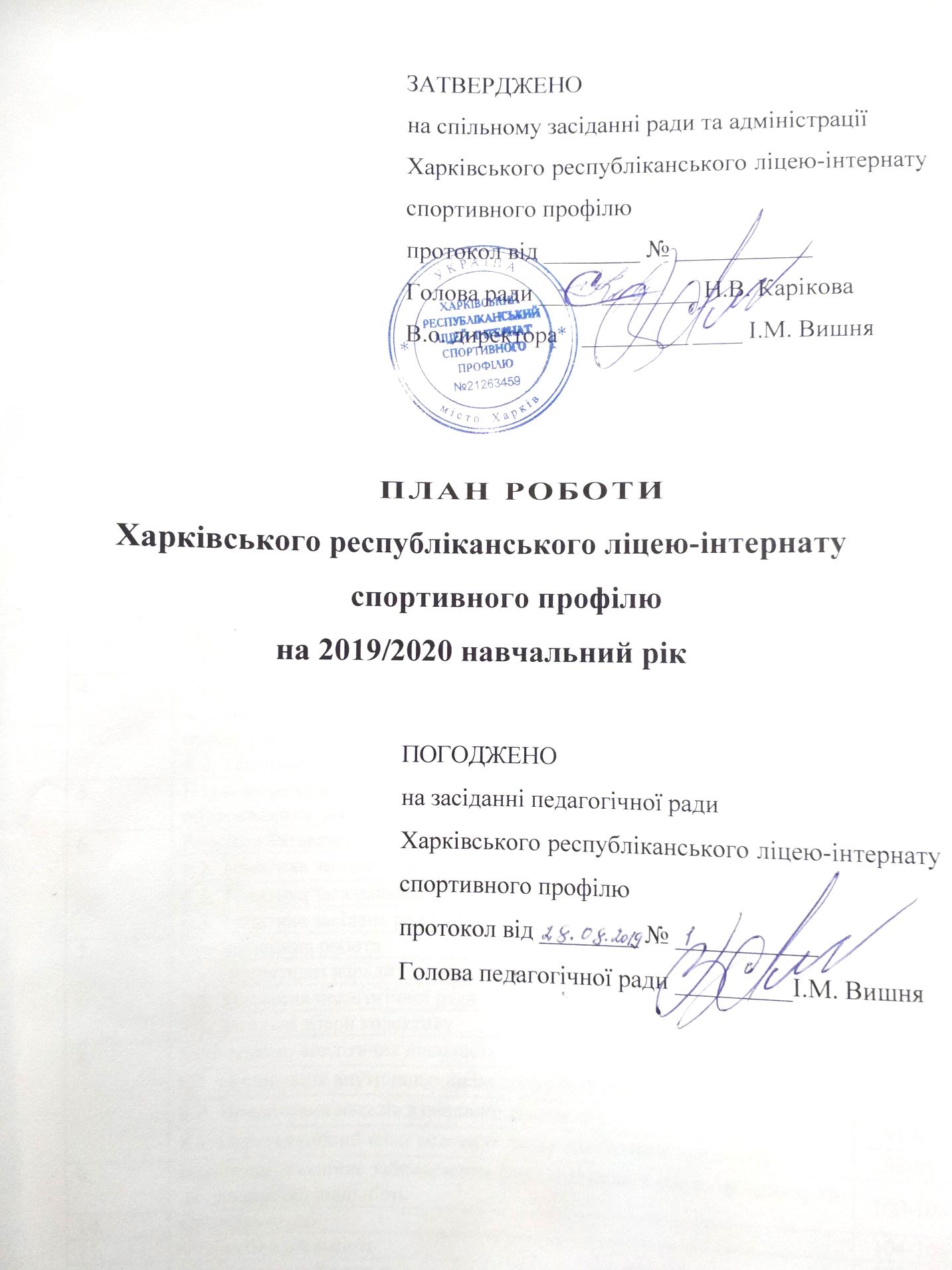 ЗМІСТПідсумки діяльності ліцею-інтернату у 2018/2019 навчальному році та завдання на 2019/2020 навчальний рік	У 2018/2019 навчальному році  педагогічний колектив ліцею-інтернату спрямовував свою діяльність на здійснення державної політики у сфері освіти, метою якої є підвищення доступності якісної, конкурентоспроможної освіти відповідно до вимог інноваційного розвитку суспільства й забезпечення особистісного розвитку людини згідно з її індивідуальними здібностями, потребами навчання протягом життя, розвиток спортивних здібностей та обдарувань дітей та молоді з метою підготовки спортсменів до національних збірних команд України з видів спорту. Реалізація такої мети проводилася з урахуванням модернізації структури, змісту та організації освіти і навчально-тренувальної роботи на засадах компетентнісного підходу, побудови ефективної системи національно-патріотичного виховання, розвитку й соціалізації дітей та молоді, модернізації матеріально-технічної бази ліцею-інтернату. Орієнтирами діяльності були неухильне дотримання вимог Конституції України, Законів України "Про освіту", "Про загальну середню освіту", Указів Президента України, постанов Кабінету Міністрів України, наказів Міністерства освіти і науки України, рішень місцевих органів виконавчої влади, Статуту ліцею-інтернату. 	Особлива приділена увага упровадженню в життя «Концепції реалізації державної політики у сфері реформування загальної середньої освіти «Нова українська школа» на період до 2029 року», схваленої розпорядженням Кабінету Міністрів України від 14 грудня 2016 року №988-р за такими напрямками: підготовка до впровадження нових державних стандартів загальної середньої освіти з урахуванням компетентностей, необхідних для успішної самореалізації особистості;запровадження нового принципу педагогіки партнерства, що ґрунтується на співпраці учня, вчителя й батьків;підвищення мотивації вчителя шляхом збільшення рівня його оплати праці, надання академічної свободи та стимулювання до професійного зростання;запровадження принципу дитиноцентризму (орієнтації на потребу учня);удосконалення процесу виховання;засвоєння нового змісту освіти й набуття ключових компетентностей, необхідних для успішної самореалізації особистості;децентралізація та ефективне управління загальною середньою освітою, що сприятиме реальній автономії закладу освіти;справедливий розподіл публічних коштів, що сприятиме рівному доступу всіх дітей до якісної освіти;створення сучасного освітнього середовища, яке забезпечить необхідні умови, засоби й технології навчання учнів, вчителів, батьків.Місія ліцею-інтернату як інноваційного закладу освіти це:виховання громадянина України, патріота з активною позицією, який діє згідно з морально-етичними принципами, здатний приймати відповідальні рішення, поважає гідність і права людини, здатного до свідомого життєвого вибору та самореалізації, трудової діяльності та громадянської активності, має прагнення до самовдосконалення і навчання впродовж життя;забезпечення якісного навчання, тренування та виховання учнів згідно з реформою особистості випускника нової української школи;створення сприятливих умов для навчання спортивно обдарованих дітей у відповідності з їхніми індивідуальними нахилами, можливостями, здібностями і потребами;забезпечення наступності між загальною середньою та вищою професійною освітою, можливість отримати професію, сприяти професійній орієнтації і самовизначенню, соціалізації учнів незалежно від місця проживання, стану здоров’я тощо;розвиток та формування системи ціннісних орієнтирів, науково-дослідницьких умінь і навичок;формування цілісної, всебічно розвиненої особистості, яка здатна до критичного мислення, є інноватором, здатним змінювати навколишній світ, розвивати економіку за принципом сталого розвитку, конкурувати на ринку праці, навчатися впродовж життя.Педагогічним та учнівським колективами упродовж 2018/2019 навчального року зроблені вагомі кроки в напрямі ствердження ліцею-інтернату як інноваційного закладу спецалізавоної освіти спортивного профілю, що зберігає та примножує здобутки попередніх років.  У цьому переконують конкретні зміни щодо забезпечення якості освітнього та спортивного процесів, системного й ефективного впровадження сучасних освітніх інновацій. За результатами конкурсного приймання у серпні 2018 року було сформовано мережу ліцею-інтернату на 2018/2019 навчальний рік.Упродовж 2018/2019 навчального року в 4 класах ліцею-інтернату навчалося 98 учнів, середня наповнюваність класів становила 24 учні.  Моніторингові дослідження рівня навчальних досягнень за підсумками навчального року засвідчили достатній та високий рівень у 51% учнів.Моніторинг навчальних досягнень учнів 8-11 класів за 2018/2019 навчальний рік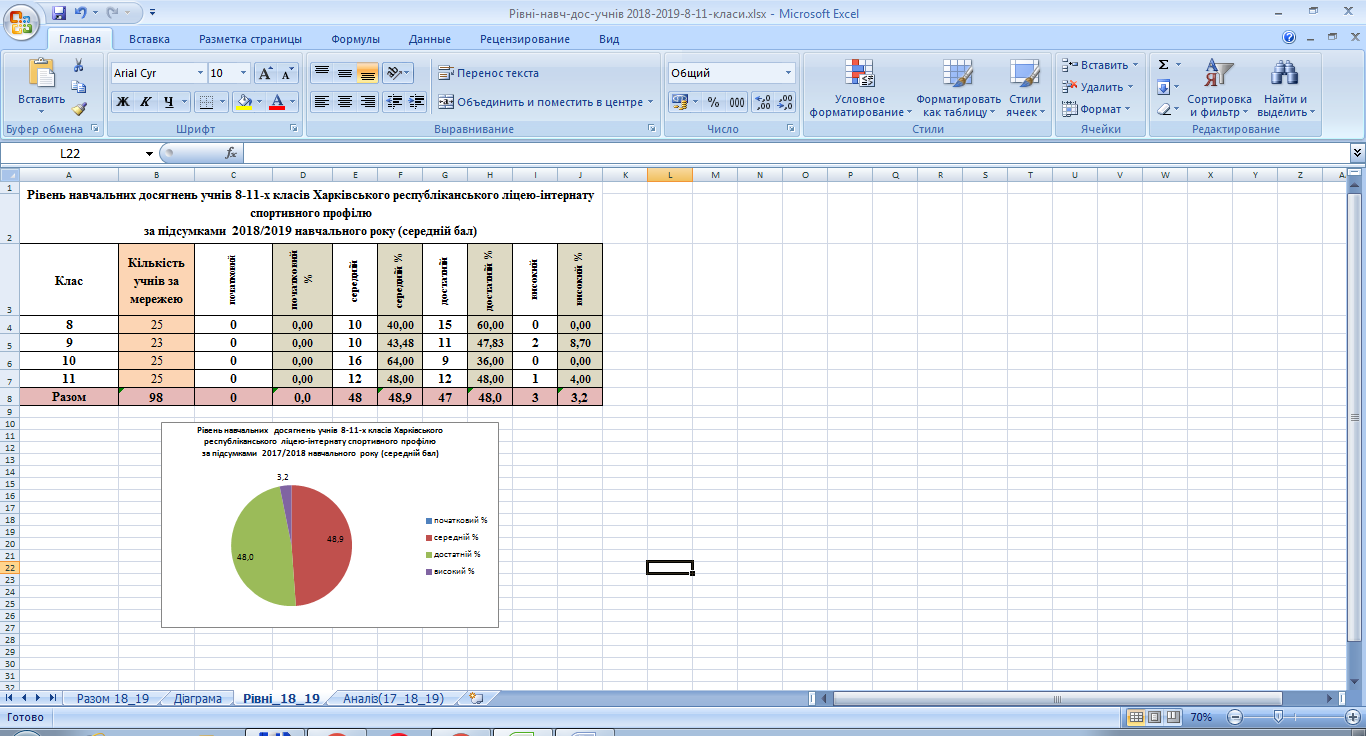 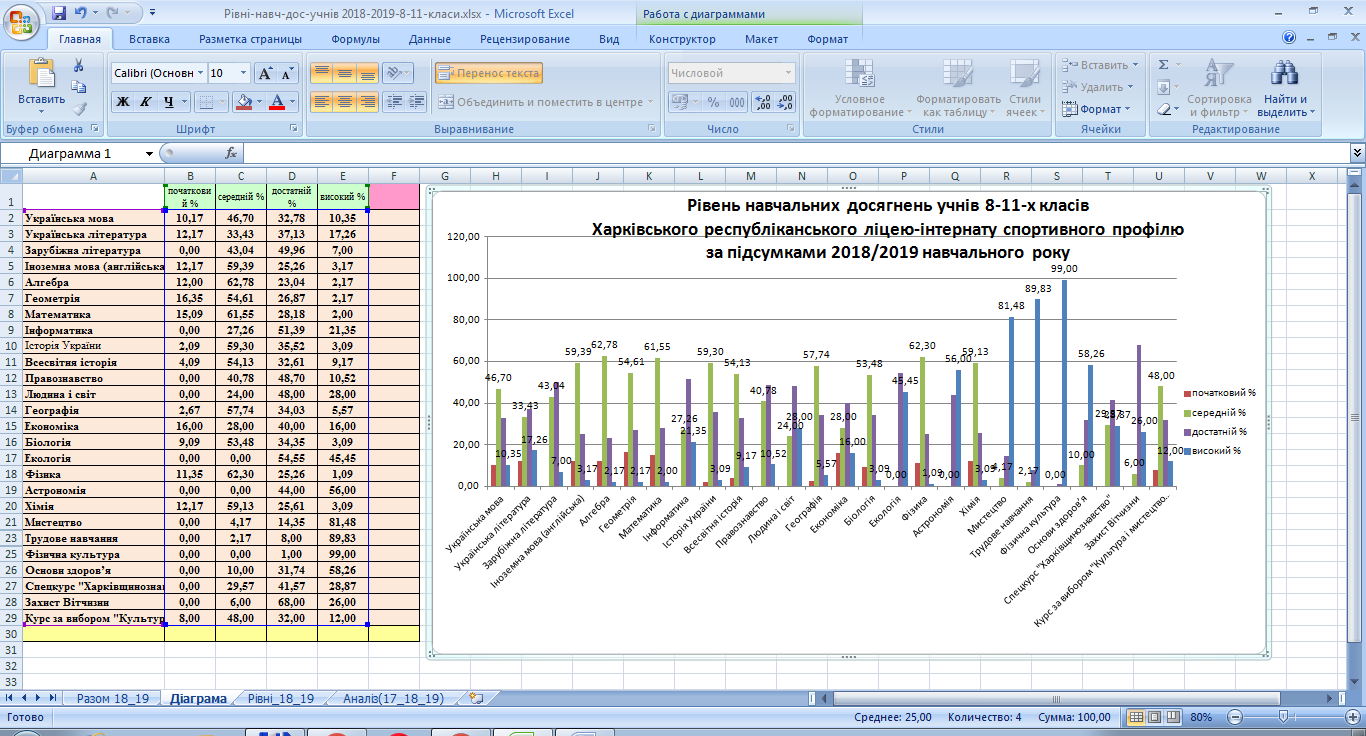 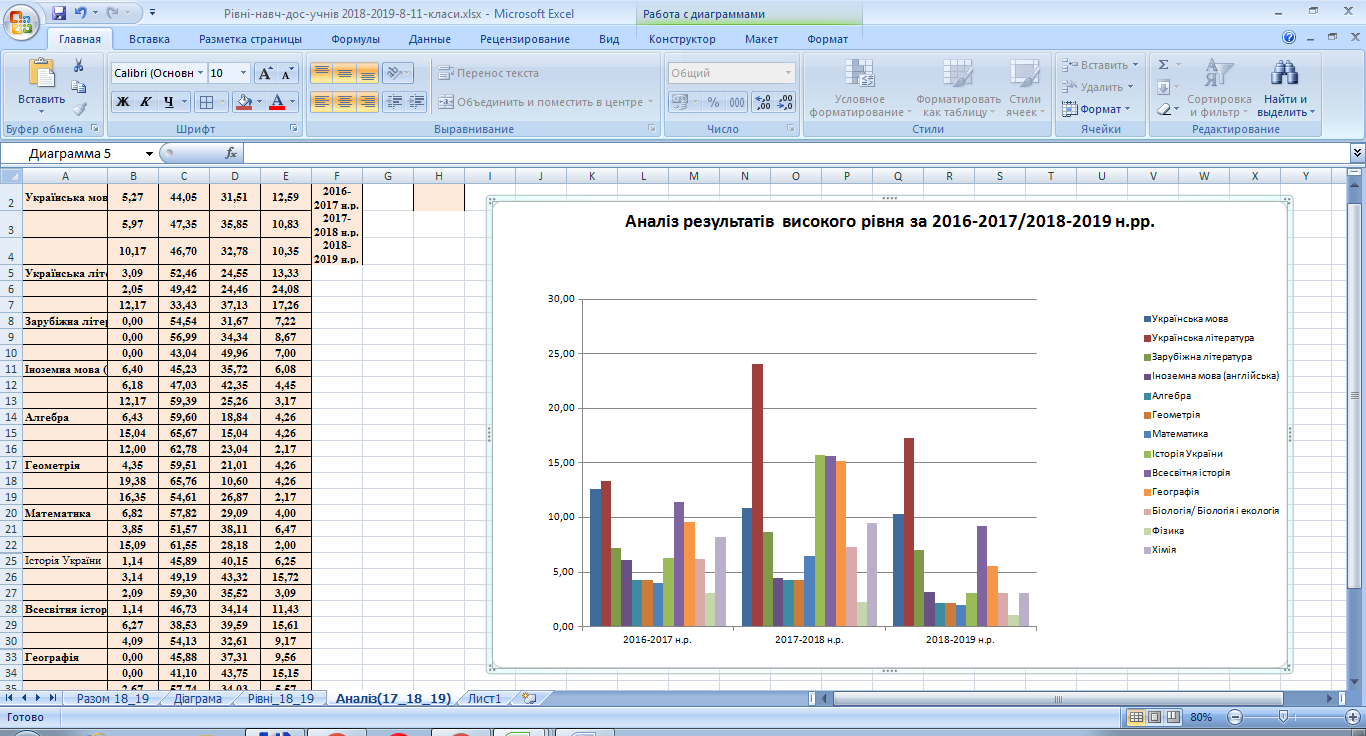 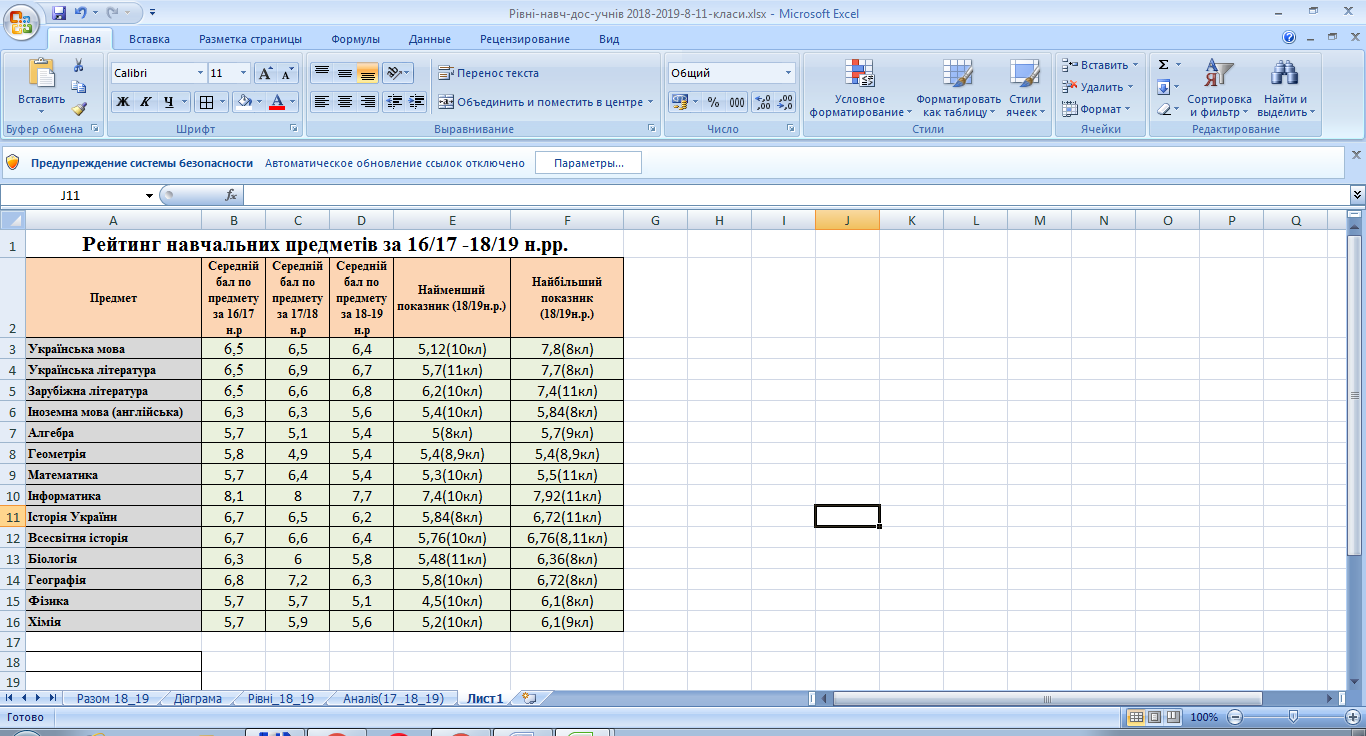 У 2018/2019 навчальному році 75 учнів 8-10 класів переведено до наступних класів. 25 учнів 11 класу закінчили навчання в школі ІІІ ступеня, пройшли державну підсумкову атестацію у форматі ЗНО та отримали свідоцтва про здобуття повної загальної середньої освіти. На жаль жоден учень не отримав медалі за досягнення у навчанні.Моніторинг ДПА/ЗНО учнів 9 класу у 2018/2019 навчальному році	У 2018/2019 навчальному році всі 23 учні 9 класу складали два обов’язкових предмета з ДПА – українську мову і математику та один предмет за вибором – біологію.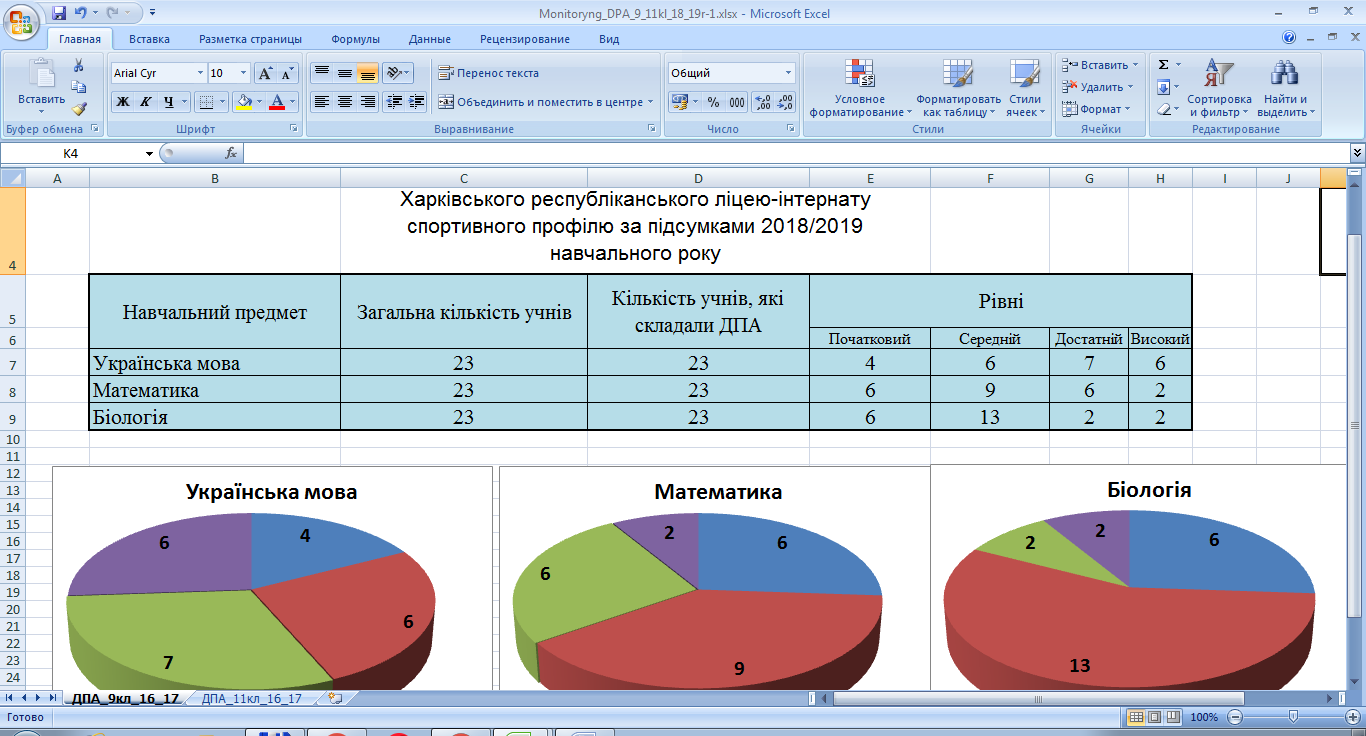 	23 учні 9 класу пройшли державну підсумкову атестацію й отримали свідоцтва про здобуття базової середньої освітиМоніторинг ДПА/ЗНО учнів 11 класу у 2018/2019 навчальному роціДержавну підсумкову атестацію з української мови, складали всі 25 учнів 11 класу, з історії України – 21 учень, з математики – 5 учнів, з англійської мови – 4 учні, з біології  – 20 учнів. З української мови  якісний показник результатів державної підсумкової атестації у порівнянні з минулим навчальним роком знизився –24% проти минулорічних 27,3%. Якість знань з історії України склала 47,6%  проти минулорічних 31,6%, з математики –60% (проти минулорічних 33%), з англійської мови –25% (проти минулорічних 75%), з біології – 40% (проти минулорічних 11%).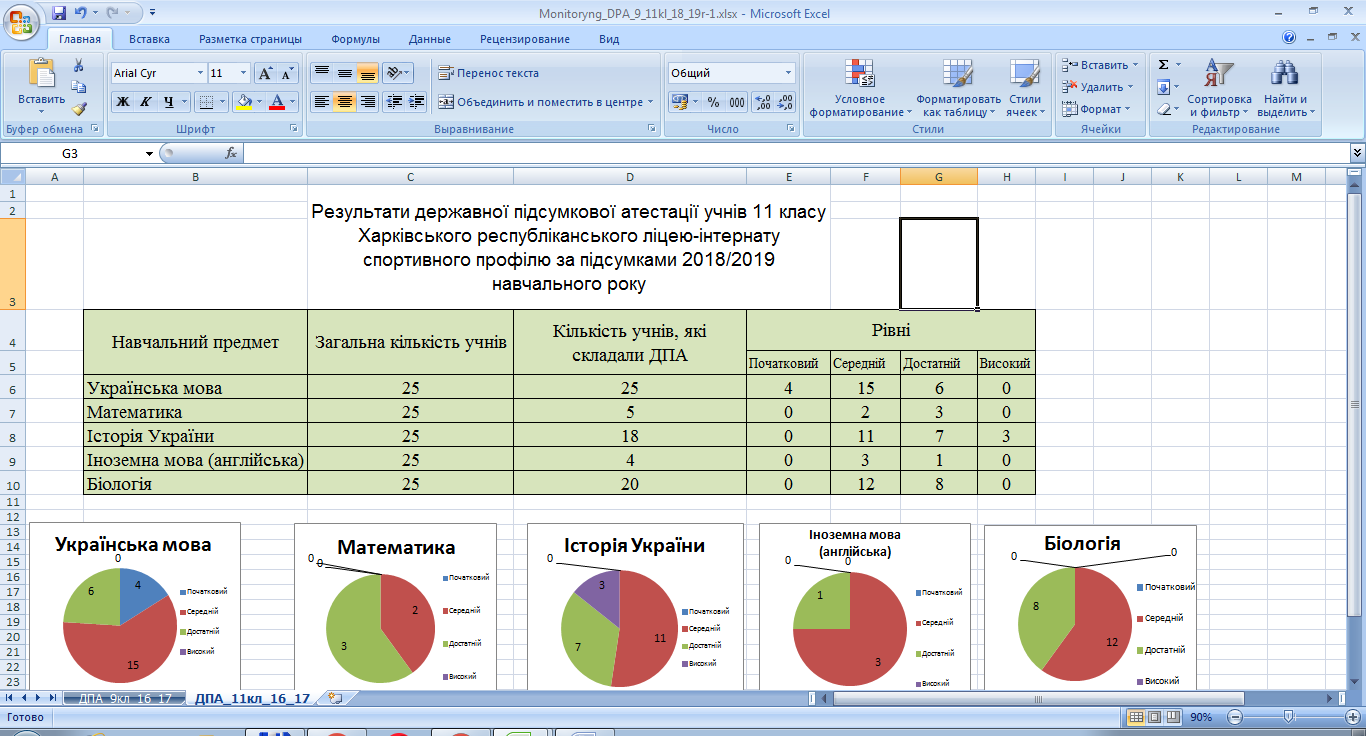 Виходячи з підсумків результатів моніторингу, у наступному навчальному році вчителям необхідно ретельніше здійснювати підготовку учнів до ДПА/ЗНО і досягти якмога кращих результатів, виконавши поставлені завдання:скласти план роботи з підготовки учнів до ДПА/ЗНО на 2019/2020 навчальний рік;розробити варіанти завдань з кожного предмета аналогічні завданням ДПА/ЗНО;проводити індивідуальні заняття та консультації з питань ДПА/ЗНО у позаурочний час;під час уроків пропонувати учням виконання завдань ДПА/ЗНО;у домашні завдання включити завдання ДПА/ЗНО та питання повторення теоретичного матеріалу;про хід підготовки до ДПА/ЗНО звітувати на засіданнях МО та педагогічної ради.У 2018/2019 навчальному році учні закладу брали участь у ІІ етапі Всеукраїнських учнівських олімпіад з навчальних предметів серед закладів освіти інтернатного типу обласного підпорядкування. Цього навчального року в олімпіадах прийняли участь 8 учнів ліцею-інтернату, що на 7 учнів більше у порівнянні з минулим роком. Відповідно до протоколів ІІ етапу Всеукраїнських учнівських олімпіад серед закладів освіти інтернатного типу обласного підпорядкування з історії та біології переможцем став Мішенін Ілля, учень 11 класу, зайнявши ІІІ місце з обох предметів. Прикро, що результативність участі учнів у Всеукраїнських учнівських олімпіадах залишається низькою.У  2018/2019 навчальному році в ліцеї-інтернаті продовжувалася спортивна робота щодо підготовки учнів-спортсменів для участі у змаганнях Всеукраїнського та міжнародного рівнів з метою досягнення високих спортивних результатів та поповнення національних збірних команд України.Відповідно до спеціалізації, затвердженої Департаментом науки і освіти Харківської обласної державної адміністрації, погодженої Харківським відділенням (філії) Комітету з фізичного виховання та спорту Міністерства освіти і науки України у 2018/2019 навчальному  році в ХРЛІСП затверджена наступна чисельність учнів:Фактично станом на 31.05.2019 р. навчалися: на відділені легкої атлетики – 58, греко-римської боротьби – 15, боксу – 13, стрибків на батуті –7 та додатковий контингент – 6 учнів-спортсменів. У 2018/2019 навчальному році у класах був наступний розподіл учнів:8 клас  – 25 осіб   (з них: 10 – легка атлетика, 3 – греко-римська боротьба,  7 – бокс, 2 –  стрибки на батуті, 3- додатковий контингент);9 клас – 24 осіб    (з них: 14 –атлетика легка, 3 – греко-римська боротьба,  3 – бокс, 3 –  стрибки на батуті, 1- додатковий контингент);10 клас – 26 осіб  (з них: 17 – легка атлетика, 3 – греко-римська боротьба, 3 – бокс, 1 – стрибки на батуті, 2- додатковий контингент);11 клас – 25 осіб  (з них: 18 – легка атлетика, 6 – греко-римська боротьба,1 –  стрибки на батуті).    	З них вперше вступили для навчання у 2018 році 41 учень. За  спортивною кваліфікацією у ХРЛІСП на кінець 2018/2019 навчального року:майстри спору України 	– 5 чол.;кандидати у майстри спору України - 6спортсмени І спортивного розряду	– 18 чол.;спортсмени ІІ спортивного розряду 	– 15 чол.;спортсмени ІІІ спортивного розряду	– 42 чол.;спортсмени І юнацького розряду	– 14 чол.Навчально-тренувальний процес у  ХРЛІСП  здійснюють 20 вчителів зі спорту,  з яких: 13– штатні, 7 – сумісники. По відділенням: легка атлетика – 14; греко-римська боротьба – 3; бокс – 1; стрибки на батуті – 2 вчителя зі спорту. Постійну увагу вчителі з видів спорту приділяють підвищенню спортивної майстерності вихованців та створенням сприятливих умов для повноцінного забезпечення підготовки шляхом індивідуального підходу до кожного учня. Протягом 2018/2019 навчального року майже 60% учнів ліцею-інтернату приймали участь у змаганнях Всеукраїнського та Міжнародного рівнів зі стрибків на батуті, легкої атлетики, греко-римської боротьби та боксу. Багато з них посіли призові місця та увійшли до десятки найкращих спортсменів України.Кращими спортсменами ліцею-інтернату за підсумками 2018/2019 навчального року стали:На відділенні греко-римської боротьби:Вишнивецький Михайло – МС, бронзовий призер Чемпіонату Європи серед кадетів з греко-римської боротьби (Італія), учасник чемпіонату світу з греко-римської боротьби серед кадетів (Болгарія), багаторазовий чемпіон України з греко-римської боротьби серед кадетів;Рябов Артем – МС, 7 місце на Чемпіонаті Європи серед кадетів з греко-римської боротьби (Італія), чемпіон та призер чемпіонатів України з греко-римської боротьби серед кадетів;Денисенко Станіслав – КМС, призер XX міжнародного юнацького турніру з греко-римської боротьби пам’яті  М. Токаря, (м. Мукачево), багаторазовий призер України з греко-римської боротьби серед кадетів;Асгарі Аріф – КМС, чемпіон та призер України з греко-римської боротьби серед кадетів.На відділенні легкої атлетики:Зміївський Богдан – І розряд, переможець чемпіонату України з легкоатлетичного двоєборства та призер чемпіонату України зі стрибків у висоту;Богданов Антон – І розряд, призер чемпіонатів України з естафетного бігу, бігу на дистанціях 200, 400 м.На відділенні боксу:Горбатенко Микита – КМС, чемпіон України з боксу, бронзового призера чемпіонату Європи (Румунія) з боксу серед юніорів та юніорок;Фонотова Марія – І розряд, двократна чемпіонка України з боксу серед дівчат, бронзова призерка чемпіонату Європи з боксу серед школярів (Грузія).На відділенні стрибків на батуті: Рожко Дмитро – МС, чемпіон України у стрибках на батуті. Переможцями та призерами чемпіонатів України з легкої атлетики серед юнаків та юніорів протягом 2018/2019 навчального року ставали: учні 8 класу – Семашко Валерія (легкоатлетичне двоєборство, 400 м з/б), 9 класу – Артеменко Ліда (штовхання ядра), Волошина Аліна (спис), Світличний Андрій (багатоборство); 10 класу – Теменко Валерія (100 м з/б); Осман Емілія ( біг 3000 м), Сікетін Руслан (метання диску), учні 11 класу - Герман Поліна (біг 100, 200 м), Зенкін Михайло (естафета, 100, 200 м), Маннікова Дар’я (стрибки у висоту).Переможцями та призерами чемпіонатів України з греко-римської боротьби у відповідних вагових категоріях протягом 2018/2019 навчального року ставали учні відділення греко-римської боротьби: Заїдзе Артем, Борисов Ілля, Шиян Денис, Хохлачов Микита.Учні відділення стрибків на батуті Косенко Антон, Пилипенко Микола, Гадяцька Владислава, Спасьонова Вероніка, Ткаченко Софія посідали призові місця на чемпіонатах України та входили у вісімку кращих. Учень відділення боксу Должиков Ігор став переможцем на чемпіонаті України з Кікбоксінгу за версією W.P.K.A. серед школярів.Учні додаткового контингенту – наші юні футболістки Греса Валерія, Плечищева Віка та Линьова Альона в голові зі своїм капітаном Головіною Валентиною в цьому навчальному році стали бронзовими чемпіонами України з футзалу (вища ліга) серед дівчат WU-14 та срібними чемпіонами України з футболу (вища ліга) серед дівчат WU-16. Брали участь у товариських зустрічах з юними футболістками з Білорусі.Вороніна Тетяна разом з командою Харківських п’ятиборців стала бронзовою призеркою чемпіонату України з сучасного п’ятиборства.Учні та вчителі зі спорту ліцею приймають також участь у масових спортивних заходах: у міжнародному марафоні «Визволення», у Всеукраїнському олімпійському дні та інших, зокрема у XX Харківському міжнародному марафоні  на дистанції 4,2 км Олександр Сергієнко став призером, а серед жінок швидшою за всіх була  Емілія Осман.В.о. директора ХРЛІСП, Вишня І.М. щорічно приймає участь у програмі «Спеціальної олімпіади України» та є одним з організаторів змагань з різних видів спорту (зокрема з футболу) серед шкіл-інтернатів для дітей з особливими потребами.За рішенням Міністерства молоді та спорту України та Федерацій України з видів спорту до національної збірної команди України з греко-римської боротьби включені вихованці ХРЛІСП:греко-римська боротьба: 	Вишнивецький Михайло (резерв)стрибки на батуті:     		Рожко Дмитро (резерв)бокс:				Горбатенко Микита (резерв)Фонотова Марія (резерв).Навчально-тренувальний процес з учнями ліцею-інтернату проводиться на спортивних базах на підставі укладених спільних угод між ХРЛІСП та КЗ КДЮСШ «ХТЗ» ХОР та КЗ МКДЮСШ №7. Так, для учнів відділення легкої атлетики навчально-тренувальний процес в осінньо-зимовий період відбувається в легкоатлетичному манежі КЗ КДЮСШ «ХТЗ» ХОР, в весняно-літній період на стадіоні КЗ КДЮСШ «ХТЗ» ХОР. Для учнів відділення боксу – на стадіоні КЗ КДЮСШ «ХТЗ» ХОР та в приміщенні СК «Гонг». Тренування зі стрибків на батуті та греко-римської боротьби – в спеціально обладнаних спортивних залах КЗ МКДЮСШ №7. Для надання якісної освіти та розвитку творчих здібностей дітей у закладі створені необхідні умови. До послуг учні  5 навчальних кабінетів, їдальня, бібліотека, фонд якої налічує 3493 примірників художньої та навчальної літератури. Функціонують методичний кабінет та кімната індивідуальної роботи практичного психолога.Належні умови проживання створено на двох поверхах зі спальними та  побутовими приміщеннями та необхідними зручностями.З метою організованої роботи у 2018/2019 навчальному році здійснено заходи з конкурсного приймання учнів до 8-11 класів. У 2018/2019 навчальному році вчителями зі спорту ХРЛІСП було переглянуто понад 250 молодих перспективних спортсменів з різних регіонів України – кандидатів на зарахування до ліцею. Конкурсне приймання здійснювалось в два етапи (червень, серпень). Конкурсні випробування в рамках основного конкурсу приймання для учнів, які вступають до 8-го та 10-го класу ХРЛІСП, проводяться із загальної та спеціальної фізичної підготовки. Випробування в рамках основного конкурсу приймання проводяться лише після закінчення навчального року (І етап, червень). За наявності вільних місць проводиться додаткове конкурсне приймання до 8-11-х класів (ІІ етап, серпень).Програма вступних іспитів включає тести із загальної фізичної підготовки й практичних завдань з обраного виду спорту для визначеної вікової категорії, встановлених типовим навчальним планом. Тести із загальної фізичної підготовки для вступу на всі спортивні відділення: біг 60 м; біг 300 м (дівчата); біг 500 м (юнаки); стрибок у довжину з місця; згинання-розгинання рук в упорі лежачі (дівчата); підтягування на поперечині (юнаки). Вступники на відділення легкої атлетики складають одне практичне завдання з виду легкої атлетики, в якому спеціалізуються (мають найвище досягнення). Оцінювання здійснюється за дванадцятибальною шкалою. Високим балом оцінюється результат, що відповідає Типовому навчальному плану з видів спорту для спеціалізованих навчальних закладів спортивного профілю на 2016-2020 навчальні роки. Практичними завданнями з боксу є перекиди вперед-назад за 30 сек., стрибки на скакалці за 2 хв., нанесення ударів за 15 сек. лівою та правою рукою. Практичними завданнями з греко-римської боротьби є вставання зі стійкі на борцівський міст за 30 сек., кидки манекена за 30 сек., проведення борцівської сутички 3 періоду по 2 хвилини. Практичними завданнями зі стрибків на батуті є вправи на гнучкість (шпагат, місток, складка) та акробатичні вправи. За результатами конкурсного приймання успішно пройшли випробування 39 учнів: до 8 класу - 24 учнів; до 9 класу  - 5 учнів, до 10 класу – 8 учнів, до 11 класу – 2 учня. У конкурсному випробуванні взяли участь спортивно обдаровані діти з різних областей України. Найбільше учасників конкурсного випробування було з Харківської області (13), Сумської області (5 учня), Полтавської обл. (2), Луганської обл. (2) та інших областей України.Для якісної підготовки учнівського контингенту у 2018/2019 навчальному році працювало 40 педагогів. Мають повну вищу освiту - 38 осіб, базову вищу - 2 особи. З них - основних педагогiчних працiвникiв -  25, сумiсникiв – 15. Мають педагогiчне звання «учитель-методист» - 1 особа, «старший учитель» - 3 особи. Квалiфiкацiйнi категоріїi: «спецiалiст вищої категорiї» - 11 осіб, «спецiалiст першої категорiї» - 3 особи, «спецiалiст другої категорiї» - 17 осіб, «спецiалiст» - 9 осіб. Серед вчителів зі спорту мають звання: «Заслужений тренер України» - 10 осіб, «Майстер спорту», «Майстер спорту міжнародного класу» – 5 осіб.	Моніторинг якісного та кількісного складу педагогічних працівників за кваліфікаційними категоріями за останні три роки (2016/2017, 2017/2018, 2018/2019) показав, що якісний склад педагогічних працівників зріс.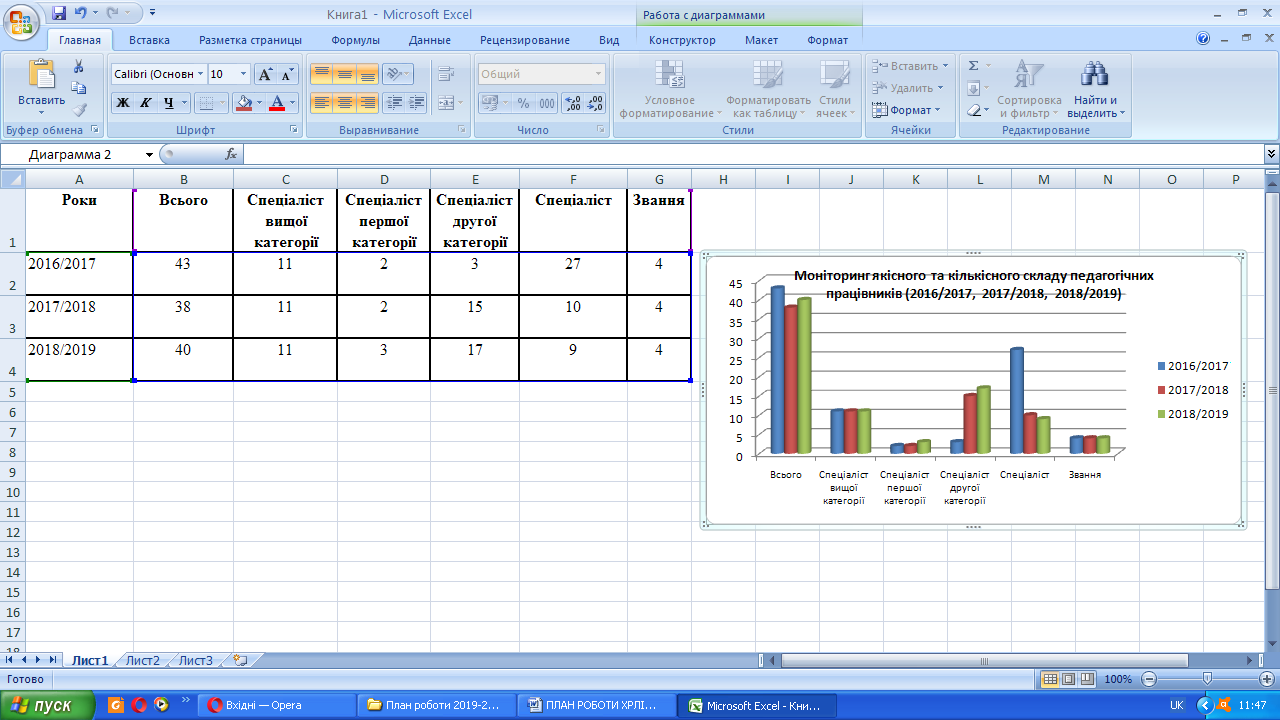 Моніторинг складу педагогічних працівників у 2018/2019 навчальному році за віком і за стажем роботи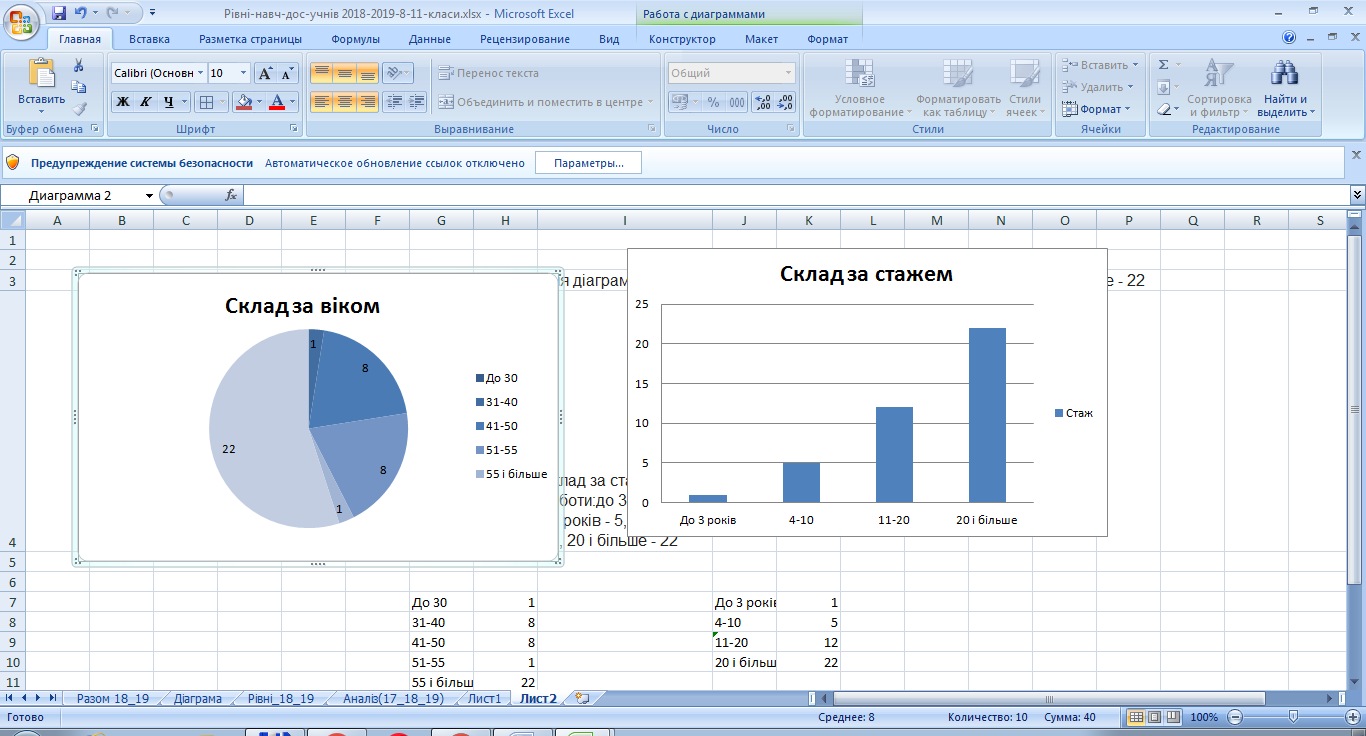 У 2018/2019 навчальному році пройшли атестацію 2 педагогічних працівника (Младших Ю.О., вчитель інформатики, вихователь; Тімченко Ю.Л., вчитель зі спорту). За результатами атестації їм присвоєно кваліфікаційну категорію «спеціаліст другої категорії».Забезпеченню всебічної прозорості та гласності процесу та результатів атестації сприяла презентація досвіду роботи педагогів, що атестуються, на засіданні педагогічної ради ліцею-інтернату.	Упродовж 2018/2019 навчального року за перспективним планом підвищили кваліфікацію 7 педагогів. 	Організаційно-методична робота з педагогічними кадрами поєднувала індивідуальні, групові та колективні форми роботи. На засіданнях педагогічної ради розглянуто актуальні питання: «Особливості організації освітнього процесу в сучасній школі. Визначення пріоритетних напрямків діяльності ліцею-інтернату на сучасному етапі», «Створення позитивного іміджу ліцею-інтернату – неодмінна умова функціонування сучасної школи», «Психолого-педагогічні умови спілкування учасників освітнього процесу та роль впливу особистого прикладу педагога на формування особистості учня» та інші. Крім цього на засіданнях педагогічної ради розглядалися питання моніторингових досліджень якості освітнього і навчально-тренувального процесів, аналізувався стан відвідування учнями навчальних занять і причини пропусків, обговорювалися підсумки роботи педагогічного колективу щодо запобігання всім видам дитячого травматизму, профілактики злочинності і правопорушень, щодо національно-патріотичного виховання, соціального захисту учнів і розвитку учнівського самоврядування, обговорювалися питання організації харчування, оздоровлення учнів і підсумки поглибеного медичного огляду учнів, розглядалися питання щодо організованих початку і закінчення навчального року, випуску, переведення і нагородження учнів, вибору підручників, погодження освітньої програми і навчального плану, питання атестації і підвищення кваліфікації педагогічних працівників тощо.	Протягом 2018/2019 навчального року було проведено 5 засідань методичної ради, на яких розглядалися питання щодо організації та проведення І етапу Всеукраїнських учнівських олімпіад з базових дисциплін, впровадження інноваційних технологій в освітній процес та удосконалення навчально-тренувального процесу на основі сучасних технологій спортивного тренування, результативності освітньої та спортивної діяльності, заслуховувалися питання щодо атестації педагогічних  працівників тощо.Педагогічний колектив ліцею-інтернату в минулому році продовжив працювати над єдиною педагогічною темою «Створення оптимальних умов для навчання, виховання та тренування учнів-вихованців спортивного ліцею-інтернату на національно-патріотичних засадах». Основною метою освіти у закладі є забезпечення зростання особистого потенціалу дитини (розумового, фізичного, культурного та соціального), підготовка учнів до повноцінного суспільного життя, яке передбачає виконання ролей громадянина, трудівника, громадського діяча, сім'янина, товариша. Першочергове завдання педагогічного колективу створити школу дружню до дитини без приниження і образ, школу, яка сприяє збереженню гідності дітей, школу, яка виховує вміння розуміти один одного і в якій панує атмосфера добра, школу яка навчає терпимому ставленню до відмінностей.Питанню створення у ліцеї-інтернаті атмосфери довіри і взаємоповаги, де немає насильства та дискримінації, умов для захисту прав дитини і формування демократичних цінностей  приділялася найголовніша увага. З протидії різним видам булінгу було проведено тиждень протидії булінгу, правова інтерактивна зустріч зі спеціалістами Головного територіального управління юстиції в Харківській області на тему «Стоп Булінг». Проведені класні години з практичними порадами учням «Як захистити свої права у школі», «Як протидіяти кібербулінгу», «Булінг і правова відповідальність за нього», диспут «Ти можеш стати рушійною силою на добро», конкурс плакатів та колажів на тему «Світ без насильства», а також батьківські збори з відповідної тематики. Розглядалося питання запобігання насильству також на засіданні педагогічної ради ліцею-інтернату на тему: «Психолого-педагогічні норми спілкування учасників освітнього процесу та роль впливу особистого прикладу педагога на формування особистості учня».Проведено ряд заходів з правопросвітницької тематики, зокрема тижні правової освіти, виховні години за темами: «Права людини у контексті запобігання та протидії насильству», «Скажемо боулінгу «Ні»; лекції юристів з питань сімейного, цивільного та кримінального права; зустрічі у форматі «круглого столу за темами: «Відповідальність у моєму житті», «Права людини – майбутнє країни», «Немає прав без обов’язків», «Права людини та сучасні виклики України»; конкурс малюнків «Право очима дитини»; створені постійно діючі виставки літератури тощо.Актуальною залишається профілактична робота щодо торгівлі людьми. Упродовж 2018/2019 навчального року було проведено:інформаційні лінійки,  виховні години в рамках програми «Особиста гідність. Безпека життя. Громадянська позиція», тренінг «Станція призначення життя» з демонстрацією учбового документального фільму, батьківські збори на тему: «Разом проти сучасного рабства» з розповсюдженням серед батьків розроблених інформаційних листівок з номерами телефонів гарячої лінії міжнародної організації міграції. Продовжилася робота з учнями та їх батьками із запобігання втягненню дітей у небезпечні квести, які розповсюджуються в мережі Інтернет, профілактиці суїцидальних проявів у підлітковому середовищі. Особливої уваги потребувало питання профілактики девіантної поведінки, правопорушень та злочинності серед неповнолітніх. На особливому контролі стоїть відвідування учнями навчальних занять, проводився щомісячний розгорнутий аналіз стану відвідування. Організована роботи Ради профілактики, створено базу даних учнів, схильних до правопорушень, була спланована і проводилася з ними відповідна робота. Відбулися наступні тематичні місячники: правової освіти та попередження правопорушень (листопад), морально-статевого виховання (грудень), «Молодь за здоровий спосіб життя» (січень). Для належної організації місячників організовувалися зустрічі учнів із фахівцями, в тому числі з працівниками Управління патрульної поліції у м. Харкові на тему: «Відповідальність підлітків за порушення закону», фахівцями Київського районного відділу філії Державної установи «Центр пробації» в Харківській області, які провели відео лекторій на тему: «Профілактика злочинності серед учнівської молоді». Питання профілактики злочинності також розглядалося на нарадах при директорові, засіданнях педагогічної ради та на батьківських зборах. Одним із головних статутних завдань ліцею-інтернату, як спеціалізованого навчального закладу спортивного профілю, є виховання свідомого ставлення до власного здоров’я та здоров’я  інших громадян, як найвищої соціальної цінності, формування засад здорового способу життя, збереження і зміцнення фізичного та психічного здоров’я учнів. У закладі питанню утвердження учнями здорового способу життя приділяється особлива увага. Постійно проводиться інформування учнів щодо шкідливого впливу тютюну, алкоголю та наркотиків (виховні години, заходи, лекції медичних працівників, інформаційні стенди, буклети, зустрічі з фахівцями). У 2018/2019 навчальному році у рамках місячника «Молодь за здоровий спосіб життя» було проведено тематичний флешмоб із залученням видатних спортсменів – випускників ліцею-інтернату, конкурс творчих робіт на тему: «Твоє життя – твій вибір», засідання «круглого столу» за темою: «Гра власним життям», години спілкування на тему: «Корисні звички – запорука здоров’ю», «Здоровий спосіб життя – це модно!» та інші . Були проведені заходи до Всесвітнього дня боротьби зі СНІДом, відзначено Всесвітній день здоров’я заходами на тему: «Здоров’я дитини – багатство родини! Здоров’я народу – багатство країни!», проведено тиждень громадського здоров’я та інші.Одним із найголовніших напрямів виховної діяльності 2018/2019 навчального року було національно-патріотичне виховання учнів, виховання в них активної громадської позиції, виховання громадянина-патріота України, готового брати на себе відповідальність, самовіддано розбудовувати країну як суверенну, незалежну, демократичну, правову, соціальну державу.  Перший урок 2018/2019 навчального року пройшов під гаслом: «Розкажи Європі про себе».Протягом зазначеного періоду в ліцеї-інтернаті були проведені відповідні тематичні заходи, а саме: місячник військово-патріотичного виховання, тиждень історії, години спілкування, уроки мужності,  засідання «круглих столів» з нагоди відзначення Дня Незалежності, Дня партизанської слави, Дня пам’яті жертв Голодомору та політичних репресій, Дня Соборності України, з нагоди вшанування пам’яті Героїв Крут та відзначення Дня пам’яті жертв аварії на Чорнобильській АЕС, виставки дитячої фотографії «Перлини української природи», «Мальовнича Україна» та інші. У жовтні 2018 року до Дня захисника України була проведена пізнавальна лінійка «Козацькому роду нема переводу», уроки мужності на тему: «Вони захищають Україну». Учні ліцею-інтернату традиційно прийняли участь у благодійній акції «Учні ліцею – бійцям Харківського військового госпіталю», а також у Вишиванковій ході. Також протягом 2018/2019 навчального року пройшли урочисті лінійки з нагоди вшанування Героїв Небесної Сотні та відзначення Дня Гідності та Свободи, Дня пам’яті та примирення, Дня Карпатської України та інші. У грудні 2018 року до Дня Збройних сил України було проведено спортивно-патріотичне свято «Містер ліцею». З метою виховання поваги та любові до державної мови в ліцеї-інтернаті було проведено ряд заходів до Дня української писемності та мови, фестиваль ораторського мистецтва за темою: «Я знаю: мова мамина свята, в ній вічний, незнищений дух народу», міжнародний день рідної мови. Стало доброю традицією для учнів та педагогів ліцею-інтернату написання Всеукраїнського диктанту єдності.У навчальному закладі постійно проходять заходи, спрямовані на збереження й пропаганду історико-культурної спадщини українського народу. Це – фольклорне свято з нагоди відзначення Дня Святого Миколая, заходи до Великодня тощо. Протягом 2018/2019 навчального року в ліцеї-інтернаті проходили  заходи з нагоди відзначення важливих пам’ятних та ювілейних дат, днів народжень видатних українських діячів культури та мистецтва, зокрема до дня народження Т.Г. Шевченка (Шевченківський тиждень). Традиційно в ліцеї-інтернаті відбувалися заходи з нагоди відзначення Міжнародного дня людей похилого віку та Дня ветерана (конкурс творів «Я вам про бабусю (дідуся) розкажу…», години спілкування «Поважаймо старість і словом і ділом»), до Міжнародного дня толерантності були проведені превентивні п’ятихвилинки «Толерантність – крок до свободи» та виставку листівок «Толерантність – це…», заходи до Міжнародного дня пам’яті про чорнобильську катастрофу (година спілкування «Жорстокі дзвони квітня», акція «Запали скорботну свічку», виставка екологічного плакату) та багато інших.Велику уваги педагогічні працівники ліцею-інтернату приділяли заповненню вільного часу учнів: організовували для них екскурсії,  різноманітні творчі та інтерактивні конкурси, проводили вечори відпочинку. Вихователі та класні керівники проводили у групах колективні свята. Напередодні новорічних свят у класних колективах відбулися новорічні вогники із залученням батьківської громадськості.Педагогічний колектив упродовж 2018/2019 навчального року свою виховну діяльність спрямував на розвиток творчих здібностей та обдарувань учнів. Протягом навчального року в ліцеї-інтернаті постійно впроваджувалися колективні творчі справи (ділова гра «Вибори  президента ліцею», виставки дитячих творчих робіт вечори відпочинку «Здраствуй, шкільна родино», «Осінній бал», відзначалися День батька і День матері, Міжнародний День сім’ї конкурси тощо), реалізовувалися проекти «Ліцей шукає таланти» (жовтень), «Містер ліцею» (грудень), «Міс ліцею» (березень), проходили  загальноліцейні свята, концерти-привітання, шоу-програми (до Дня працівників освіти, до Дня Святого Миколая, Нового Року, Дня Святого Валентина, Міжнародного жіночого дня тощо). Міжнародний День захисту дітей святкували під гаслом «Діти.Сонце.Літо!». Ці справи дають можливість згуртувати учнівський колектив, реалізувати учням свої здібності, проявити таланти та показати міру своєї відповідальності. Педагогічні працівники під час організації освітнього процесу керуються принципом особистісно зорієнтованого підходу, впроваджують інноваційні, інтерактивні та діалогічні форми діяльності. Для забезпечення більшої мотивації учнів до досягнення високих спортивних результатів у навчальному закладі проводилися зустрічі в видатними спортсменами-олімпійцями,олімпійські уроки, щомісяця на урочистих лінійках відзначалися кращі учні-спортсмени за підсумками участі у змаганнях; традиційно в ліцеї-інтернаті відзначався День фізичної культури та спорту. У закладі діє учнівська організація «Олімпіоніка – країна чемпіонів, мрій та пермог», члени якої є організаторами та активними учасниками різноманітних шкільних справ, виховних заходів, конкурсів, рейдів, трудових десантів. На рахунку «Олімпіоніки» традиційні конкурси, такі як «Наш клас – це просто клас!», «Краща кімната». Учні готують презентації, розробляють сценарії свят, критерії оцінювання тощо. Важливим питанням у компетенції дитячої організації було дотримання вимог санітарно-гігієнічного стану спальних приміщень та навчальних кабінетів. Щотижня організовувалися рейди-перевірки спальних приміщень, навчальних кабінетів, результати яких оговорювалися на нарадах при директорові. Членами учнівського самоврядування - фракціями “Здорова нація” та “Ревізори”, за підтримки педагогічного колективу та адміністрації було проведено місячник чистоти, під час якого було проведені рейди: “Твоя особиста гігієна”, “Режим дня – запорука здоров’я спортсмена”. Дитяча учнівська організація дає змогу учням об’єднатися навколо корисної, цікавої справи, ідеї, допомагає у вирішенні потреб у спілкуванні, отриманні корисної інформації, додаткових знань і умінь для захисту своїх прав, активної участі у соціально-громадянських процесах сучасного суспільства. Робота учнівського самоврядування організована так, що кожна дитина має доручення (постійні й тимчасові), які допомагають їй почуватися активним членом учнівського колективу, до думки якого прислухаються й від ужгодженої роботи якого багато що залежить. Упродовж жовтня 2018 року проходила ділова гра «Вибори президента ліцею», під час якої учнівський та педагогічні колективи обирали лідера шкільної організації. На своїх засіданнях учнівський актив звітує про результати діяльності, обговорює плани, підбиває підсумки роботи класних колективів, уносить пропозиції щодо поліпшення освітнього процесу. Традиційно був проведений день учнівського самоврядування.Питання щодо організації виховної діяльності в ліцеї-інтернаті розглядалося на нарадах при директорові, батьківських зборах, засіданнях педагогічної ради, засіданнях ради ліцею-інтернату.  Чільне місце у виховній діяльності приділяється співпраці з батьками. Крім традиційних батьківських зборів, пройшли класні вогники, святкові концерти, шоу-програми, до організації та участі в яких залучалася батьківська громада. Усі вищезазначені виховні заходи були проведені на належному та високому рівнях, до їхньої організації класні керівники та вихователі підходили серйозно та творчо, залучали до їхньої підготовки учнів та батьківську громадськість. Таким чином, можна зробити висновок, що в ліцеї-інтернаті створена цілісна виховна система, яка передбачає формування морально-духовної життєво компетентної особистості на основі громадянських, полікультурних та загальнокультурних цінностей. Більшість учнів навчального закладу мають високий рівень вихованості, толерантності, загальнолюдської та політичної культури; відповідально ставляться до навчання, дорученої справи, збереження свого здоров’я, природного довкілля, до різноманітних видів трудової діяльності; беруть активну участь у різноманітних конкурсах, суспільно-корисних справах, громадському житті ліцею-інтернату; виявляють цілеспрямованість, наполегливість, принциповість, мають активну життєву позицію.Робота з громадськістю сприяла соціальній адаптації учнів. Протягом 2018/2019 навчального року ліцей-інтернат постійно взаємодіяв з Комунальним закладом «Комплексна дитячо-юнацька спортивна школа «ХТЗ» Харківської обласної ради, це сумісно проведені свята Першого та Останнього дзвоників, заходи до Дня фізичної культури та спорту, Міжнародного дня захисту дітей, конкурси та змагання; з Харківською державною академією фізичної культури, кафедрою анатомії Харківського національного медичного університету, Харківською державною академією культури, Харківським обласним центром зайнятості та ін. Ліцей-інтернат також взаємодіяв з різноманітними культурними та мистецькими установами міста, співробітники яких проводили тематичні лекції, організовували зустрічі з цікавими людьми. Робота щодо попередження дитячого травматизму проводилася планомірно та цілеспрямовано. На початку навчального року було проведено з учнями вступний та первинний інструктажі, видані  накази з безпеки життєдіяльності, призначено відповідальну особу за роботу з цього питання. Упродовж навчального року проведені  тижні безпеки дорожнього руху та з протипожежної безпеки, під час яких проходили цільові заходи. Стан роботи з попередження дитячого травматизму обговорювався на нарадах при директорові, засіданнях педагогічної ради, батьківських зборах. Ця робота знаходилася під постійним контролем адміністрації: упродовж року проводився огляд класних журналів, журналів інструктажів, учнівських щоденників з метою перевірки наявності записів про проведення бесід та інструктажів із безпеки життєдіяльності. Один раз на семестр аналізувався стан роботи ліцею-інтернату з попередження дитячого травматизму.Під постійним контролем адміністрації знаходиться робота щодо соціального захисту учнів та зміцнення їхнього здоров’я. На початку навчального року складено базу даних учнів, оновлено базу даних учнів пільгового контингенту, розроблено систему контролю за дотриманням вимог чинного законодавства стосовно учнів із числа дітей, позбавлених батьківського піклування; було налагоджено співпрацю зі службами у справах дітей та органами виконавчої влади тих районів, звідки походять ці діти; зібрано пакет необхідних документів, з’ясовано їхній майновий стан та житлові умови. Стан роботи з питань соціального захисту учнів протягом навчального року аналізувався. Щоквартально адміністрація ліцею-інтернату надавала інформацію про результати роботи з цього питання до Департаменту науки і освіти Харківської обласної державної адміністрації.У навчальному закладі навчаються діти пільгових категорій, а саме:Класними керівниками оформлені особові справи на дітей пільгового контингенту, соціальні пасторти класів. На постійному контролі у закладі стоять питання профілактики правопорушень серед дітей пільгового контингенту, соціального та педагогічного супроводу учнів, що знаходяться у скрутних життєвих обставинах, подолання конфліктів у сім’ях, наявності закріпленого жила, постановки на квартирний облік й отримання соціального житла, відновлення втрачених документів і видачі єдиних квитків, вирішення інших соціальних питань.               У 2018/2019 навчальному році психологічну службу ліцею-інтернату представила практичний психолог Левицька Тетяна Валеріївна, яка була прийнята на роботу з жовтня 2018 року. Основною метою роботи психологічної служби було збереження психічного та психологічного здоров’я всіх учасників освітнього процесу (дітей, вчителів, вчителів зі спорту, батьків) та навчання їх стресостійкості в житті та під час тренувань. Робота практичного психолога протягом навчального року була спрямована на знайомство з учнями, удосконалення діяльності, виховання у дітей добра і людяності, формування загальнолюдських цінностей, узагальнення і розповсюдження передового досвіду роботи практичних психологів.Робота велася за такими напрямками:діагностика;профілактика;корекція;навчальна діяльність; консультування; просвіта; інше.Особливістю діяльності практичного психолога було зосередження уваги на забезпеченні оптимальних соціально-психологічних умов для розвитку особистості учнів, сприяння самовихованню відповідальної особистості, здатної до самоосвіти і саморозвитку, до користування набутими знаннями та використання їх у житті, для розвитку особистості здатної критично мислити, відповідально ставитися до життя та здоров’я, для розвитку стресостійкості в учнів під час тренувань та в життєвих ситуаціях взагалі. В рамках діагностичного напряму проведена наступна робота: з метою виявлення дітей, які належать до «групи ризику» у жовтні - листопаді 2018 проводились співбесіди з класними керівниками, методистами та головою ради профілактики. Проводилась діагностика учнів 8 класу – адаптація до нових умов навчання за методиками: шкільна тривожність за Філіпсом, соціометрія (27.11.2018р.), за результатами психодіагностик було складено довідку для класного керівника, та відбувся виступ перед батьками учнів 8 класу за результатами діагностики (13.12.2018); у січні (21-24.01.2019р.) було проведено анкетування учнів ліцею «Що заважає вести здоровий спосіб життя». За результатами анкетування було проведено бесіду з класними керівниками та методистами ліцею. Також (21-24.01.2019) було проведено тест «Незакінчені речення»; у березні (21.03.2019) було проведено діагностику учнів 9 класу за методиками ДДО та ОДАНі-2. Всі діти досить цілеспрямовані та практично визначились з вибором, деякі учні потребують невеликих уточнень в своєму виборі, що і було вирішено(обговорений алгоритм подальшого індивідуального вибору професії) під час індивідуальних консультацій з цими учнями. Особливу увагу у своїй роботі практичний психолог  приділила просвітницькій роботі з питань превентивного виховання, метою якої було формування у вихованців орієнтації на здоровий спосіб життя та захист психічного здоров’я; профілактика алкоголізму, наркоманії, ВІЛ-інфекції, злочинності та різних форм залежностей. Протягом 2018/2019 навчального року проводились просвітницькі бесіди, лекції, тренінги для учнів з метою профілактики шкідливих звичок та формування здорового способу життя проводились бесіди з елементами тренінгу: «Здоровим бути здорово» (учні ліцею), «Здоров’я та здоровий спосіб життя», «Моє життя – мій вибір» (учні 11 класу), «Я-неповторна особистість», «До чого призводить неконтрольована поведінка», «Як діяти у ситуації конфлікту», «Чи готовий я протистояти зовнішньому впливу», «Ви так думаєте, чи вам наказали так думати…». У І семестрі з учнями ліцею було проведено бесіду з елементами тренінгу з переглядом документального фільму « Станція призначення – життя» з подальшим обговоренням теми торгівлі людьми, щодо того, в якому аспекті це може торкнутись кожного. Для вчителів ліцею-інтернату проводилась психологічна просвіта з питань індивідуального підходу до дитини, запобігання конфліктам в учнівськихколективах. Взято участь у проведенні Ради профілактики ліцею (24.05.2019), де були розглянуті питання поведінки окремих учнів з «групи ризику» та надано рекомендації щодо їх поведінки класним керівникам та вчителям-предметникам. Також було проведено бесіду з батьками 8 класу на тему: « Особливості дитини підліткового віку» за запитом класного керівника. Проведення планомірної просвітницької роботи з усіма учасниками освітнього процесу сприяло налагодженню міжособистісних стосунків, зниженню кількості конфліктних ситуацій, створенню більш гармонійних психологічних умов для розкриття творчих здібностей всіх учасників освітнього процесу, більш продуктивному процесу адаптації учнів до нових умов навчання, підвищенню психологічної культури в цілому. Результатом проведення планомірної просвітницької роботи стало те, що діти стали дбайливіше ставитися один до одного, зменшилася кількість неприємних інцидентів між сусідами по кімнаті (блок питань з анкети «Здоровий спосіб життя»), та взагалі між учнями ліцею-інтернату. Протягом року психолог виступала: на педраді (20.11.2018) на тему: « Плани та перспективи розвитку психологічної служби ліцею», на батьківських зборах для батьків учнів 8 класу на запрошення класного керівника (13.12.2018) – «Особливості розвитку дітей старшого підліткового віку. Знайомство, презентація психологічної служби», на засіданні Ради профілактики ліцею - виступ «Про безпеку дитини та протидію насиллю» (24.05.2019).Взяла участь у семінарі-практикумі «Попередження конфліктної взаємодії в освітньому процесі. Психологічні основи педагогічного спілкування» (27.03.2019), постійно брала участь у вебінарах КВНЗ « Харківська академія неперервної освіти», які проводились за розкладом. Було взято участь у педагогічній майстерні «Підвищення якості консультаціонного напряму діяльності практичних психологів закладів освіти» (раз на місяць, з лютого). Крім цього разом з колегою – методистом КВНЗ «ХАНО» Гребенюк Н.О. для методистів з основ здоров’я та превентивного виховання обласних закладів післядипломної педагогічної освіти, педагогічних працівників закладів загальної середньої освіти Харківської області було проведено майстерклас, метою якого було – наголосити на важливості знань щодо емоційної саморегуляції, як складової збереження психічного здоров`я особистості. Актуалізувати навички володіння емоційним станом в критичних ситуаціях, у Всеукраїнському науково-практичному семінарі «Упровадження здоров’язбережувальних технологій в освітній процес Нової української школи». Протягом навчального року здійснювалось індивідуальне та групове психологічне консультування за розкладом щотижня. Постійно велася підготовка психологічного інструментарію, відвідувались бібліотеки, велась робота з методичними матеріалами в інтернеті з метою ознайомлення з новітніми підходами у психологічній науці та практиці.Медичне забезпечення учнів ліцею-інтернату здійснюється медичними працівниками закладу. Для проведення медичних поглиблених оглядів залучаються лікарі Обласного лікарсько-фізкультурного диспансеру. Постановка на диспансерний облік здійснюється у відповідності до списків і проводиться згідно плану-графіку проведення поглибленого медичного обстеження, який складається на початку навчального року і доводиться до відома всіх вчителів зі спорту та учнів ліцею-інтернату. Обстеження включає в себе огляд лікаря зі спортивної медицини, огляд лікарів-спеціалістів: терапевта, хірурга, ортопеда-травматолога, стоматолога, невропатолога, отоларинголога, офтальмолога, дерматовенеролога та гінеколога. В ХОЛФД проводяться дослідження вад фізичного розвитку, проведення функціональних проб до визначення загальної фізичної працездатності. У листопаді 2018 і у квітні 2019 року диспансерному обстеженню підлягали 98 учнів, усі допущені до тренувань та спортивних змагань. Результати поглибленого медичного огляду було розглянуто на засіданні педради.Медичними працівниками щоденно проводиться амбулаторний прийом учнів, який включає огляд лікаря, вимірювання температури тіла, артеріального тиску; надання першої медичної допомоги. Профілактичні щеплення згідно з календарем (наказ МОЗУ від 16.09.2011 №595) виконуються за місцем проживання, але план на рік складається лікарем та медичною сестрою. У 2019/2020 навчальному році зареєстровано 937 звернення дітей до медичного пункту.Після проведення диспансеризації прізвища і діагноз дітей з виявленою патологією заносяться у диспансерний журнал, видаються направлення на консультації до спеціалістів. Ведеться динамічне спостереження згідно з призначенням спеціалістів. Один раз на рік проводиться УЗО серця учням з ПМК. Діти, які потребують лікування, отримують необхідні препарати під контролем медичного працівника.Всі працівники закладу підлягають обов’язковому медичному огляду один раз на рік, за місцем проживання або роботи. Перед відкриттям ліцею списки з медоглядами подаються в обласну СЕС.Контроль за санітарним станом гуртожитку медичними працівниками проводиться кожний день. Зауваження заносяться у журнал огляду кімнат, проводиться роз’яснювальна робота серед учнів.Під час змагань та навчально-тренувальних занять обов’язково присутні медичні працівники.У комісії зі вступу дітей до ліцею-інтернату обов’язково присутній лікар.Огляд дітей на педикульоз та коросту проводиться один раз на тиждень, а також після канікул та після приїзду дітей після змагань. Ведеться медична документація з огляду дітей на педикульоз та коросту. Зауважень від обласної СЕС не було.Для профілактики грипу проводиться С-вітамінізація. З грудня 2018 року по квітень 2019 року проведена С-вітамінізація для всіх учнів.На учнів, які від’їжджають до спортивно-оздоровчих таборів оформлюється форма 079-у та довідка про епідоточення.Щоденно ведеться контроль за роботою харчоблоку, якості продуктів харчування, зняття проб. Необхідна документація заповнюється сестрою медичною з дієтичного харчування.Організація раціонального харчування учнів закладу регламентується законами України «Про освіту», «Про загальну середню освіту», «Про охорону дитинства», Постановою Кабінету Міністрів України від 22.11.2004 № 1591 «Про затвердження норм харчування у навчальних та оздоровчих закладах» (в редакції постанови Кабінету Міністрів України від 06.02.2019 №73 (Додаток 5. «Норми харчування в училищах фізичної культури та олімпійського резерву»), іншими нормативними документами. Згідно з вищезазначеними документами всі учні забезпечуються безоплатним чотириразовим гарячим харчуванням. На харчоблоці є все необхідне технологічне та холодильне обладнання, яке знаходиться в робочому стані, про що свідчать акти приймання в експлуатацію. Натуральні норми харчування виконуються в повному обсязі. Вартість харчування одного учня на добу становить 126,55 грн. Зауважень з боку санітарно-епідеміологічної служби упродовж року не надходило. Фінансова та господарча діяльність у 2018/2019 навчальному році спрямовувалася на модернізацію матеріальної бази та утримання її в належному стані. За кошти обласного бюджету в сумі 143,0 тис. грн. виконано поточний ремонт приміщень ліцею-інтернату, проведено роботи зі встановлення вхідних дверей закладу.Фінансування потреб ліцею-інтернату проводиться бухгалтерією закладу. Вчасно здійснювалися проплати за комунальні послуги (тепло- та водопостачання, електроенергія). За бюджетні кошти, за допомогою електронної системи «ProZorro», здійснено закупівлю миючих та дезінфікуючих засобів, господарчих товарів, промивання каналізаційної системи, гідравлічні випробування системи опалення тощо.Інформація щодо використання бюджетних коштів, а саме укладання договорів та проведення закупівель в повному обсязі відображена (опублікована) на офіційному єдиному веб-порталі використання публічних коштів e-data.gov.ua.Комісією з проведення інвентаризації із залученням працівників бухгалтерії планово проводиться інвентаризація майна, забезпечується його збереження та оприбуткування, вчасно готується звітна документація.Бухгалтерією ліцею-інтернату здійснено платежі за період з 07.06.2018 по 14.05.2019 року: оплата праці – 4544,5 тис. грн. У тому числі: матеріальна допомога на оздоровлення педагогічним працівникам, відповідно до 57 статті Закону України «Про освіту» - 197,2 тис. грн., виплачена 100%; грошова винагорода педагогічним працівникам, відповідно до 57 статті Закону України «Про освіту» - 197, тис. грн., виплачено 100% від посадового окладу.На оплату листів непрацездатності за період з 07.06.2018 по 14.05.2019 витрачено коштів у загальній сумі – 107,7 тис. грн. за 575 днів (у тому числі за рахунок фонду соціального страхування – 75,2 тис. грн.), у порівнянні з минулим звітним рокомзахворюваність збільшилася на 19%. Оплата за комунальні послуги – 640,7 тис. грн. Оплата за продукти харчування – 2027,6 тис. грн. За рахунок спец. фонду (субвенція) придбано 10 комп’ютерів та мультимедійне обладнання для комп’ютерного класу.	У порівнянні з попереднім звітним періодом видатки затвердженого кошторису за період з 07.06.2018 по 14.05.2019 збільшено на 23,9%.Управлінські дії адміністрації ліцею-інтернату полягали у своєчасному погодженні й затвердженні режиму дня закладу, розкладів уроків та навчально-тренувальних занять, графіків чергування адміністрації тощо. Своєчасно сформована й затверджена мережа класів і контингенту учнів ліцею-інтернату на 2018/2019 навчальний рік, педагогічне навантаження та графік роботи вихователів.На початок навчального року проведено тарифікацію, погоджено її з профспілковим комітетом, призначено класних керівників, створено бази даних випускників 9 і 11 класів для забезпечення їх документами про освіту.У ході внутрішньошкільного контролю вивчено та проаналізовано:- стан календарного планування вчителів на І та ІІ семестри;- стан планування виховної роботи класних керівників та вихователів на І та ІІ семестри;- стан проведення індивідуальних занять у І та ІІ семестрі;- якість ведення й перевірки учнівських зошитів у І та ІІ семестрі;- стан виконання навчальних планів і програм у І та ІІ семестрі;- рівень навчальних досягнень учнів;- стан викладання інформатики;- стан викладання захисту Вітчизни;- стан ведення учнівських щоденників;- стан ведення класних журналів;- роботу з попередження дитячого травматизму.Усі зазначені питання оформлені довідками, обговорені на оперативних нарадах керівників підрозділів, видані відповідні накази по ліцею-інтернату. Слід зазначити, що  неналежна матеріально-технічна база для забезпечення потреб освітнього процесу негативно впливає на ефективність діяльності закладу в цілому (відсутність комп’ютерного класу, майстерень, необлаштовані навчальні кабінети тощо). Залишається досить низьким рівень навчальної підготовки вступників. Виявлено також інші проблемні питання, які потребують свого вирішення: активізація індивідуального потенціалу кожного учня, розкриття його інтелектуальних і творчих здібностей, більш активного залучення батьків до освітнього процесу, попередження перенавантажень учнів та підвищення культури спілкування всіх учасників освітнього процесу.Ці та інші проблеми залишаються в центрі уваги адміністрації ліцею-інтернату в новому начальному році й вимагають принципової оцінки та висновків.У 2019/2020навчальному році треба продовжувати роботу з побудови ефективної виховної системи, реалізовувати особистісно зорієнтований, діяльнісний, системний, творчий та компетентний підходи до організації освітнього процесу, розвивати та розширяти традиції навчального закладу, роботу органів учнівського самоврядування, формувати в учнів потребу та вміння жити в громадянському суспільстві; виховувати любов до рідного краю, свого народу, держави, шанобливе ставлення до національних святинь, української мови, історії та культури всіх корінних народів і національних меншин, що проживають в Україні; формувати політичну культуру та культуру міжетнічних і міжнаціональних відносин; прищеплювати повагу до прав та свобод людини і громадянина; виховувати повагу до Конституції, законів України, державних символів; формувати основи загальнолюдської й народної моралі: совісності, порядності, тактовності, співчуття, милосердя, доброти, чесності, гуманності, толерантності та інших доброчинностей і активну протидію випадкам порушення законів; виховувати повагу до батьків, духовної єдності поколінь, почуття власної гідності: честі, свободи, рівності, працелюбності, самодисципліни, готовність будувати власне життя за принципом гуманізму; виховувати культуру поведінки; розвивати естетичні потреби й почуття, художні здібності і творчу діяльність; формувати трудові навички та вміння, розвивати потребу у творчій праці;  виховувати почуття відповідальності за природу, як національне багатство; формувати готовність до активної екологічної діяльності; виховувати відповідальне ставлення до зміцнення власного здоров’я і здоров’я інших людей; формувати навички санітарно-гігієнічних норм, режиму дня та харчування, розвивати потребу в здоровому способі життя, формувати  культуру сімейних та статевих відносин. У 2019/2020 навчальному році необхідно продовжувати роботу зі створення належних умов для особистісного зростання кожного вихованця, усі заплановані заходи наповнювати громадянсько-патріотичним змістом, розвивати волонтерську роботу, надаючи підтримку воїнам Збройних Сил України, добирати та поєднувати різноманітні методи та форми виховання, надаючи перевагу більш активним, уникати формалізму й одноманітності, продовжувати профілактичну роботу, спрямовану на запобігання формуванню в учнів негативних звичок, рис характеру, проявів асоціальної поведінки. Педагогічним працівникам слід запроваджувати в практику досягнення педагогічної та психологічної науки, освітніх інновацій, інформаційних технологій. Бути для учнів партнерами, авторитетними наставниками, вчити дітей тому, щоб слова «Україна», «патріотизм» набували для дитини особливого сенсу, тобто сприймалися «не лише розумом, а й серцем».Ці проблеми залишатимуться в центрі уваги адміністрації та педагогічного колективу ліцею-інтернату в новому навчальному році й потребують принципової оцінки та висновків.Ураховуючи зазначене вище, пріоритетними напрямами в діяльності педагогічного колективу ліцею-інтернату на 201/2019 навчальний рік визначено такі:- неухильне дотримання вимог нормативно-правових документів у галузі освіти;  - реалізація державних програм щодо розвитку освітньої галузі;- задоволення освітніх потреб учнів шляхом оптимізації навчальної, спортивної, виховної позакласної роботи та режиму розвитку ліцею-інтернату;  - захист дітей від будь-якого насильства, створення школи, дружньої до дитини, без приниження і образ, школи, яка сприяє збереженню гідності дітей, школи, яка виховує вміння розуміти один одного і в якій панує атмосфера добра, школи яка навчає терпимому ставленню до відмінностей;- систематична робота щодо підвищення професійної компетентності  педагогів;- вивчення та впровадження в практику навчання й виховання учнів педагогічних інновацій;- зміцнення зв’язків ліцею-інтернату з вищими навчальними закладами, науково-дослідними установами, підприємствами, громадськими організаціями;  - забезпечення інноваційного розвитку системи роботи зі спортивно обдарованими дітьми, удосконалення цілісної системи психолого-педагогічного супроводження обдарованих учнів, створення умов для її розвитку;- створення умов щодо якісної підготовки учнів до зовнішнього незалежного оцінювання; - посилення роботи щодо профілактики всіх видів дитячого травматизму;- формування здорового способу життя як складника виховання, збереження і зміцнення здоров'я учнів, забезпечення їх збалансованого харчування;- сприяння діяльності самоврядної учнівської організації;- забезпечення соціального захисту учнів та трудового колективу ліцею-інтернату; - зміцнення взаємодії сім'ї та ліцею-інтернату у вихованні й соціалізації дітей.На підставі окреслених пріоритетних напрямів діяльності визначено доцільним у 2019/2020 навчальному році продовжити роботу над єдиною педагогічною темою: «Створення оптимальних умов для навчання, виховання та тренування учнів-вихованців спортивного ліцею-інтернату на національно-патріотичних засадах» та методичною темою «Забезпечення якісною освітою учнів-спортсменів в умовах особистісно-орієнтованого навчання та виховання».2. Робота з кадрами2.1. Циклограма управлінської діяльності2.2. Розподіл обов’язків між адміністрацією ліцею-інтернатуВ.о. директора ліцею-інтернату Вишня Ігор МиколайовичЗдійснює безпосереднє керівництво ліцеєм-інтернатом, забезпечує реалізацію державної освітньої політики, діє від імені навчального закладу. У своїй діяльності керується Конституцією України, Законами України «Про освіту», «Про загальну середню освіту» та чинним законодавством в галузі освіти.Організовує виконання й несе відповідальність за:реалізацію законів України, постанов уряду, указів Президента України, наказів та інструктивно-методичних рекомендацій Міністерства освіти і науки України, Міністерства молоді та спорту України, Департаменту науки і освіти Харківської державної обласної адміністрації;забезпечення функціонування ліцею-інтернату згідно зі статутом та нормативно-правовими документами;визначення стратегії і тактики розвитку ліцню-інтернату, ефективний та якісний рівень роботи закладу;своєчасне і якісне перспективне та поточне планування роботи ліцею-інтернату, виконання запланованих заходів;добір та розстановку педагогічних кадрів, адміністративного та обслуговуючого персоналу;комплектування класів та контингенту учнів;регулювання відносин суб’єктів освітнього процесу;створення сприятливих умов для здійснення навчально-виховної та навчально-спортивної роботи, забезпечення безпеки життєдіяльності та охорони праці, дотримання санітарно-гігієнічного режиму;підвищення професійної кваліфікації, організацію самоосвіти та атестацію педагогічних працівників;дієвість роботи педагогічної ради ліцею-інтернату, виконання її рішень;розробку науково-методичних засад діяльності ліцею-інтернату;відстеження результативності освітнього і навчально-тренувального процесів, виконання державних освітніх стандартів;роботу адміністративно-технічних служб, здійснення заходів щодо матеріально-фінансового забезпечення розвитку ліцею-інтернату;здійснення зв’язків ліцею-інтернату з департаментом науки і освіти Харківської обласної державної адміністрації, органами державного управління і місцевого самоврядування, громадськими організаціями, співробітництво та виконання договірних умов з іншими навчальними закладами;своєчасну звітність ліцею-інтернату;роботу батьківського комітету.Підтримує , вживає заходів щодо її вдосконалення.Керує та контролює:роботу адміністративно-управлінського персоналу;виконання правил внутрішнього трудового розпорядку;діяльність вчителів, вчителів зі спорту, вихователів, стан викладання навчальних предметів, рівень навчальних досягнень учнів та рівень їх спортивної підготовленості;роботу педагогічної ради, предметних методичних об’єднань, роботу практичного психолога, обслуговуючого персоналу;роботу медичних працівників і працівників їдальні;формування мережі ліцею-інтернату;роботу з кадровим резервом;роботу з безпеки життєдіяльності та охорони праці.Координує роботу ради ліцею-інтернату щодо залучення позабюджетних коштів та здійснює контроль за їх використанням.Очолює педагогічну раду.Має право:приймати і звільняти з посад педагогічних працівників і обслуговуючий персонал;визначати посадові обов’язки працівників ліцею-інтернату;затверджувати розклад уроків, індивідуальних, навчально-тренувальних занять, плани структурних підрозділів ліцею-інтернату;розпоряжаться майном і коштами ліцею-інтернату;видавати накази у межах своєї компетенції.Методист Гунбіна Світлана ЮріївнаОрганізовує виконання й несе відповідальність за:запровадження й виконання державних стандартів освіти;запровадження Концепції національного виховання в ліцеї-інтернаті;формування освітньої програми, навчального плану ліцею-інтертану з відповідним програмно-методичним супроводом;розроблення та забезпечення системи виховної роботи в ліцеї-інтернаті, аналіз результативності виховної роботи;своєчасне складання й коригування розкладу уроків, індивідуальних занять, графіка контрольних робіт, лабораторних і практичних робіт, тематичного оцінювання;освітній процес в ліцеї-інтернаті: режим роботи, виконання навчальних планів і програм, моніторинг навчальних досягнень учнів, відвідування учнями навчальних занять, уживання заходів з регулювання освітнього процесу;планування роботи вихователів та класних керівників, розробку ними методичних матеріалів;діяльність педагогічних працівників ліцею-інтернату, аналіз і корекцію стану викладання навчальних предметів, стану виховної роботи,  рівня навчальних досягнень і вихованості учнів, упровадження досягнень педагогічної науки в практику навчально-виховної роботи педагогів, здійснення принципів наукової організації праці;підвищення кваліфікації педагогічних працівників ліцею-інтернату;оформлення та ведення шкільної документації (класних журналів, планів виховної роботи, особових справ учнів тощо);проведення контрольних робіт, навчальної практики та навчальних екскурсій;роботу з батьками, соціально-педагогічну допомогу учням та їх сім’ям;організацію якісних замін пропущених уроків та виховних годин, ведення журналу пропущених уроків та виховних годин;складання документації для нарахування зарплати вчителям та вихователям;розподіл педагогічного навантаження педагогічних працівників, участь у засіданні тарифікаційної комісії, планування зайнятості вчителів під час канікул;координацію позакласної та позашкільної виховної роботи, забезпечення зв’язків ліцею-інтернату із закладами культури й додаткової освіти;планування та проведення загальношкільних свят та виховних заходів;створення умов для роботи органів учнівського самоврядування;проведення методичної роботи з педагогічними працівниками, вивчення, узагальнення та впровадження передового досвіду, роботу методичної ради;координацію роботи педагогів з батьками;аналіз педагогічної діяльності педагогічних працівників, визначення їх потреб в підвищенні професійної кваліфікації і педагогічної майстерності;надання організаційно-методичної допомоги класним керівникам  та вихователям у розвитку класних колективів, у підготовці та проведенні позакласних виховних заходів, складанні методичних матеріалів з позакласної роботи з учнями;проведення профорієнтаційної роботи з учнями;роботу щодо збереження життя та здоров’я учнів, попередження дитячого травматизму;позакласну, позашкільну діяльність у канікулярний час.Контролює:роботу вчителів та вихователів ліцею-інтернату;моніторинг навчальних досягнень учнів ліцею-інтернату, відвідування ними навчальних занять;навчальне навантаження учнів ліцею-інтернату;дотримання єдиних педагогічних вимог, режиму роботи закладу, санітарно-гігієнічних вимог, стан збереження й використання навчально-матеріальної бази ліцею-інтернату;вивчення стану викладання навчальних предметів, індивідуальних занять;безпеку життєдіяльності й охорону праці вчителів та вихователів;роботу з кадровим резервом;роботу зі здібними та обдарованими учнями;створення й розвиток комплексу методичного забезпечення навчальних кабінетів;організацію методичної роботи: атестацію вчителів та вихователів, роботу з молодими педагогами, підвищення кваліфікації педагогічних працівників;ведення шкільної документації;роботу з батьківською громадськістю;роботу з виховання потреб здорового способу життя в учнів.Складає:розклад уроків, індивідуальних занять;графік роботи вихователів;графік контрольних робіт, лабораторних і практичних робіт, тематичного оцінювання;статистичні звіти;проекти наказів та інших документів з питань навчально-виховної роботи;графіки щорічних відпусток вчителів та вихователів.Має право:виконувати обов’язки директора за умови його відсутності в ліцеї-інтернаті;представляти педагогів і учнів до відзнак та нагород;вимагати застосування стягнень до порушників трудового й навчального розпорядку ліцею-інтернату.Методист Карікова Наталія ВолодимірівнаОрганізовує виконання й несе відповідальність за:запровадження й виконання Типового навчального плану з видів спорту спеціалізованих навчальних закладів спортивного профілю;розроблення та забезпечення системи спортивної роботи в ліцеї-інтернаті, аналіз її результативності;своєчасне складання й коригування розкладу навчально-тренувальних занять;навчально-тренувальний  процес в ліцеї-інтернаті: режим роботи, виконання нормативів, моніторинг спортивних досягнень учнів, відвідування учнями навчально-тренувальних занять, уживання заходів з регулювання навчально-тренувального процесу;планування роботи вчителів зі спорту, розробку ними методичних матеріалів;роботу приймальної комісії і конкурсний відбір учнів;комплектування класів ліцею-інтернату, зарахування та відрахування учнів;діяльність вчителів зі спорту ліцею-інтернату, аналіз і корекцію стану спортивної діяльності та її результативності, упровадження досягнень педагогічної науки в практику роботи вчителів зі спорту, здійснення принципів наукової організації праці;підвищення кваліфікації і атестацію вчителів зі спорту ліцею-інтернату;оформлення та ведення документації спортивного відділу (журналів, протоколів засідань приймальної комісії, методичного об’єднання вчителів зі спорту,  нарад тощо);проведення контрольно-перевідних тестів зі спортивної підготовленості;роботу з батьками, соціально-педагогічну допомогу учням та їх сім’ям;організацію якісних замін пропущених навчально-тренувальних занять, ведення журналу пропущених та заміщених навчально-тренувальних занять;складання документації для нарахування зарплати вчителям зі спорту;розподіл педагогічного навантаження вчителів зі спорту, участь у засіданні тарифікаційної комісії, планування зайнятості вчителів зі спорту під час канікул;проведення спортивних змагань, командирування учнів та вчителів зі спорту, підготовку відповідних проектів наказівзабезпечення зв’язків ліцею-інтернату із закладами спорту;планування та проведення спортивно-масових заходів, олімпійських уроків;проведення методичної роботи зі вчителями зі спорту, вивчення, узагальнення та впровадження передового досвіду;координацію роботи вчителів зі спорту з батьками;аналіз педагогічної діяльності вчителів зі спорту, визначення їх потреб в підвищенні професійної кваліфікації і педагогічної майстерності;проведення профорієнтаційної роботи з учнями;роботу щодо збереження життя та здоров’я учнів, попередження дитячого травматизму;роботу ради закладу;організацію харчування;організацію літнього оздоровлення учнів.Контролює:роботу вчителів зі спорту ліцею-інтернату;моніторинг спортивних досягнень учнів ліцею-інтернату, відвідування ними навчальн0-тренувальних занять;спортивне навантаження учнів ліцею-інтернату;дотримання єдиних педагогічних вимог, режиму роботи закладу, санітарно-гігієнічних вимог, стан збереження й використання навчально-матеріальної бази ліцею-інтернату;вивчення стану проведення навчально-тренувальних занять;безпеку життєдіяльності й охорону праці вчителів зі спорту;роботу з кадровим резервом;роботу зі здібними та обдарованими учнями;організацію харчування учнів;створення й розвиток методичного забезпечення спортивного процесу;організацію методичної роботи: атестацію вчителів зі спорту, роботу з молодими педагогами, підвищення кваліфікації вчителів зі спорту;ведення документації спортивної частини;роботу з батьківською громадськістю;роботу з виховання потреб здорового способу життя в учнів.Складає:розклад навчально-тренувальних занять;розклад денний, режим роботи закладу;статистичні звіти;проекти наказів та інших документів з питань спортивної роботи;графіки щорічних відпусток вчителів зі спорту.Має право:виконувати обов’язки директора за умови його відсутності в ліцеї-інтернаті;представляти вчителів зі спорту і учнів до відзнак та нагород; вимагати застосування стягнень до порушників трудового й навчального розпорядку ліцею-інтернату.Завідувач господарстваОрганізовує і несе відповідальність за:забезпечення сприятливих і безпечних матеріально-технічних і санітарно-гігієнічних умов організації освітнього процесу;своєчасний і якісний ремонт приміщень ліцею-інтернату;забезпечення ліцею-інтернату необхідним обладнанням і матеріалами;економне використання електроенергії, тепла, води;охорону матеріальних цінностей ліцею-інтернату;протипожежну безпеку та підтримання в робочому стані засобів пожежогасіння;  утримання території ліцею-інтернату та прилеглої території в належному санітарному стані;своєчасну інвентаризацію майна ліцею-інтернату;своєчасну звітність;складання документації для нарахування зарплати технічному та обслуговуючому персоналу;дотримання обслуговуючим персоналом правил внутрішнього трудового розпорядку ліцею-інтернату;роботу службового автотранспорту та його технічний стан;безпечний технічний стан будівель та інженерних мереж;облік витрат матеріалів та їх своєчасне прибуткування і списання;налагодження зв’язків у господарських питаннях з комунальними службами міста;вивчення обслуговуючим персоналом правил безпеки життєдіяльності та охорони праці, протипожежної безпеки, систематичне проведення інструктажів на робочому місці.	Контролює:роботу обслуговуючого персоналу;безпеку життєдіяльності та охорону праці обслуговуючого персоналу;збереження майна ліцею-інтернату;справність та виконання правил експлуатації електрообладнання;стан приліцейної території, клумб, спортивних майданчиків;проведення капітального і поточного ремонту;санітарний стан та санітарний режим усіх навчальних, спальних, службових, побутових приміщень;	Складає:графіки роботи обслуговуючого персоналу;пректи наказів та інших документів з питань адміністративно-господарчої роботи;програми розвитку матеріально-технічної бази ліцею-інтернату.    Погоджує свою роботу з в.о. директора, методистами.    Має право:вимагати застосування стягнень до порушників трудового розпорядку ліцею-інтернату;представляти обслуговуючий персонал до відзнак і нагород.     Головний бухгалтер Єрмола Тетяна Дмитрівна     Організовує і несе відповідальність за:ведення бухгалтерського обліку;роботу комісій з оформлення матеріалів стосовно недостач і розкрадання коштів і матеріальних цінностей;збереження бухгалтерських документів, оформлення і передачу їх у встановленому порядку в архів;ведення аналітичного обліку основних фондів, малоцінного і швидкозношуваногоінвентарю;проведення щорічної інвентаризації матеріальних цінностей;роботу зі щорічного нарахування, зносу та індексування основних фондів;забезпечення повного обліку грошових коштів, що надходять, матеріальних цінностей та основних засобів, а також своєчасне відображення в бухгалтерському обліку операцій, пов’язаних з їхнім обігом;роботу з достовірного обліку витрат, використання кошторисів витрат;роботу з обліку результатів фінансово-господарської діяльності ліцею-інтернату відповідно до встановлених правил і норм.	Контролює:правильність витрат фонду оплати праці, встановлення посадових окладів, чітке дотримання фінансової та касової дисципліни;дотримання встановлених правил проведення інвентаризації коштів, матеріальних цінностей, основних фондів, розрахунків і платіжних зобов’язань;стягнення у встановлений термін дебіторської і погашення кредиторської заборгованості, дотримання платіжної дисципліни;своєчасне оприбуткування, списання матеріальних цінностей згідно з нормативними документами.	Складає:достовірну бухгалтерську звітність на основі первинних документів і бухгалтерських записів, подає її у встановлений термін відповідним органам;економічно обґрунтовані звітні документи.	Погоджує свою роботу з в.о. директором, завідувачем господарства.	Має право:вимагати застосування стягнень до порушників трудового розпорядку ліцею-інтернату;представляти робітників бухгалтерії до відзнак і нагород.2.3. Організація роботи з атестації педагогічних працівників3. Організація освітнього процесу3.1. Забезпечення прав учнів на здобуття повної загальної середньої освіти3.2. Навчально-спортивна роботаМета: забезпечити високі спортивні результати учнів-спортсменів, включення їх до основного складу, кандидатів та резервного складу збірних команд України.3.3. Виховна робота3.4.  Робота зі створення безпечних умов навчання та виховання учнів. Охорона та зміцнення  здоров’я учнів. Профілактика дитячого травматизму3.5.   Організація харчування учнів Медичне обслуговування учнів3.6.  Організація роботи з учнями щодо профілактики правопорушень Соціальний захист учнів Організоване закінчення навчального року та проведення державної підсумкової атестації Оздоровлення учнів4. Методична робота. Робота методичної ради.Головним завданням методичної роботи педагогічного колективу у 2019/2020 навчальному році є забезпечення організаційної підтримки інноваційної діяльності педагогів, підвищення рівня особистісної педагогічної компетентності педагогічних працівників при забезпеченні їх академічної свободи.4.1. Організаційні заходи щодо методичного забезпечення освітнього процесу у 2019/2020 навчальному році4.2. Тематика засідань методичної ради ліцею-інтернату5. Науково-методичне забезпечення роботи зі здібними та обдарованими дітьми    6. Робота з батьками6.1. Тематика засідань загальноліцейного батьківського комітету Тематика загальноліцейних батьківських зборів6.3. Тематика засідань Ради ліцею-інтернату7. Організаційна робота7.1. Оперативні наради7.2. Засідання педагогічної ради Загальні збори колективуКонтрольно-аналітична діяльністьОрганізація внутрішньошкільного контролюПлан-схема здійснення внутрішкільного контролю у Харківському республіканському ліцею-інтернаті спортивного профілю упродовж 2019/2020 навчального року Циклограма наказів з основної діяльності8.3. Перспективний план вивчення стану викладання навчальних предметів на 2018-2023 рокиІнженерно-технічне забезпечення функціонування ліцею-інтернату та господарська діяльністьОхорона праціПлан роботи служби охорони праці на 2019/2020 навчальний рік11. Фінансова діяльністьЗавдання: належне фінансове забезпечення закладу; своєчасна виплата заробітної плати; соціальні виплати згідно ст.57 Закону України «Про освіту»; оплата за спожиті енергоносії та комунальні послуги; оплата харчування учнів.№ зпНазва розділівСторінки1.Підсумки діяльності ліцею-інтернату у 2018/2019 навчальному році та завдання на 2019/2020 навчальний рік3-232.Робота з кадрами2.2.1. Циклограма управлінської діяльності242.2.2. Розподіл обов’язків між адміністрацією ліцею-інтернату25-322.2.3. Організація роботи з атестації педагогічних працівників33-353.Організація освітнього процесу 3.3.1. Забезпечення прав учнів на здобуття повної загальної середньої освіти35-413.3.2. Навчально-спортивна робота41-463.3.3. Виховна робота46-563.3.4. Робота зі створення безпечних умов навчання і виховання учнів. Охорона та зміцнення здоров’я учнів. Профілактика дитячого травматизму.56-593.3.5.  Організація харчування учнів59-603.3.6. Медичне обслуговування учнів.60-623.3.7. Організація роботи з учнями щодо профілактики правопорушень.62-633.3.8. Соціальний захист учнів.63-643.3.9. Організоване закінчення навчального року та проведення державної підсумкової атестації.64-653.3.10. Оздоровлення учнів65-674.Методична робота. Робота методичної ради4.4.1. Організаційні заходи щодо методичного забезпечення освітнього процесу у 2019/2020 навчальному році67-684.4.2. Тематика засідань методичної ради ліцею-інтернату68-695.Науково-методичне забезпечення роботи зі здібними та обдарованими дітьми69-706.Робота з батьками6.6.1. Тематика засідань загальноліцейного батьківського комітету70-716.6.2. Тематика загальноліцейних батьківських зборів72-736.6.3. Тематика засідань ради ліцею-інтернату73-747.Організаційна робота7.7.1. Оперативні наради74-787.7.2. Засідання педагогічної ради79-807.7.3. Загальні збори колективу818. Контрольно-аналітична діяльність8. 8.1. Організація внутрішньо шкільного контролю82-908. 8.2. Циклограма наказів з основної діяльності91-978. 8.3. Перспективний план вивчення стану викладання предметів 98-999.Інженерно-технічне забезпечення функціонування ліцею-інтернату та господарська діяльність100-10310.Охорона праці104-10611.Фінансова діяльність106-108ДодатокПерспективний план роботи практичного психолога№Вид спортуЧисельність учнів1Легка атлетика572Греко-римська боротьба143Бокс124Стрибки на батуті105Додатковий контингент7ВсьогоВсього100РокиКількість всього педагогічних працівниківСпеціаліст вищої категорії Спеціаліст першої категоріїСпеціаліст другої категоріїСпеціалістЗвання2016/20174311232742017/201838112151042018/2019401131794№ПоказникКількість1.Дітей-сиріт12.Дітей, які виховуються у багатодітних родинах113.Дітей з неповних сімей84.Дітей з малозабезпечених сімей 15.Дітей, батьки яких є учасниками АТО26.Дітей, які є внутрішньо переміщеними особами3№ з/пКатегорія учасників освітнього процесуФорма колегіальної діяльностіПеріодичністьВихідВідповідальніПедагогічний колективПедагогічна рада7 разів на рікПротоколВишня І.М.Адміністрація, керівники підрозділівОперативна нарадащопонеділкаПротоколВишня І.М.Педагогічний колективНарада при директорові1 раз на місяцьПротоколВишня І.М.Трудовий колективЗагальні збори2 рази на рікПротоколВишня І.М.Рада ліцею-інтернатуЗасідання ради ліцею-інтернату4 рази на рікПротоколКарікова Н.В.Методична радаЗасідання методичної ради5 разів на рікПротоколГунбіна С.Ю.Педагоги-початківціКонсультаціїЗа потребоюРекомендаціїПедагоги-наставникиЛідери учнівського самоврядуванняШкільна дитяча організація2 рази на місяцьПротоколЛимар Д.О.Батьки, батьківський активКласні батьківські збори4 рази на рікПротоколКласні керівникиБатьки, батьківський активЗагальношкільні батьківські збори4 рази на рікПротоколКарікова Н.В.Батьки, батьківський активЗасідання загальношкільного батьківського комітету4 рази на рікПротоколКарікова Н.В.№Зміст роботиВідпові-дальніТермінДокументальне оформленняВідмітка про виконанняУточнення бази даних щодо атестації педагогічних працівників, унесення змін до перспективного плану атестації педагогічних працівників ліцею-інтернатуВишня І.М.до 10.09.2019Перспективний план атестації педагогічних працівниківПідготовка та видання наказу «Про проведення атестації педагогічних працівників у поточному навчальному році»Вишня І.М.до 20.09.2019Наказ Створення  атестаційної комісії Вишня І.М.до 20.09.2019Наказ Проведення організаційного засідання атестаційної комісії Вишня І.М.до 01.10.2019Протокол  Прийом заяв від педагогічних працівників на позачергову атестацію Атестаційна комісія20.09- 10.10.2019Заяви педагогічних працівниківЗатвердження графіка проведення атестаціїВишня І.М.до 01.10.2019НаказОформлення стенда інформаційних матеріалів щодопроведення атестації Гунбіна С.Ю.до 01.10.2019Стенд «Атестація»Ознайомлення педагогічних працівників, які атестуються, з нормативними документами щодо   атестаціїГунбіна С.Ю.Протягом вересня2019Підписи працівниківПроведення засідання атестаційної комісії для затвердження списку педагогічних працівників, які атестуютьсяВишня І.М.до 20.10.2019Протокол Підготовка та видання наказу «Про  атестацію педагогічних працівників»Вишня І.М. до 20.10.2019Наказ Закріплення членів атестаційної комісії за працівниками, які атестуються, для надання консультативної допомогиГунбіна С.Ю.до 20.10.2019Протокол засідання атестаційної комісіїОзнайомлення педагогічних працівників, які атестуються,з наказом про атестацію Гунбіна С.Ю.до 20.10.2019Підписи працівниківКоригування та погодження плану підвищення кваліфікації  з КВНЗ «ХАНО» Гунбіна С.Ю.Протягомжовтня  2019Направлення на курси Вивчення системи роботи педагогів, які атестуютьсяАдміністраціяЛистопад 2019 - лютий 2020Книга внутрішкільного контролюОцінювання системи й досвіду роботи педагогів, які атестуються, педагогічним колективом, учнями, батькамиВишня І.М.Протягом січня-лютого 2020Протоколи засідань МО, результати анкетуванняПроведення засідання методичних об’єднань з розгляду питань оцінки діяльності педагогів, які атестуються, на підставі вивчення системи й досвіду їхньої роботиКерівники МОДо 25.02.2020 Протоколи засідань МОПроведення засідання педагогічної ради з питання атестації педагогічних працівниківВишня І.М.До 01.03.2020Протокол засідання педагогічної радиОформлення атестаційних листівГунбіна С.Ю., Карікова Н.В.до 01.03.2020Атестаційні листи працівниківПроведення засідання атестаційної комісії з розгляду питань прийняття рішень про встановлення кваліфікаційних категорій, тарифних розрядів, педагогічних звань.  Вишня І.М.до 20.03.2020Протокол засідання атестаційної комісії Остаточне оформлення атестаційних листів за підсумками засідання атестаційної комісії, ознайомлення з атестаційними  листами працівників, які атестовані. Порушення клопотання перед атестаційною комісією Департаменту науки і освіти ХОДАВишня І.М., Гунбіна С.Ю.,Карікова Н.В.до 15.03.2020Атестаційні листи,клопотання перед атестаційною комісією Департаменту науки і освіти Харківської обласної державної адміністраціїАналіз підсумків  атестації Вишня І.М.Квітень 2019Протокол наради при директорові№з/пЗміст роботиТермін Відповідальний Відмітка про виконанняСерпеньСерпеньСерпеньСерпеньСерпеньОгляд навчальних класів, перевірка підготовленості до початку нового навчального року.До 29.08.2019Вишня І.М.Затвердження педагогічного навантаження педагогічних працівників на 2019/2020 навчальний рікДо 31.08.2019Вишня І.М., Гунбіна С.Ю., Карікова Н.В. Призначення класних керівників та закріплення за класними колективами навчальних кабінетівДо 31.08.2019Вишня І.М., Гунбіна С.Ю. Провести засідання серпневої педради: «Особливості організації освітнього процесу в 2019/2020 навчальному році. Визначення пріоритетних напрямків діяльності ліцею-інтернату на сучасному етапі»28.08.2019Вишня І.М., Затвердження розкладу уроків на 2019/2020 навчальний рік, режиму дня закладу,  узгодження їх з санітарними службамиДо 31.08.2019Вишня І.М., Гунбіна С.Ю., Карікова Н.В. Затвердження графіка роботи вихователівДо 31.08.2019Гунбіна С.Ю. Затвердження розкладу індивідуальних занятьДо 31.08.2019Гунбіна С.Ю. Співбесіда з вчителями з метою виявлення готовності до роботи в новому навчальному році (знання вимог Стандарту освіти, навчальних програм, наявність навчально-методичного забезпечення з предмету). Ознайомлення з інструктивно-методичними рекомендаціями Міністерства освіти і науки України щодо вивчення базових дисциплін у 2019/2020 навчальному роціДо 31.08.2019Гунбіна С.Ю.Рух учнівЩомісяцяКарікова Н.В.Закріплення вихователів за групами учнів та закріплення за ними спальних кімнатДо 31.08.2019Гунбіна С.Ю. ВересеньВересеньВересеньВересеньВересеньПроведення свята Дня Знань02.09.2019Вишня І.М., Гунбіна С.Ю., класні керівникиПроведення  Першого уроку 02.09.2019Класні керівникиВивчення  та оформлення особових справ новоприбулих учнів, уточнення даних про учнів, їх батьків02.09-06.09.2019Карікова Н.В., класні керівникиБатьківські збори. Роз’яснення Закону України «Про загальну середню освіту»,    ст. 35 Конституції України. Відповідальність батьків за здобуття учнями  загальної середньої освіти  02.09.2019Вишня І.М., Гунбіна С.Ю., Карікова Н.В., класні керівникиЛінійка з питань роз’яснення Закону України «Про загальну середню освіту» та Конституції (ст. 35). Права та  обов’язки учнів02.09.2019Вишня І.М., Гунбіна С.Ю.Затвердження графіка письмових робіт і тематичного оцінювання учнівДо 16.09.2019Гунбіна С.Ю. Затвердження планів роботи методичних об’єднань.До 10.09.2019Вишня І.М., керівники МОПогодження планування виховної роботи вихователів і класних керівниківДо 10.09.2019Гунбіна С.Ю.Підготовка та подання до Департаменту науки і освіти Харківської обласної державної адміністрації статистичного звіту ЗНЗ-1До 10.09.2019Гунбіна С.Ю.Аналіз подальшого навчання випускників 9, 11 класів 2018/2019 навчального рокуДо 10.09.2019Класні керівникиВиробнича нарада вчителів та вихователів з питань організації освітнього процесуЩотижневоГунбіна С.Ю. Перевірка ведення класних журналів10.09. - 13.09.2019Гунбіна С.Ю.Контроль за відвідуванням учнями навчальних занятьПостійноКласні керівники, вихователіПоповнення бібліотечного фонду навчальною, навчально-методичною, художньою літературоюПротягом навчального рокуВідповідальнийза бібліотечний фондПровести тиждень фізичної культури та захисту Вітчизни (за окремим планом)09.09. - 13.09.2019Карікова Н.В.Рух учнівЩомісяцяКарікова Н.В.Висвітлення на веб-сайті ХРЛІСП інформації щодо  освітнього процесуПостійноКарікова Н.В.ЖовтеньЖовтеньЖовтеньЖовтеньЖовтеньСтворення бази даних випускників 9, 11 класів для забезпечення їх документами про освітуДо 10.10.2019Гунбіна С.Ю., класні керівникиВибіркова перевірка ведення учнівських щоденниківЖовтеньГунбіна С.Ю.Перевірка дотримання вимог до мовного режиму в класахЖовтеньГунбіна С.Ю.Виробнича нарада вчителів та вихователів з питань організації освітнього процесуЩотижневоГунбіна С.Ю.Організувати контроль за відвідуванням уроківУпродовж рокуВишня І.М., Гунбіна С.Ю.Організація та проведення І (шкільного) етапу Всеукраїнських учнівських олімпіад з навчальних предметівВересень-жовтень Гунбіна С.Ю., керівники МО, вчителі-предметникиПровести тиждень історії (за окремим планом)ЖовтеньВчителі історіїКонтроль за станом виконання Інструкції з ведення ділової документації вчителями та класними керівникамиПостійноГунбіна С.Ю.Робота із слабкими учнями з усунення прогалин у знаннях, підвищення пізнавальної мотивації, дисциплінованості, розвитку здібностейПостійноГунбіна С.Ю., класні керівники, вчителі-предметникиПеревірка класних журналівЖовтеньГунбіна С.Ю.Контроль за відвідуванням учнями навчальних занятьПостійноКласні керівники, вихователіРух учнівЩомісяцяКарікова Н.В.Висвітлення на веб-сайті ХРЛІСП інформації щодо освітнього процесуПостійноКарікова Н.В.ЛистопадЛистопадЛистопадЛистопадЛистопадЗабезпечити участь учнів у ІІ етапі Всеукраїнських учнівських олімпіад з навчальних предметівЛистопад-груденьГунбіна С.Ю., керівники МО,  вчителі-предметникиВиробнича нарада вчителів та вихователів з питань організації освітнього процесуЩотижневоГунбіна С.Ю.Контроль за відвідуванням учнями навчальних занятьПостійноКласні керівники, вихователіФронтальна перевірка стану викладання Захисту Вітчизни у 10-11 класахЛистопад-груденьВишня І.М., Гунбіна С.Ю.Провести тиждень української мови та літератури (за окремим планом)ЛистопадПоліванова О.С., Коваленко І.Г.Довести до відома педагогів, учнів  11 класу та їх батьків інформацію про особливості підготовки і проведення у 2020 році зовнішнього незалежного оцінюванняЛистопадГунбіна С.Ю.Рух учнівЩомісяцяКарікова Н.В.Висвітлення на веб-сайті ХРЛІСП інформації щодо  освітнього процесуПостійноКарікова Н.В. ГруденьГруденьГруденьГруденьГруденьВиробнича нарада вчителів та вихователів з питань організації освітнього процесуЩотижневоГунбіна С.Ю. Контроль за відвідуванням учнями навчальних занятьПостійноКласні керівники, вихователіПідготовка до ДПА/ЗНОУпродовж рокуВчителі-предметникиПровести тиждень художньої культури, трудового навчання (за окремим планом)ГруденьПоліванова О.С.Перевірка учнівських щоденниківГруденьГунбіна С.Ю.Контроль проведення семестрового оцінювання23.12.-27.12.2019Гунбіна С.Ю. Моніторинг якості  знань, відвідування учнів 8-11 класів ХРЛІСП за підсумками І семестру 2019/2020 навчального рокуГруденьГунбіна С.Ю.,  класні керівникиРух учнівЩомісяцяКарікова Н.В.Висвітлення на веб-сайті ХРЛІСП інформації щодо  освітнього процесуПостійноКарікова Н.В.СіченьСіченьСіченьСіченьСіченьАналіз виконання навчальних програм за І семестр 2019/2020 навчального рокуДо 10.01.2020Гунбіна С.Ю., вчителі-предметникиПеревірка ведення класних журналів.До 10.01.2020Гунбіна С.Ю.Аналіз участі учнів у ІІ етапі Всеукраїнських учнівських олімпіад з навчальних предметівСіченьГунбіна С.Ю., керівники МОВиробнича нарада вчителів та вихователів з питань організації освітнього процесуЩотижневоГунбіна С.Ю. Контроль за відвідуванням учнями навчальних занятьПостійноКласні керівники, вихователіПризначення відповідального за формування комплектів реєстраційних документів випускників старшої школи, їх підготовкаСіченьГунбіна С.Ю. Створити інформаційний стенд «ЗНО-2020»СіченьГунбіна С.Ю. Підготовка до ДПА/ЗНОУпродовж рокуВчителі-предметникиПровести тиждень зарубіжної літератури (за окремим планом)СіченьМороз Г.Ю.Рух учнівЩомісяцяКарікова Н.В.Висвітлення на веб-сайті ХРЛІСП інформації щодо  освітнього процесуПостійноКарікова Н.В. ЛютийЛютийЛютийЛютийЛютийВиробнича нарада вчителів та вихователів з питань організації освітнього процесуЩотижневоГунбіна С.Ю. Контроль за відвідуванням учнями навчальних занятьПостійноКласні керівники, вихователіФормування та відправлення до регіонального центру оцінювання якості освіти комплектів реєстраційних документів випускників старшої школиЛютийГунбіна С.Ю.Підготовка до ДПА/ЗНОУпродовж рокуВчителі-предметникиЗамовлення документів про освітуЛютийГунбіна С.Ю.Провести тиждень англійської мови (за окремим планом)ЛютийЛимар Д.О.Контроль ведення документації МОЛютийГунбіна С.Ю.Фронтальна перевірка стану викладання навчальних предметів згідно перспективного графіка Лютий-березеньВишня І.М., Гунбіна С.Ю.Рух учнівЩомісяцяКарікова Н.В.Висвітлення на веб-сайті ХРЛІСП інформації щодо  освітнього процесуПостійноКарікова Н.В.БерезеньБерезеньБерезеньБерезеньБерезеньВиробнича нарада вчителів та вихователів з питань організації освітнього процесуЩотижневоГунбіна С.Ю. Контроль за відвідуванням учнями навчальних занятьПостійноКласні керівники, вихователіПідготовка до ДПА/ЗНОУпродовж рокуВчителі-предметникиПеревірка ведення класних журналів23.03.-29.03.2020Гунбіна С.Ю.Провести тиждень математики, фізики, інформатики (за окремим планом)БерезеньТерещенко О.А.,   Гунбіна С.Ю., Младших Ю.О.Рух учнівЩомісяцяКарікова Н.В.Висвітлення на веб-сайті ХРЛІСП інформації щодо  освітнього процесуПостійноКарікова Н.В.КвітеньКвітеньКвітеньКвітеньКвітеньВиробнича нарада вчителів та вихователів з питань організації освітнього процесуЩотижневоГунбіна С.Ю. Контроль за відвідуванням учнями навчальних занятьПостійноКласні керівники, вихователіНарада з вчителями «Про порядок організованого закінчення 2019/2020 навчального року та проведення державної підсумкової атестації учнів 9, 11 класів ХРЛІСП»КвітеньГунбіна С.Ю.Вибірковий контроль організації підготовки до ДПА/ЗНОПротягом місяцяГунбіна С.Ю.Провести тиждень біології, хімії, географії, основ здоров’я (за окремим планом)КвітеньКравченко Л.П.,   Мусаєва Н.О.Рух учнівЩомісяцяКарікова Н.В.Висвітлення на веб-сайті ХРЛІСП інформації щодо  освітнього процесуПостійноКарікова Н.В. ТравеньТравеньТравеньТравеньТравеньВиробнича нарада вчителів та вихователів з питань організації освітнього процесуЩотижневоГунбіна С.Ю.Контроль за відвідуванням учнями навчальних занятьПостійноКласні керівники, вихователіСтворити державні атестаційні комісії для проведення державної підсумкової атестації учнів 9 класуТравеньГунбіна С.Ю.Забезпечити участь учнів 11 класу старшої школи у зовнішньому незалежному оцінюванні на пунктах тестуванняТравень-ЧервеньГунбіна С.Ю. Затвердити розклад проведення державної підсумкової атестації за курс базової загальної середньої освіти учнів 9 класуДо 01.05.2020Гунбіна С.Ю. Установити контроль за дотриманням термінів семестрового та річного оцінювання навчальних досягнень учнів 8-11 класівУ визначені терміниГунбіна С.Ю. Свято Останнього дзвоника.29.05.2020Гунбіна С.Ю.Тематичний контроль. Перевірка класних журналів: «Виконання навчальних програм»Кінець травня-початок червняГунбіна С.Ю. Рух учнівЩомісяцяКарікова Н.В. Висвітлення на веб-сайті ХРЛІСП інформації щодо  освітнього процесуПостійноКарікова Н.В. ЧервеньЧервеньЧервеньЧервеньЧервеньПровести державну підсумкову атестацію учнів 9 класуЧервеньГунбіна С.Ю. Здійснити перевірку дотримання вимог та правильності виставлення балів про рівень навчальних досягнень учнів 9, 11 класів у додатки до свідоцтв про здобуття базової та повної загальної середньої освіти, на предметних сторінках та сторінках розділу «Зведений облік  навчальних досягнень учнів» у класних журналах, на сторінках книги обліку і видачі свідоцтв та додатків до свідоцтв про про здобуття базової та повної загальної середньої освіти, срібних і золотих медалей та відповідності між нимиЧервеньГунбіна С.Ю., відповідальні особиОрганізувати видачу і реєстрацію свідоцтв про здобуття базової та повної загальної середньої освіти, додатків до них, заповнення документів про освіту (додатків до свідоцтв, книг обліку і видачі свідоцтв, та  додатків до них), розрахунку середнього балу  випускників 9 класу та здійснення відповідних записів у шкільній документаціїЧервеньГунбіна С.Ю., класні керівникиПроведення  урочистих заходів з нагоди  вручення учням докуменів про освітуЧервеньВишня І.М.,Гунбіна С.Ю., класні керівникиУзагальнити та проаналізувати результати проведення державної підсумкової атестації учнів 9, 11 класів. Узагальнену інформацію надати до відділу нормативності та якості освіти управління освіти і науки Департаменту за встановленими у Плані роботи Департаменту формами                  ЧервеньГунбіна С.Ю. Нарада вчителів щодо підсумків виконання навчального плану, обговорення проекту навчального плану на наступний навчальний рікЧервеньГунбіна С.Ю. Перевірка ведення всіх видів документації, підготовка  до здачі її до архівуЧервеньВишня І.М., Гунбіна С.Ю., Карікова Н.В. Аналіз рівня забезпеченості  підручниками на наступний навчальний рікЧервеньВідповідальний за бібліотечний фондРух учнівЩомісяцяКарікова Н.В.Висвітлення на веб-сайті ХРЛІСП інформації щодо  освітнього процесуПостійноКарікова Н.В. Зміст роботиТермінВідповідальнийза виконанняРівень обгово-ренняФормиузагаль-ненняВідмітка про виконання1. Прийняти участь в проведенні міжнародного марафону «Визволення»18.08.2019Методисти (спортивного відділення),вчителі зі спорту Нарада методис-тів спортив-ного відділенняПротокол2. Остаточне зарахування вступників, які пройшли конкурсний відбір за висновками роботи приймальної комісіїДо 30.08.2019Методисти (спортивного відділення)Засідання приймальної комісіїРішення приймаль-ної комісії Наказ3. Провести тарифікацію тренерсько-викладацького складуДо 30.08.2019Члени тарифікаційної комісіїЗасідання тарифіка-ційної комісіїРішення тарифіка-ційної комісії Наказ4. Укомплектувати навчальні класи на 2019/2020 навчальний рікДо 30.08.2019Заступник директора з НВР, методисти (спортивного відділення)Наказ5. Затвердити списки навчально-тренувальних груп згідно з типовим навчальним планомДо 30.08.2019Методисти (спортивного відділення) Засідання ради вчителів зі спортуПротоколНаказ6. Скласти план навчально-спортивної роботи на 2019/2020 навчальний рікДо 30.08.2019Методисти (спортивного відділення)План7.  Проаналізувати підсумки вступних іспитівДо 06.09.2019Методисти (спортивного відділення)Засідання ради вчителів зі спортуПротокол8. Провести інструктаж з учнями  з техніки безпеки під час проведення тренувань та ознайомити їх з правилами дорожнього рухуДо 06.09.2019Методисти (спортивного відділення), вчителі зі спортуВідмітка в журналу обліку роботи навчальних груп9. Затвердити постійний розклад тренувальних занятьДо 06.09.2019Методисти (спортивного відділення), вчителі зі спортуЗасідання ради вчителів зі спортуПротокол10. Прийняти участь у підготовці та проведенні разом з навчально-виховною частиною Всеукраїнського Олімпійського уроку та Олімпійського тижня (проведення вікторин, конкурс стінгазет)ВересеньМетодисти (спортивного відділення), вчителі зі спортуПлан проведення Олімпійського тижня11. Провести заходи, присвячені “Дню працівників фізичної культури та спорту”ВересеньМетодисти (спортивного відділення), вчителі зі спортуЗасідання ради вчителів зі спортуПротокол12. Проаналізувати підсумки комплектування спортивних відділень та класів на 2019/2020 навчальний рікДо 13.09.2019Методисти (спортивного відділення)Засідання ради вчителів зі спортуПротокол13. Направити вчителів зі спорту на курси підвищення кваліфікації, а також на конференції та семінари ФЛАУПротягом рокуВ.о. директора, методисти (спортивного відділення)Графік проходження14. Заслухати вчителів зі спорту по підсумкам літньої оздоровчої компаніїДо 20.09.2019Вчителі зі спортуЗасідання ради вчителів зі спортуПротокол15. Забезпечити проведення страхування  учнівВересеньВчителі зі спорту16. Забезпечити участь учнів ХРЛІСП в обласних, Всеукраїнських та Міжнародних змаганнях Міністерства та Федерацій із затверджених видів спорту.Протягом року, згідно календаря спортивно-масових заходівМетодисти (спортивного відділення), вчителі зі спортуПротоколи змагань17. Сповіщати у стінній пресі про майбутні змагання та їх підсумки.Впродовж рокуМетодисти (спортивного відділення)Об’яви18. Здійснювати контроль за від’їздами учнів на НТЗ та змагання.Впродовж рокуМетодисти (спортивного відділення)Засідання ради вчителів зі спортуПротокол19. Забезпечити проведення навчально-тренувальних занять, профілактичних заходів щодо дотримання раціонального режиму навчання в осінньо-зимовий періодВересеньМетодисти (спортивного відділення), вчителі зі спортуЗасідання ради вчителів зі спортуРозклад денний20. Скласти план роботи методичного об’єднання вчителів зі спорту на 2019/2020 навчальний рікВересеньМетодисти (спортивного відділення), вчителі зі спортуЗасідання ради МО вчителів зі спортуПлан21. Перевірити ведення документації на відділеннях з видів спорту (журнали обліку роботи, звіти про участь у змаганнях)ЩомісячноМетодисти (спортивного відділення)Журнал обліку роботи22. Скласти план заходів спортивних відділень на осінні канікулиДо 18.10.2019Методисти (спортивного відділення)Засідання ради вчителів зі спортуПротокол23. Контролювати щорічну диспансеризацію учнівЛистопадЛікар ХРЛІСПНаказ24. Провести співбесіди з навчальними групами разом з тренерами по видам спортуЛистопадМетодисти (спортивного відділення)Звіт25. Підготувати Державний статистичний звіт за визначеною формою за 2019 рік для надання його до Міністерства освіти і науки УкраїниДо 06.12.2019Методисти (спортивного відділення)Звіт26. Прийняти контрольні нормативи із загальної та спеціальної фізичної підготовленості учнів за І семестр До 20.12.2019Методисти (спортивного відділення), вчителі зі спортуПротоколи27. Підготувати звіт до Комітету з фізичного виховання та спорту МОН за ІІ півріччя 2019 року за формою.До 24.12.2019Методисти (спортивного відділення)Звіт на ел. адресу kfvs_mon@ukr.net28. Скласти план заходів спортивних відділень на зимові канікули.До 24.12.2019Методисти (спортивного відділення), вчителі зі спортуЗасідання ради вчителів зі спортуПротокол29. Провести конкурс «Кращий спортсмен року», «Кращий тренер року», «Краще  спортивне відділення»До 24.12.2019Методисти (спортивного відділення), вчителі зі спортуЗвіт30. Підвести  підсумки прийняття контрольних нормативів з загальної та спеціальної фізичної підготовленості учнів за І семестр СіченьМетодисти (спортивного відділення), вчителі зі спортуЗасідання ради вчителів зі спортуПротокол31. Скласти календарний план спортивно-масових заходів на 2019 рікДо 08.01.2020Методисти (спортивного відділення)План32. Провести перевірку ведення спортивних щоденників учнів за І півріччя навчання та планів провідних учнів-спортсменівСіченьМетодисти (спортивного відділення), вчителі зі спортуЗасідання ради вчителів зі спортуПротокол33. Скласти та затвердити графік відпусток вчителів зі спорту на 2020 рікДо 31.01.2020В.о. директора, методисти (спортивного відділення)Засідання ради вчителів зі спортуПротоколГрафік34. Заслухати тренерів відділень про результати виступів учнів на змаганнях протягом 2019 року, підвести підсумки рокуДо 31.01.2020Методисти (спортивного відділення), вчителі зі спортуЗасідання ради вчителів зі спортуПротокол35. Провести попередні відбіркові змагання з легкої атлетики серед учнів ДЮСШ, СДЮШОР м. Харкова з метою набору для подальшого навчання в ліцеїСіченьМетодисти (спортивного відділення), вчителі зі спортуПротокол36. Скласти план заходів спортивних відділень на весняні канікулиДо 13.03.2020Методисти (спортивного відділення)Засідання ради вчителів зі спортуПротокол37. Проаналізувати підсумки роботи за зимовий період змаганьДо 20.03.2020Методисти (спортивного відділення)Засідання ради вчителів зі спортуПротокол38. Підготувати попередні списки учнів на зарахування у новому навчальному роціДо 24.04.2020Методисти (спортивного відділення)Засідання ради вчителів зі спортуПротокол39. Обговорити план набору учнів на 2019/2020 навчальний рік з вчителями зі спортуДо 30.04.2020Методисти (спортивного відділення), вчителі зі спортуНарада при директоровіПротокол40. Прийняти участь у традиційному масовому пробігу «7-й Харківський Міжнародний Марафон»квітень 2020Методисти (спортивного відділення), вчителі зі спортуЗвіт41. Провести нараду щодо оздоровлення учнів вліткуДо 15.05.2020Методисти (спортивного відділення), вчителі зі спортуЗасідання ради вчителів зі спортуПротокол42. Провести прийом випускних та перевідних нормативів з практичних завдань з обраного виду спорту.До 22.05.2020Методисти (спортивного відділення), вчителі зі спортуПротокол43. Прийняти участь у підготовці та проведенні свята «Останнього дзвоника»травеньМетодисти (спортивного відділення)44. Підготувати матеріали з метою висвітлення на сайті ХРЛІСП інформації щодо проведення вступних випробувань: правила прийому до ХРЛІСП, графік здачі документів та прийняття іспитів, Положення та ін.До 22.05.2020Методисти (спортивного відділення)Інформація на сайті45. Підвести підсумки роботи спортивних відділень за ІІ семестр 2019/2020 навчального рокуДо 22.05.2020Методисти (спортивного відділення), вчителі зі спортуЗасідання ради вчителів зі спортуПротокол46. Провести вступні іспити - І етап (8, 10 класи)До 19.06.2020Методисти (спортивного відділення), вчителі зі спортуПротокол47. Проаналізувати підсумки спортивної роботи закладу за навчальний рікДо 26.06.2020Методисти (спортивного відділення)Звіт48. Підготувати звіт до Комітету з фізичного виховання та спорту МОН за І півріччя 2020 року за формою.До 26.06.2020Методисти (спортивного відділення)Звіт на ел. адресу kfvs_mon@ukr.net49. Провести оздоровлення учнів у спортивно-оздоровчому таборіЛипень-серпень Адміністрація ХРЛІСПНаказ50. Провести нараду щодо обговорення результатів оздоровчих заходів з учнями26-28 серпня 2020 Методисти (спортивного відділення)Протокол51. Провести вступні іспити -  ІІ етап на 2019/2020 н.р.До 21.08.2020Приймальна комісіяПротокол52. Розробка та вдосконалення концепції відбору та рекомендацій для навчання перспективної в спортивному відношенні молоді, а також системи послідовності у роботі ХРЛІСП.Впродовж рокуМетодисти (спортивного відділення), вчителі зі спортуЗасідання ради вчителів зі спортуПротокол№ з/пЗміст заходівТермін проведенняВідповідальніВідмітка про вико-нанняРобота над проєктамиРобота над проєктамиРобота над проєктамиРобота над проєктамиРобота над проєктамиРобота над проєктом «Книга пам’яті» (пошукова робота учнів, збір інформації, фото матеріалів, листів, вирізок із газетпро учасників Другої світової війни - родичів учнів і співробітників закладу)Упродовж року Класні керівники, вчитель історії Огляд-конкурс на кращу спальну кімнатуУпродовж рокуВихователі Конкурс «Наш клас – це просто клас!»Упродовж рокуКласні керівники, Лимар Д.О. Циклограма виховних заходівЦиклограма виховних заходівЦиклограма виховних заходівЦиклограма виховних заходівЦиклограма виховних заходівСвято до 1 вересня – Дня знань02.09.2019 Гунбіна С.Ю., класні керівники Перший урок 02.09.2019 Класні керівникиВечір відпочинку «Здраствуй, шкільна родино!»02.09.2019ВихователіМісячник із безпеки дорожнього руху:- єдиний урок із правил дорожнього руху «Безпека на дорозі – безпека життя»;-  конкурс тематичних буклетів «Молоде покоління – за безпеку дорожнього руху»;- години спілкування «Твій друг – дорожній рух!»;- практичні заняття «Моя дорога додому»;- хвилинки безпеки (огляд та обговорення небезпечних ситуацій на дорозі).Протягом вересня 2019 Анкетування учнів 8-11-х класів із питань організації дозвілля та позакласної роботи. 02.09 - 06.09.2019 Класні керівники П’ятихвилинки на уроках історії щодо 80-річчя проголошення незалежності Карпатської УкраїниВересень-грудень 2019 рокуВчителі історіїП’ятихвилинки на уроках історії «Сторінки трагедії Бабиного Яру»02.09 - 06.09.2019Вчителі історії250 років від дня народження І.П.Котляревського. Літературний журнал09.09.2019Класні керівники125 років від дня народження        О.П. Довженка. Розповідь  «Легенда світового кіно. Гордий бути українським»10.09.2019Вихователі155 років від дня народження        П.А. Грабовського. Конкурс читців11.09.2019Вчителі української літературиТиждень протидії булінгу16.09 - 20.09.2019Класні керівникиЗаходи з нагоди відзначення Дня фізичної культури і спорту:- тиждень фізичної культури і спорту (за окремим планом);- спортивні заходи в легкоатлетичному манежі КЗ ОСК «ХТЗ»;- зустрічі з видатними спортсменами Харківщини09.09 – 14.09.2019 Ткаченко Г.В., класні керівники, вихователі155 років від дня народження       М.М. Коцюбинського. Усний журнал «Стежками творів»17.09.2019Вчителі української літературиП’ятихвилинки на уроках історії «День партизанської слави»22.09.2019Вчителі історіїДень народження                             В.О. Сухомлинського. Бесіда28.09.2019ВихователіВідвідування Харківського театру юного глядача ВересеньВихователі Огляд експозицій Харківського художнього музеюВересеньВихователіПриродоохоронна акція   «За чисте місто»ВересеньВихователі Всеукраїнський місячник у рамках проведення міжнародного місячника шкільної бібліотеки «Виховуємо громадянина – патріота України»  (за окремим планом)ЖовтеньВідповідальний за бібліотечний фондДілова гра «Вибори президента ліцею»Вересень-жовтеньЛимар Д.О. Місячник із протипожежної безпеки:- виставка стіннівок  «Будь обережний з вогнем!»;- відеолекторій «МНС попереджає…»; - години спілкування «Коли вогонь несе біду»;- бесіди-презентації  «Особиста безпека під час виникнення пожежі»;- практичні заняття з правил користування первинними засобами пожежогасіння;- оновлення «Куточків безпеки»;- зустріч з працівниками служби пожежної безпеки ЖовтеньКласні керівники, вихователіЕкологічна акція «Жовте листя»ЖовтеньКласні керівники вихователі Заходи з нагоди відзначення Міжнародного дня людей похилого віку та Дня ветерана:- конкурс творів «Я вам про бабусю (дідуся) розкажу...» - години спілкування «Поважаймо старість словом і ділом»01.10 - 04.10.2019Класні керівники, вихователіЗдійснення проекту «Ліцей шукає таланти»Вересень-жовтеньКласні керівники, вихователі Святкова програма до Дня працівників освіти04.10.2019Лимар Д.О., класні керівники День учнівського самоврядування04.10.2019Лимар Д.О., класні керівники, вчителіЗаходи до Дня Захисника України,  Дня українського козацтва:- благодійна акція «Учні ліцею – бійцям Харківського військового госпіталю»;- виготовлення вітальних листівок, оберегів воїнам;- написання листів воїнам;- зустріч за участі учасників АТО та ООС «Завдяки тобі»10.10-13.10.2019Підопригора В.А., Поліванова О.С., Полюхович Н.В. Тиждень історії (за окремим планом)15.10 – 18.10.2019 Вчителі історії18 жовтня – Європейський день боротьби з торгівлею людьми. Інформаційна лінійка18.10.2019Левицька Т.В.П’ятихвилинки на уроках історії «Міжнародний день Організації Об’єднаних Націй»24.10.2019Вчителі історіїВечір відпочинку «Осінні фантазії»24.10.2019Відповідальний педагогВідверта розмова «Інтимне селфі в Інтернеті – жарт чи небезпечний ризик?»ЖовтеньКласні керівникиВідвідування вистави Харківського театру музичної комедії ЖовтеньВихователі Уроки відвертого спілкування  з протидії булінгу «Стережись! Бо, що посієш, то й пожнеш», «Про стосунки в учнівському середовищі» Листопад Класні керівники, вихователіКонкурс плакатів та колажів на тему: «Світ без насильства»ЛистопадКласні керівникиЗаходи з нагоди відзначення Дня української писемності й мови (за окремим планом)07.11-08.11.2019Вчителі української мови та літератури130 років від дня народження Остапа Вишні. Інсценізація гуморесок13.11.2019Вчителі української літературиПішохідні екскурсії містом «Улюблені куточки»Протягом листопадаВихователіПревентивні п’ятихвилинки «Толерантність – крок до свободи» до Міжнародного дня толерантності16.11.2019Вихователі Виставка листівок «Толерантність – це…»16.11.2019 Класні керівники Бесіди «Як протидіяти кібербулінгу»ЛистопадКласні керівникиТиждень безпеки дорожнього руху: - зустріч з працівниками Національної Поліції та батьками-водіями на тему дотримання правил дорожнього руху;- вікторина «Як я знаю правила дорожнього руху?»;- конкурс листівок, інформаційних плакатів з правил користування громадським транспортом та поведінки у ньому,попередження дитячого травматизму;- профілактичні бесіди з учнями, що мають велосипеди, роликові ковзани, скейти, з питань безпеки дорожнього руху;- бесіди з батьками учнів щодо забезпечення захисту життя та здоров’я дітей в процесі дорожнього руху, поліпшення засвоєння дітьми норм безпечної поведінки11.11 – 17.11.2019Класні керівники, вихователіДо Всесвітнього дня дитини. Бесіда «Поговоримо про захист прав дітей»20.11.2019Класні керівникиДо Дня Гідності та Свободи урочиста лінійка21.11.2019Класні керівникиВідвідування вистави Харківського театру української драми імені       Т.Г. Шевченка Листопад ВихователіЗаходи з нагоди відзначення Дня пам’яті жертв голодоморів та політичних репресій- уроки пам’яті;- покладання квітів до  меморіальних місць пам’яті жертв голодомору та політичних репресій - участь у Всеукраїнській акції «Запали свічку»;- тематична лекція співробітників Харківського історичного музею «Голодомор  на Харківщині»;- презентації «Забуттю не підлягає»22.11- 23.11.2019Вчителі історії, класні керівники, вихователі140 років від дня народження Г.А. Чупринки. Літературні читання. 27.11.2019Вчителі української літератури120 років від дня народження        Г.М. Косинки. Бесіди на тему творів.29.11.2019Вчителі української літературиМісячник морально-статевого виховання:- бесіди за «круглим столом» за темою «Підлітковий вік. Час можливостей та ризиків»; - відверта розмова  «Як протидіяти сексуальному булінгу»;- години спілкування за темою  «Моральна чистота стосунків між юнаком та дівчиною»;- тренінг «Стать та гендерні ролі» Протягом грудня       2019Практичний психолог, класні керівники, вихователіЗаходи з нагоди відзначення Всесвітнього дня боротьби зі СНІДом:- ділова гра «Міфи про СНІД»; - заняття з елементами тренінгу «Захисти себе від СНІДу»;- флешмоб із виготовлення червоної стрічки;- виставка тематичного плакату 01.12.-02.12.2019Класні керівники, вихователі П’ятихвилинки на уроках історії «2 грудня – Міжнародний день за відміну рабства»02.12.2019Вчителі історії6 грудня – День Збройних Сил України. Здійснення проєкту «Містер ліцею» 05.12.2019 Відповідальний педагог Тиждень права:Всеукраїнський  урок «Права людини» з нагоди проголошення Загальної декларації прав людини (10.12.2019);Виховні уроки на тему: «НІ дискримінації та насильству в школі);Зустріч за круглим столом за участі юристів з питань реалізації та захисту прав людини.Години відвертого спілкування за учасі представників Національної поліції «Не допускай проявів боулінгу над собою. Допоможи другу»;  Розміщення на офіційному веб-сайті закладу інформації з питань проведення Всеукраїнського тижня права09.12 - 13.12.2019Полюхович Н.В., класні керівники, вихователі,      Карікова Н.В.До Дня вшанування учасників ліквідації наслідків аварії на Чорнобильській АЕС перегляд документальних фільмів14.12.2019ВихователіКруглий стіл для батьків «Поговоримо про булінг та кібебулінг»ГруденьКласні керівники, вихователіЕкскурсія до навчально-методичного центру-музею А.С. Макаренка та тему: «Профілактика негативних проявів серед дітей та підлітків»Грудень Класні керівникиВиставка вітальних листівок до Дня  Святителя Миколая Чудотворця, новорічних та різдвяних свят19.12-27.12.2019Поліванова О.С., вихователі   Фольклорне свято з нагоди відзначення Дня Святителя Миколая Чудотворця19.12.2019Поліванова О.С.  25.12 Різдво Ісуса Христа за Григоріанським календарем. Бесіда «Традиції святкування»25.12.2019ВихователіНоворічна шоу-програма  «Новорічна казка» 26.12.2019 Класні керівники Вечір відпочинку-святкова дискотека «З Новим Роком вітаємо вас!»26.12.2019Вихователі Місячник «Молодь за здоровий спосіб життя» (за окремим планом)Протягом січня 2020Вихователі, класні керівники, медичні працівникиТеатралізовані вечори  «Новорічні та різдвяні традиції рідного краю»28.12-12.01.2020Вихователі 85 років від дня народження      В.А. Симоненка. Біографія митця08.01.2020ВихователіПроведення моніторингу безпечності та комфортності закладу освіти шляхом анкетування учнівСіченьКласні керівникиСвят вечір водохресний. Водохреще. Традиції святкування18.01-19.01.2020ВихователіДо  Дня Соборності України:- лекція співробітників Харківського історичного музею «Як ми здобували свою незалежність. Екскурс в історію»;- фотовиставка «Україна – це ми»22.01.2020Класні керівники395 років від дня народження Марусі Чурай. Вечір української пісні25.01.2020ВихователіГодини спілкування до Міжнародного Дня пам’яті жертв Голокосту 27.01.2020Вихователі230 років від дня народження П.П. Гулака-Артемовського. Бесіда: «Шлях митця»27.01.2020Вчителі української літературиГодини спілкування «Вони загинули, щоб жити» з нагоди вшанування пам’яті Героїв Крут29.01.2020Класні керівники90 років від дня народження В.З. Нестайка. Бесіда «Сторінками творів»30.01.2020Класні керівникиВідверта розмова «Мова знущання: як відрізнити боулінг від стьобу?» СіченьВихователіВідвідування Харківського театру ляльок Протягом січняВихователіДо Дня безпечного інтернету виховні бесіди10.02.2020Класні керівникиДо Дня Святого Валентина. Конкурсна програма «Краща пара»13.02.2020Відповідальний педагог Виставка вітальних листівок «Любов – це…» до Дня Святого Валентина  14.02.2020Вихователі До Дня вшанування учасників бойових дій на території інших держав виховні бесіди15.02.2020ВихователіМітінг-реквієм  до Дня Героїв Небесної Сотні «Герої не вмирають»20.02.2020Класні керівники Міжнародний день рідної мови. Година спілкування21.02.2020Класні керівникиГодини спілкування до Міжнародного дня підтримки жертв злочинів22.02.2020Класні керівникиУрок права «Психологічне та фізичне насильство у школі. Хто має відповідати за законом?»ЛютийКласні керівникиВідвідування вистави Харківського академічного театру імені О.С. Пушкіна  Протягом лютого 2020ВихователіДо Міжнародного жіночого дня. Святкова програма. Здійснення проєкту  «Міс ліцею»05.03.2020Відповідальний педагог Місячник з безпеки дорожнього руху:- конкурс на кращу учнівську  презентацію або анімаційний ролик  з правил дорожнього руху «Я в безпеці на дорозі»;- перегляд навчальних фільмів з безпеки дорожнього руху; - виставка тематичного плакату;- години спілкування «Знаємо. Вивчаємо. Виконуємо»;- засідання «круглого столу» за темою «Твоє життя – у твоїх руках»;- оновлення куточків безпеки;- практичні заняття з правил дорожнього рухуБерезень 2020Класні керівники, вихователіЗаходи з нагоди відзначення дня народження Т.Г. Шевченка(за окремим планом)10.03-13.03.2020Вчителі української літератури, класні керівникиГодина спілкування до Дня українського добровольця14.03.2020ВихователіДень народження Л.В. Костенко  (90 років). Конкурс читців 19.03.2020Вчителі української літературиВідвідування Харківського театру імені Т. Г. Шевченка Протягом березня 2020ВихователіТиждень  профорієнтаційної роботи:- засідання «круглого столу» за темою  «Людина  – для професії, чи професія – для людини»;- анкетування учнів 9-11 класів з вибору професії;- відвідування вищих навчальних закладів міста;- перегляд відеофільмів  про ринок сучасних професій;- інтерактивна гра «Ким я можу стати»;  - оформлення тематичного інформаційного куточку 16.03 - 22.03.2020Класні керівники, вихователіЕкологічний двомісячник «Зелена весна»:- флеш-моб «Земля у нас одна. Збережімо її»;- організація роботи трудових десантів;- конкурс екологічних коміксів;- до Всесвітнього дня водних ресурсів 22.03 флеш-моб «Бережіть воду»;- пішохідні екскурсії «Сквери та парки – легені міста», «Весна – пробудження природи» ;- колективно творча справа «Сторінками Червоної книги»;- години спілкування  «Чистий дім – чиста вулиця – чиста планета»;- галерея інформаційних бюлетенів «Майбутнє Землі в наших руках»;
- озеленення шкільної території;- засідання «круглого столу» за темою  «Екологічна безпека»16.03 -15.05.2020Вчитель біології і екології, класні керівники, вихователіУроки здоров’я  «Здоров’я дитини – багатство родини! Здоров’я народу – багатство країни!» з нагоди відзначення Всесвітнього дня здоров’я 07.04.2020Вихователі Виготовлення та розповсюдження серед учнів 8-11 класів листівок на тему «Не стань жертвою булінгу»КвітеньВихователіВідвідування  Харківського планетарію. Тематична лекція до Дня космонавтики 12.04.2020ВихователіДень цивільного захисту  КвітеньІнженер з охорони праці, педагогічні працівникиГодини спілкування «Великодні традиції Слобожанщини»18.04- 20.04.2020 Вихователі Тематична виставка робіт учнів «Великодні традиційні подарунки» 16.04- 17.04.2020Поліванова О.С. Виставка писанок «Писанковий дивосвіт»16.04- 17.04.2020Поліванова О.С.Конкурс на кращу рекламу «Мій ліцей»Квітень «Олімпіоніка»Відвідування вистави Харківського театру юного глядача КвітеньВихователіЗаходи з нагоди відзначення Дня пам’яті жертв аварії на Чорнобильській АЕС:- години спілкування «Жорстокі дзвони квітня»;- акція «Запали  скорботну свічку»;- виставка екологічного плакату;- перегляд документальних фільмів23.04-26.04.2020Класні керівники, вихователіДень пам’яті та примирення, день перемоги над нацизмом у другій світовій війні. Урочисті заходи08.05-09.05.2020Педагогічні працівникиМісячник військово-патріотичного виховання:-  змагання з видів спорту;-  урочиста лінійка, присвячена  Дню пам’яті та примирення; - покладання квітів на могилу загиблих воїнів; - розповіді-презентації «Ордени і медалі моєї сім'ї»;- засідання «круглого столу» за темою «Герої для нас як приклад…»;- зустріч з ветеранами та учасниками Другої світової війни;- привітання учасників бойових дій;- години спілкування «Україна в роки Другої світової війни»; - військово-патріотична спортивна гра «Козацькі розваги»;Травень 2020Вчителі зі спорту, вчитель предмету «Захист Вітчизни», класні керівники, вихователіГодина спілкування до Дня матері10.05.2020ВихователіМіжнародний день сім’ї. Година спілкування15.05.2020ВихователіДень Європи. Заочна подорож по країнам Європи16.05.2020Класні керівникиЛекція співробітників Харківського історичного музеюз нагоди вшанування Дня пам’яті жертв геноциду кримськотатарського народу  Травень Вчителі історіїСвято Останнього дзвоника29.05.2020Гунбіна С.Ю., класні керівникиЗаходи з нагоди відзначення 1 червня Міжнародного дня захисту дітей:Святково-розважальні заходи «Діти. Сонце. Літо»;Флеш-моб «Ми – проти насильства!»01.06.2020Ткаченко Г.В., вихователіСвято, присвячене випуску учнів 9-х класівЧервень 2020Класний керівникВипускний вечір для учнів  11 класуЧервень 2020Гунбіна С.Ю.№ з\пЗаходиТермінвиконанняВідповідальніВідмітка про виконанняОформити акт готовності закладу до нового 2019/2020 н.р.До 15.08.2019МетодистиПеревірити  наявність інструкцій з охорони праці До 15.08.2019Інженер з охорони праціВидати наказ по ліцею-інтернату про організацію роботи з безпеки життєдіяльності учасників освітнього процесуДо 31.08.2019Інженер з охорони праціПровести з учнями первинний інструктаж з БЖД із записом у журнал обліку навчальних занять 02.09.2019Класні керівники Проводити вступний інструктаж з новоприбулими учнями За потребою Класні керівники Провести наради з педагогічними працівниками  з питань охорони здоров’я учнів та педагогічних працівників Вересень,січень, лютий, березень,червеньГунбіна С.Ю.Карікова Н.В.Організувати викладання курсу «Основи здоров’я» З 02.09.2019Гунбіна С.Ю.Забезпечити виконання розділу програми з «Основ  здоров’я»  та правил дорожнього руху Протягом навчального року Гунбіна С.Ю.Готувати та надавати звітну інформацію до служби  охорони праці ДНО ХОДА щодо травмування учнів під час освітнього процесу та в побутіЩоквартально (до 5 числа)Гунбіна С.Ю.Організувати та провести такі  цільові заходи:- єдиний урок із правил дорожнього руху «Безпека на дорозі – безпека життя»;- конкурс тематичних буклетів «Молоде покоління – за безпеку дорожнього руху»;- години спілкування «Твій друг – дорожній рух!», «Коли вогонь несе біду», «Правила дорожнього руху – твої правила», «Безпека на дорозі залежить від кожного», «Знаємо. Вивчаємо. Виконуємо»;- практичні заняття «Моя дорога додому», з правил дорожнього руху, з правил користування первинними засобами пожежогасіння та правил поведінки на залізницях;- хвилинки безпеки (огляд та обговорення небезпечних ситуацій на дорозі);- урок-дискусію «Правила нашої безпеки»;- виставку стіннівок «Будь обережний з вогнем!»;- відеолекторій «МНС попереджає…»;- бесіди-презентації  «Особиста безпека під час виникнення пожежі»;- зустріч з працівниками служби пожежної безпеки; - виставку комп’ютерного малюнку «Молодь – за безпечний рух»;- бесіди-практикуми «Правила дорожнього руху та безпечна поведінка на вулицях та дорогах»;-вікторини «Як я знаю правила безпечної поведінки на вулиці, на пішохідних переходах»;- конкурс на кращу учнівську  презентацію або анімаційний ролик з правил дорожнього руху «Я в безпеці на дорозі»;- перегляд навчальних фільмів з безпеки дорожнього руху;- засідання «круглого столу» за темою «Твоє життя – у твоїх руках»Вересень, жовтень, листопад, березеньКласні керівники, вихователіПроводити з  батьками роз’яснювальну роботу з питань попередження дитячого травматизму в побуті та під час осінніх, зимових, весняних та літніх канікул Постійно Класні керівники Перед початком осінніх, зимових, весняних та літніх канікул проводити інструктажі з учнями щодо попередження всіх видів дитячого травматизму із записом у щоденники учнівВересень, жовтень, березень, травеньКласні керівники Перед проведенням екскурсій, походів, тематичних виїздів, культпоходів проводити з учнями відповідні цільові інструктажіПротягом навчального року Класні керівники   Здійснювати контроль за роботою вчителів хімії, біології, фізики, трудового навчання, фізичної культури щодо виконання правил безпеки життєдіяльності в кабінетах, спортивній заліПротягом навчального рокуГунбіна С.Ю.Карікова Н.В.Залучати до профілактичної роботи з попередження дитячого травматизму співробітників державної автомобільної інспекції, пожежної частини та інших фахівцівПротягом навчального рокуПедагогічні працівникиЗабезпечити дотримання санітарно-гігієнічних вимог у спальних кімнатах, навчальних кабінетах, спортивній залі, харчоблоку, інших приміщеннях ліцею-інтернатуПротягом навчального року Педагогічні працівникиЗабезпечити контроль за якістю їжі та продуктів харчування в шкільній їдальні Протягом навчального рокуДієтична сестра   Забезпечити систематичне проведення санітарно-освітньої індивідуальної роботи серед учнів, передбачити в планах виховної діяльності класних керівників такі бесіди: «Гігієна та режим учня», «Профілактика грипу та гострих респіраторних захворювань», «Профілактика «СНІДу та інших венеричних захворювань»Протягом навчального рокуВихователі,класні керівники, медичні працівники    Організувати проведення ранкової лінійкиПротягом навчального рокуВихователі Слідкувати за зовнішнім виглядом та охайністю учнів  Протягом навчального рокуКласні керівники, вихователі   Організувати чергування учнів із прибирання спальних кімнат та навчальних кабінетівДо 02.09.2019Вихователі, класні керівники Провести такі тижні(за планом виховної діяльності): - безпеки дорожнього руху; -  протипожежної безпеки Протягом навчального року Вихователі, класні керівники Провести День цивільного захисту  Квітень 2020Інженер з охорони праціПостійно оновлювати інформаційними матеріалами  шкільний санітарний  бюлетень Протягом навчального року Медичні працівники № з/пЗміст роботиТермінвиконанняВідповідальнийВідмітка про виконанняВидання наказу по закладу  "Про порядок організації харчування учнів у 2019/2020н.р."До 02.09.2019Пташинський І.М.Призначення відповідальної  особи за організацію харчування  в обов'язки якого входять: координація діяльності з роботою медичного персоналу щодо контролю за харчуванням дітей; відпрацювання режиму і графіка харчування дітей, режиму чергування педагогічних працівників в обідній залі; опрацювання інформації щодо кількості дітей, які потребують гарячого харчування; участь у бракеражі готової продукції (за відсутності медичного працівника); контроль за додержанням дітьми правил особистої гігієни та вживанням готових страв; контроль за санітарно-гігієнічним станом обідньої зали тощо. До 02.09.2019Вишня І.М.Визначення постачальників продуктів харчування і продовольчої сировини До 02.09.2019Вишня І.М. Складання графіків і маршрутів постачання та обсягів завозу продуктів харчування. До 02.09.2019Мінаєва Н.В.Приймання продуктів харчування і продовольчої сировини гарантованої якостіПостійноПоліщук Н.В., медична службаВедення щоденного обліку учнів, які охоплені безкоштовним гарячим харчуваннямПостійноГолова бракеражної комісії Здійснення контролю за додержанням санітарно-протиепідемічного режиму на харчоблоці, виконанням меню, якістю стравПостійноПташинський І.М.Дотримання виконання норм харчування учнівЩомісяцяМінаєва Н.В.Контроль за ефективністю використання бюджетних коштів за цінами не вище ринкових або середньостатистичнихПостійноВишня І.М. Дотримання спеціфікації договорів на постачання продуктів харчуванняПостійноВишня І.М. Підведення підсумків наявності продуктів та необхідності замовлення ЩокварталуПоліщук Н.В. Планування щомісячних витрат на придбання продуктів з урахуванням наявного діючого контингенту та запасів, що зберігаються у складських приміщеннях Щороку у січні місяці при затвердженні бюджету.Поліщук Н.В, Мінаєва Н.В.Розгляд питань організації харчування учнів на нарадах при директорові, засіданнях ради та педагогічної радиЩокварталуГолова бракеражної комісії Проведення годин спілкування з учнями 8-11 класів за темами: «Основи безпеки харчування», «Правила етикету у їдальні»Упродовж рокуВихователі№ з/пЗміст роботиТермінвиконанняВідповідальніВідмітка про виконанняДиспансерне обстеження учнівКвітеньЛистопадПташинський І.М., лікар зі спортивної медициниКонтроль профілактичних щеплень, обстеження на туберкульозВідповідно календарного плануМедична сестраАмбулаторний прийом хворих учнівУпродовж рокуПташинський І.М., лікар зі спортивної медицини, медична сестраДинамічне спостереження за учнями з виявленою патологією під час диспансеризаціїУпродовж рокуПташинський І.М., лікар зі спортивної медицини, медична сестраКонтроль за своєчасним проходженням обстежень та профоглядів співробітникамиУпродовж рокуПташинський І.М., лікар зі спортивної медицини, медична сестраСан просвіт робота серед учнів: лекції, бесідиУпродовж рокуПташинський І.М., лікар зі спортивної медицини, медична сестраПрофілактика гострих шлунково-кишкових захворюваньУпродовж рокуПташинський І.М., лікар зі спортивної медицини, медична сестраКонтроль за санітарним станом ліцею, гуртожиткуУпродовж рокуПташинський І.М., лікар зі спортивної медицини, медична сестраПрофілактика вірусного гепатиту, туберкульозуУпродовж рокуПташинський І.М., лікар зі спортивної медицини, медична сестраПопередження паління серед учнівУпродовж рокуПташинський І.М., лікар зі спортивної медицини, медична сестраСанація ротової порожнини учнів.Упродовж рокуПташинський І.М., лікар зі спортивної медицини, медична сестраЛікарняне спостереження за проведенням тренувальних занять та змагань.Упродовж рокуПташинський І.М., лікар зі спортивної медицини, медична сестраУчасть у роботі комісії з прийому абітурієнтів.Упродовж рокуПташинський І.М., лікар зі спортивної медициниОгляд учнів на педикульоз та коростуУпродовж рокуПташинський І.М., лікар зі спортивної медицини, медична сестраПрофілактика грипу:С-вітамінізація;вакцинація;своєчасне виявлення хворих та їх ізоляціяУпродовж рокуПташинський І.М., лікар зі спортивної медицини, медична сестраЗаповнення форми 086-у для учнів, що вступають до ВНЗТравень-червеньЛікар зі спортивної медициниПроведення вітамінізаціїУпродовж рокуПташинський І.М., лікар зі спортивної медицини, медична сестраКонтроль за роботою харчоблока, якістю продуктів харчування, зняття проб готової їжі, з метою попередження шлунково-кишкових захворювань та отруєньПостійноПташинський І.М., лікар зі спортивної медицини, медична сестраЗабезпечення медичного кабінету необхідними медикаментамиУпродовж рокуВишня І.М., в.о. директораПроведення бесід та практичних занять щодо формування санітарно-гігієнічних навичок у дітейПостійноВихователіСпільна робота з медичними працівниками щодо санітарно-гігієнічного виховання учнів ПостійноВихователі, медичні працівникиЗдійснення контролю за станом здоров’я учнівПостійноМедичні працівникиОформлення форми 079-у для учнів, які від’їжджають до ДОТЧервень-серпеньПташинський І.М., лікар зі спортивної медицини, медична сестра аЗдійснення наскрізного провітрювання класних кімнат під час перервУпродовж рокуВчителіОзеленення класних кімнат, інших приміщень навчального навчального закладуУпродовж року ВихователіОблаштування території навчального закладу:  квіткових клумбКвітень, травеньУчитель трудового навчанняЗдійсненння вологого прибирання класних кімнат, кімнат мешканців щоденно, генерального прибирання щоп’ятниціУпродовж рокуВихователі, помічники вихователів№ з\п	Заходи			Термінвиконання ВідповідальніВідмітка про виконанняОрганізувати профілактичну роботу щодо попередження правопорушень серед учнів ліцею-інтернату До 05.09.2019Татаренкова В.А.Систематично аналізувати на нарадах при директорові стан правопорядку серед учнів ліцею-інтернату Листопад БерезеньЧервень Гунбіна С.Ю.Здійснювати цільові заходи щодо  попередження правопорушень, розповсюдження та вживання наркотиків, алкогольних напоїв та тютюнопаління серед учнів ліцею-інтернатуПротягом навчального рокуГунбіна С.Ю.Татаренкова В.А., класні керівники, вихователі, практичний психологРозглядати питання щодо профілактики правопорушень на нарадах при директорові, засіданнях педагогічної ради  Упродовж рокуГунбіна С.Ю.Розглядати питання щодо профілактики правопорушень на батьківських зборах Упродовж рокуКласні керівникиЗабезпечувати  проведення роз’яснювальної роботи серед  учнів ліцею-інтернату з питань профілактики злочинності та правопорушень, формування здорового способу життя; надавати методичну допомогу батькам у вихованні дітейПротягом навчального рокуКласні керівники, вихователі, практичний психологЗабезпечити змістовне дозвілля та зайнятість учнів у позаурочний та поза тренувальний час Протягом навчального  рокуКласні керівники, вихователіПровести місячники:-  із попередження правопорушень; - морально-статевого виховання; - «За здоровий спосіб життя» ЛистопадГрудень Січень Полюхович Н.В.Левицька Т.В.Татаренкова В.А.Провести тиждень правових знань Грудень Полюхович Н.В..Провести тематичні зустрічі школярів із працівниками правоохоронних органів та органів юстиції з питань протидії злочинним проявам у дитячому середовищіПротягом навчального рокуПедагогічні працівникиОновлювати та поповнювати  інформаційними матеріалами стенд  «Ми за здоровий спосіб життя»Протягом навчального рокуТатаренкова В.А.Проводити індивідуальну роботу з учнями, які потребують особливої увагиПротягом навчального року Гунбіна С.Ю., класні керівники, вихователі, практичний психологПродовжувати виховну діяльність, взаємодію педагогічного колективу з органами учнівського самоврядування, батьківською громадськістю з питань попередження негативних явищ у дитячому середовищіПротягом  навчального рокуГунбіна С.Ю., класні керівники, вихователі, практичний психологНадавати  до департаменту  науки і освіти ХОДА інформацію щодо стану правопорушень в ліцеї-інтернатіВересеньГруденьБерезеньЧервень Татаренкова В.А.№ з/пЗміст роботиТермінвиконанняВідповідальніВідмітка про виконанняОновлення інформаційного банку даних дітей пільгових категорійДо 02.09.2019Класні керівникиПоновлення даних  в  особових справах  дітей-сиріт та дітей, позбавлених батьківського піклування (довідки щодо соціальних виплат, індивідуальні плани роботи тощо) До 09.09.2019Класні керівникиПроведення профілактичної роботи щодо дитячої бездоглядності та правопорушень серед учнів:- організація індивідуальної роботи з важковиховуваними учнями, залучення до цієї роботи практичного психолога;- контроль за відвідуванням учнями  навчальних занять;- проведення роботи спільно зі службами у справах дітей, центрами соціальних служб для сім’ї, дітей та молоді з дітьми із сімей, які опинилися у складних життєвих обставинах, та схильні до правопорушеньУпродовж  навчального рокуКласні керівники, вихователі, практичний психологОбстежити родини, в яких виховуються:- діти –сироти;- діти, позбавлені батьківського піклуванняДо 01.10 2019Класні керівникиСприяння літньому відпочинку дітей пільгових категорій  Літні канікули 2020Карікова Н.В.Проведення індивідуальної роботи з дітьми пільгових категорій для надання їм допомоги з питань соціальної адаптаціїУпродовж  навчального рокуКласні керівники, вихователі, практичний психологОрганізація індивідуальних консультацій щодо роз’яснення дітям пільгових категорій та їх батькам норм сучасного законодавства щодо охорони дитинстваУпродовж  навчального рокуКласні керівники, вихователі, практичний психологЗаходи до Дня захисту дітей (за окремим планом)ЧервеньКласні керівники№ з/пЗміст заходівТермін виконанняВідповідальніВідмітка про вико-нанняОрганізаційні заходиОрганізаційні заходиОрганізаційні заходиОрганізаційні заходиОрганізаційні заходиСтворення бази даних випускників 9 і 11 класів для забезпечення їх документами про освітужовтень 2019Гунбіна С.Ю.,класні керівники  9 та 11 класівОрганізація реєстрації випускників 11 класу для участі в зовнішньому незалежному оцінюваннісічень-лютий 2020Гунбіна С.Ю.Перевірка класних журналів з питань об’єктивності виставлення тематичних, семестрових, річних балів, організації повторення навчального матеріалу для підготовки до державної підсумкової атестаціїсічень-травень 2020Гунбіна С.Ю.Створення класних куточків з підготовки до державної підсумкової атестаціїквітень 2020Вчителі-предметникиОформлення інформаційного стенду з питань проведення зовнішнього незалежного оцінювання 2020рокулистопад 2019Гунбіна С.Ю. Підготовка завдань для проведення державної підсумкової атестаціїберезень 2020Вчителі-предметникиСкладання розкладу державної підсумкової атестації учнів 9 класуквітень 2020Гунбіна С.Ю.Складання розкладу консультацій з підготовки учнів 9 класуквітень 2020Гунбіна С.Ю.Створення державних атестаційних комісій для проведення державної підсумкової атестації  учнів 9 класуквітень 2020Гунбіна С.Ю.Звільнення від державної підсумкової атестації  учнів 9 класу квітень 2020Гунбіна С.Ю.Карікова Н.В.Здійснення річного оцінювання навчальних досягнень учнівтравень 2020Учителі-предметникиОрганізація і проведення державної підсумкової атестації учнів 9 та 11 класівтравень – червень 2020Гунбіна С.Ю.,учителі-предметникиСтворення комісій для перевірки шкільної документації про закінчення навчального року та проведення державної підсумкової атестаціїтравень – червень 2020Гунбіна С.Ю.Узагальнення та аналіз результатів проведення державної підсумкової атестації учнів 9 та 11 класівтравень – червень 2020Гунбіна С.Ю.№ з\пЗаходиТермінвиконанняВідповідальніВідмітка про виконанняСкласти аналітичний звіт щодо оздоровлення та відпочинку учнів улітку 2019 рокуВересень 2019Карікова Н.В.Скласти аналітичний звіт щодо оздоровлення та відпочинку учнів пільгових категорій улітку 2019 рокуВересень 2019Карікова Н.В.Відзначити День фізичної культури та спорту 14.09.2019Карікова Н.В.Провести цільові виховні заходи: - виставку  дитячої фотографії «Спорт у моєму житті»;- тематичний діалог«У здоровому тілі – здоровий дух»;- зустріч з видатними спортсменами Харківщини;- виставку колажів «Молодь та дозвілля. Я обираю…»;- години спілкування «Людина і її спосіб життя», «Бережи честь з молоду», «Корисні звички –запорука здоров’я», «Здоровий спосіб життя – це модно!»;- бесіди за «круглим столом» за темою «Підлітковий вік. Час можливостей та ризиків»;- відверту розмову  «Аргументи «за» і «проти» сексуального дебюту»;- анкету думок  «Моральні цінності громадянина»;.- засідання «круглого столу»  за темами: «Моральна чистота стосунків між юнаком та дівчиною», «Гра власним життям»;- тренінги «Стать та гендерні ролі»;- конкурс публіцистичних творів на тему «Твоє життя – твій вибір»;- цикл бесід «Я обираю здоровий спосіб життя», «Здорова людина – успішна людина»,  «Скажемо: ні – шкідливим звичкам»;- виставку  рефератів «Вплив шкідливих звичок на організм людини»;- виступи агітбригад «Молодь обирає здоров'я»;- конкурс буклетів на тему «Як про здоров'я ти думати будеш, ніколи здоров'я ти не загубиш» Упродовж рокуГунбіна С.Ю.Татаренкова В.А. Класні керівники та вихователіПрактичний психологОрганізувати рейди з перевірки дотримання санітарно-гігієнічних вимогЩотижня протягом навчального року Вихователі,  медичні працівники Організувати профілактичну роботу щодо запобігання шкідливих звичок: тренінги, спілкування, бесіди, виставки тематичних плакатів, виступи агітбригад Протягом навчального року Татаренкова В.А., Левицька Т.В. вихователі,класні керівники Уроки здоров’я  «Здоров’я дитини – багатство родини!Здоров’я народу – багатство країни!» з нагоди відзначення Всесвітнього дня здоров’я Квітень 2020Класні керівники Організувати  місячник «Здоровий спосіб життя»Січень 2020Татаренкова В.А.Провести  військово-патріотичну спортивну гру «Козацькі розваги»Травень2020Вчитель Захисту ВітчизниОрганізувати просвітницьку роботу щодо збереження здоров’яПротягом навчального рокуГунбіна С.Ю.,класні керівники, медичні працівники   Проводити  роботу щодо створення безпечного середовища життєдіяльності учнів  Протягом навчального рокуАдміністрація,вихователі, класні керівники  Провести тематичні  психолого-педагогічні семінари, засідання «круглих столів» щодо розвитку позитивної мотивації здорового способу життя серед учнів ліцею-інтернату Протягом навчального рокуПрактичний психологЗалучати до просвітницької роботи з учнями фахівців Протягом року Педагогічні працівникиОбговорити на засіданні методичного об’єднання вчителів зі спорту питання планування оздоровлення та відпочинку учнів улітку 2020 рокуЛютий 2020Керівник методичного об’єднанняОбговорити на інструктивно-методичній нараді педагогів  питання планування оздоровлення та відпочинку учнів улітку 2020року, ознайомити  педагогів з нормативними документами з цього питання Березень  2020Карікова Н.В.Провести попереднє опитування батьків та обговорити на батьківських зборах питання оздоровлення та відпочинку учнів улітку 2020 рокуКвітень 2020Класні керівникиНадавати оперативну інформацію до департаменту науки і освіти ХОДА про хід оздоровлення учнів улітку 2020 року Червень,липень, серпень 2020Карікова Н.В.№з/пЗміст роботиТерміниВідповідальніВідмітка про виконанняЗдійснити діагностування рівня методичної компетентності, мотивації до участі в заходах з підвищення власного професійного потенціалу новопризначених педагогів та їх потреб  в методичних і психологічних консультаціях упродовж рокуДо 02.09.2019Гунбіна С.Ю.Довести до відома педагогічних працівників нормативні та методичні матеріали щодо роботи у 2019/2020 навчальному роціДо 02.09.2019Гунбіна С.Ю.Видати накази:Про здійснення організаційно-методичної роботи з педагогічними працівниками у 2019/2020 навчальному році.Про затвердження структури методичної роботи на 2019/2020 навчальний рік До 10.09.2019Вишня І.М.Гунбіна С.Ю.Затвердити склад та спланувати роботу методичної ради ліцею-інтернатуДо 10.09.2019Вишня І.М.Гунбіна С.Ю.Провести організаційні засідання методичних об’єднань, спланувати їх роботу:вчителів суспільно-гуманітарних дисциплін;вчителів природничо-математичних дисциплін;вчителів зі спорту;класних керівників та вихователівДо 10.09.2019Керівники МОЗатвердити плани роботи з індивідуального наставництва з педагогами-початківцямиДо 10.09.2019Керівники МО№ з/пТемаДата Відповідальні Відмітка про виконанняПро аналіз методичної роботи за минулий навчальний рік. Завдання методичної служби на новий навчальний рік.Про обговорення й затвердження плану  роботи методичної ради на 2019/2020 навчальний рік.Про підвищення кваліфікації педагогічних працівників.Про огляд нормативних документів щодо організованого початку 2019/2020  навчального року.Про підготовку й проведення   І (шкільного) етапу Всеукраїнських учнівських олімпіад06.09.2019Вишня І.М.,Гунбіна С.Ю.Про ознайомлення членів методичної ради з постановами та наказами Кабінету Міністрів України, Міністерства освіти і науки України.Про організацію роботи школи молодого вчителя, молодого класного керівника.Про роботу вчителів з питань підготовки учнів до ДПА/ЗНО.Про результати відвідування уроків адміністрацією. 07.10.2019Вишня І.М.,Гунбіна С.Ю.Про моніторинг участі учнів у ІІ етапі Всеукраїнських учнівських олімпіад.Про моніторинг навчальних досягнень  і спортивних результатів учнів за І семестр 2019/2020 навчального року.Про хід атестації педагогічних працівників ліцею-інтернату.Про моніторинг перевірки шкільної документації.06.01.2020Вишня І.М.,Гунбіна С.Ю.Про результати атестації педагогічних працівників.Про підготовку да проведення ДПА/ЗНО.Про роботу МО щодо використання інноваційних технологій в освітньому процесі.Про результати вивчення стану викладання навчальних предметів.20.03.2020Вишня І.М.,Гунбіна С.Ю. Про моніторинг навчальних досягнень  і спортивних результатів учнів за ІІ семестр 2019/2020 навчального року.Про підсумки виховної роботи за навчальний рік.Про пропозиції щодо планування методичної роботи на наступний навчальний рік.29.05.2020Вишня І.М.,Гунбіна С.Ю., керівники МО№ з/пЗміст роботиТермінВідповідальніВідмітка про виконанняОзнайомлення педагогічних працівників з нормативними документами щодо науково-дослідницької роботи учнів. Провести семінар «Підготовка учнів до участі в конкурсі-захисті науково-дослідних робіт учнів-членів Малої академії наук України (структура науково-дослідної роботи, етапи конкурсу-захисту, загальні правила)»Вересень 2019Керівники МОПродовжити вивчення і впровадження методик розвитку й підтримки обдарованих дітей через колективні та індивідуальні форми методичної роботиУпродовж 2019/2020 навчального рокуВишня І.М.Гунбіна С.Ю.Спонукати учнів-спортсменів до науково-дослідницької роботи, забезпечити їм вибір індивідуальних темУпродовж 2019/2020 навчального рокуВчителіЗабезпечити науково-методичне керівництво та супровід всіх етапів підготовки і участі у конкурсі-захисті науково-дослідних робіт учнів-членів Малої академії наук УкраїниУпродовж 2019/2020 навчального рокуВчителі-наукові керівникиПродовжити здійснення заходів з морального та матеріального стимулювання науково-дослідної роботи учнів та вчителів, створити для них необхідні умовиУпродовж 2019/2020 навчального рокуВишня І.М.Розширити партнерське співробітництво з підтримки і розвитку обдарувань учнів з вищими навчальними закладамиУпродовж 2019/2020 навчального рокуВишня І.М.Організувати проведення І шкільного етапу Всеукраїнських учнівських олімпіад з навчальних предметівЖовтень 2019 рокуГунбіна С.Ю.Забезпечити участь учнів у ІІ етапі Всеукраїнських учнівських олімпіад з навчальних предметівЛистопад-грудень 2019 рокуГунбіна С.Ю.Провести співбесіди з учнями та вчителями щодо результатів роботи та завдань на наступний навчальний рікТравень 2020 рокуВишня І.М.Дата проведенняПитання, що розглядаються ДоповідачВідмітка про виконанняВересеньПро ознайомлення з нормативними документами з питань організації роботи батьківського комітету.Обговорення та затвердження плану роботи батьківського комітету на 2019/2020 навчальний рік. Про вибори голови та секретаря батьківського комітету.Про зміцнення матеріально-технічної бази ліцею-інтернату.Про аналіз забезпечення підручниками у 2019/2020 навчальному році.Карікова Н.В.ГруденьПро співпрацю педагогів та батьків.Про обговорення плану роботи на зимові канікули. Організація проведення новорічних свят.  Про організацію індивідуальних занять учнів.Про організацію роботи ліцею-інтернату щодо соціального захисту дітей пільгових категорій.Про дотримання учнями санітарно-гігієнічного режиму.Про роботу ліцею-інтернату з обдарованими учнями.  Гунбіна С.Ю.БерезеньПро організацію психологічного супроводу освітнього процесу. Про роль учнівського самоврядування в життєдіяльності  ліцею-інтернату.Про організацію харчування та медичного обслуговування учнів у 2019/2020 навчальному році.Про порядок організованого закінчення 2019/2020 навчального року.Про роль батьків у формуванні моральних якостей підлітків.Левицька Т.В.Карікова Н.В.Пташинський І.М.Гунбіна С.Ю.ТравеньПро пріоритети виховної діяльності у 2020/2021 навчальному році.Про використання батьківських інвестицій  у 2019/2020 навчальному році.Про участь батьків у підготовці ліцею-інтернату до нового навчального року.Про підбиття підсумків роботи батьківського комітету за 2019/2020 навчальний рік та обговорення плану роботи на 2020/2021 навчальний рік.Про підсумки навчальних досягнень учнів та результати виховної діяльності за 2019/2020 навчальний рік.Засідання «круглого столу» за темою «Результативність роботи батьківського комітету. Проблеми. Шляхи їх подолання»Гунбіна С.Ю.Карікова Н.В.Дата про-веденняПитання, що розглядаються ДоповідачВідмітка про виконанняВересеньПро ознайомлення батьків із законодавчою базою про загальну середню освіту.Про результати підготовки ліцею-інтернату до нового навчального року (зміцнення матеріальної бази, забезпечення підручниками, організація ремонтних робіт).Про психологічний супровід освітнього процесу.Про організацію освітнього процесу у 2019/2020 навчальному році (режим роботи, організація індивідуальної, навчально-спортивної роботи).Про вибори батьківського комітету ліцею-інтернату на 2019/2020 навчальний рік.Гунбіна С.Ю.Вишня І.М.Левицька Т.В.Гунбіна С.Ю.,Карікова Н.В.ЖовтеньПро впровадження в освітній процес педагогіки партнерства.Про організацію харчування та медичного обслуговування учнів у 2019/20120 навчальному році.Про відповідальність батьків за виховання дітей.  Про стан здоров’я учнів та шляхи його покращення.Гунбіна С.Ю.Мінаєва Н.В.Гунбіна С.Ю.Пташинський І.М.ГруденьПро результати навчальних досягнень учнів та виховної діяльності за І семестр 2019/2020 навчального року.Про профілактику правопорушень та травматизму серед учнів під час зимових канікул.Обдаровані діти в родині – проблеми та пріоритети виховання.4. Про результати поглибленого медичного огляду.Гунбіна С.Ю.Гунбіна С.Ю.Левицька Т.В.Пташинський І.М.КвітеньПро порядок закінчення навчального року (організація ДПА та ЗНО).Про вплив моральної атмосфери і психологічного клімату сім’ї на формування дитини. Батьківський авторитет у родині.Про організацію роботи ліцею-інтернату з охорони життя та здоров’я учнів.Гунбіна С.Ю.Левицька Т.В.Гунбіна С.Ю.ТравеньПро навчальні досягнення учнів у 2019/2020 навчальному році.Про організацію дозвілля й збереження життя та здоров’я учнів під час літніх канікул.Анкетування батьків щодо організації освітнього процесу в ліцеї-інтернаті. Звіт голови батьківського комітету про роботу БК у 2019/2020 навчальному році.Про планування оздоровлення та відпочинку учнів улітку 2020 року.Про підготовку ліцею-інтернату до нового навчального року.Гунбіна С.Ю.Гунбіна С.Ю.Гунбіна С.Ю.Голова БККарікова Н.В.Дата прове-денняПитання, що розглядаються ДоповідачВідмітка про виконанняСерпеньЗвіт голови Ради про роботу у 2018/2019 навчальному році.Вибори нового голови Ради. Розподіл обов’язків.  Обговорення та узгодження плану роботи ліцею-інтернату на 2019/2020 навчальний рік.Обговорення і затвердження режиму роботи ліцею-інтернату.Обговорення та затвердження плану роботи Ради ліцею-інтернату на 2019/2020 навчальний рік.Про результати підготовки ліцею-інтернату  до нового навчального року.Карікова Н.В.Вишня І.М.ГруденьПро впровадження в освітній процес педагогіки партнерства.Про організацію харчування та медичного обслуговування учнів.Про організацію роботи ліцню-інтернату щодо профілактики травматизму серед учнів ліцею-інтернату.Про результати навчальних досягнень учнів за І семестр 2019/2020 навчального року.Про організацію та проведення новорічних та різдвяних свят.Про роботу ліцею-інтернату з обдарованими дітьми.Вишня І.М.Пташинський І.М., Мінаєва  Н.В.Гунбіна С.Ю.Гунбіна С.Ю.Вишня І.М.БерезеньПро роботу ліцею-інтернату з профілактики правопорушень.Про організацію дозвілля учнів у позаурочний час та вихідні дні.Про порядок організованого закінчення 2019/2020 навчального року і проведення ДПА/ЗНО.Про дотримання учнями санітарно-гігієнічного стану приміщень ліцею-інтернату.Про проведення ремонтних робіт у 2020 році.Татаренкова В.А.Гунбіна С.Ю.Пташинський І.М.Завідувач господарстваТравеньПро підсумки роботи ліцею-інтернату у 2019/2020 навчальному році.Про підсумки роботи Ради ліцею-інтернату у 2019/2020 навчальному році.Обговорення плану роботи Ради на 2019/2020 навчальний рік.Узгодження складу приймальної комісії з конкурсного приймання учнів у 2020 році.Звіт голови батьківського комітету щодо використання батьківських коштів.Вишня І.М.Голова ради Голова радиКарікова Н.В.Голова батьківського комітетуДата прове-денняПитання, що розглядаютьсяДоповідачВідмітка про виконання02.09.20191. Про затвердження мережі класів і контингенту учнів ліцею-інтернату на 2019/2020 навчальний рік.Карікова Н.В.02.09.20192. Про заходи з підготовки їдальні ліцею до роботи у 2019/2020 навчальному році.Поліщук Н.В.02.09.20193. Про підготовку навчальних класів до нового 2019/2020навчального року.Гунбіна С.Ю.02.09.20194. Про підготовку спальних приміщень до нового 2019/2020 навчального року.Конько С.С.02.09.20195. Про забезпечення учнів ліцею-інтернату підручниками.Відповідальний педагог09.09.210191. Про якісний склад педагогічних працівників та підвищення кваліфікації у 2019/2020 навчальному році.Гунбіна С.Ю.Карікова Н.В.09.09.210192. Про стан роботи з охорони праці та безпеки життєдіяльності в ліцеї-інтернаті на початку 2019/2020 навчального року.Інженер з охорони праці16.09.20191. Про організацію освітнього процесуГунбіна С.Ю.16.09.20192. Про подальше навчання випускників 9 і 11 класів 2018/2019 навчального року.Гунбіна С.Ю.16.09.20193. Про стан планування виховної роботи вихователів, класних керівників на І семестр 2019/2020 навчального року.Гунбіна С.Ю.23.09.20191. Про стан роботи із соціального захисту учнів ліцею-інтернату.Гунбіна С.Ю.23.09.20192. Про стан ведення особових справ учнів.Гунбіна С.Ю.30.09.20191. Про санітарно-гігієнічний стан ліцею-інтернату.Пташинський І.М.30.09.20192. Про стан ведення класних журналів на початку 2019/2020 навчального року.Гунбіна С.Ю.07.10.20191. Про організацію та проведення атестації педагогічних працівників у 2019/2020 навчальному роціГунбіна С.Ю.07.10.20192.  Про підготовку ліцею-інтернату до роботи в осінньо-зимовий період Завідувач господарства15.10.20191. Про стан роботи організації учнівського самоврядування ліцею-інтернатуГунбіна С.Ю.21.10.20191. Про стан здоров’я учнів ліцею-інтернату.Пташинський І.М.28.10.20191. Про підсумки проведення І (шкільного) етапу й підготовку учнів ліцею-інтернату до участі в ІІ етапі Всеукраїнських учнівських олімпіад з навчальних предметівГунбіна С.Ю.04.11.20191. Про результати роботи з адаптації учнів 8 класу та учнів 9-11-х класів, зарахованих у 2019/2020 начальному році, до умов навчання і проживання в ліцеї-інтернатіЛевицька Т.В.04.11.20192. Про проведення планової інвентаризації матеріальних цінностей Єрмола Т.Д.11.11.20191. Про санітарно-гігієнічний стан ліцею-інтернату.2. Про диспансерний огляд учнівПташинський І.М.11.11.20192. Про стан роботи бібліотеки ліцею-інтернату у 2019/2020 навчальному році Відповідальний18.11.20191. Про результати вивчення рівня проведення спецкурсів, індивідуальних занять та курсів за виборомГунбіна С.Ю.25.11.20191. Про результати вивчення стану ведення та перевірки зошитів учнівГунбіна С.Ю.02.12.20191. Про результати вивчення стану проведення навчально-тренувальних занятьКарікова Н.В.09.12.20191. Про затвердження бюджетних показників та основні вимоги до їх виконання у 2020роціЄрмола Т.Д.16.12.20191. Про результати вивчення стану викладання захисту Вітчизни у 10-11 класах2. Про підготовку до проведення новорічних та різдвяних святГунбіна С.Ю.23.12.20191. Про результати планової інвентаризації майна ліцею-інтернатуЄрмола Т.Д.23.12.2019Про результати вивчення стану ведення щоденників учнівПро стан роботи з попередження правопорушень серед учнів ліцею-інтернатуГунбіна С.Ю.13.01.20201. Про підсумки проведення зимових канікул, новорічних та різдвяних свят 2. Про моніторинг рівня навчальних досягнень учнів у І семестрі 2019/2020 навчального року3. Про стан виконання учителями навчальних планів і програм у І семестрі 2019/2020 навчального рокуГунбіна С.Ю.20.01.20201. Про стан ведення класних журналів у І семестрі 2019/2020 навчального року2. Про стан виховної роботи в І семестрі 2019/2020 навчального року3. Про стан планування виховної роботи вихователів, класних керівників на ІІ семестр 2019/2020 навчального рокуГунбіна С.Ю.27.01.20201. Про підготовку учнів ліцею-інтернату до зовнішнього незалежного оцінювання 2020 рокуГунбіна С.Ю.27.01.20202. Про хід атестації педагогічних кадрівГунбіна С.Ю.Карікова Н.В.27.01.20203. Про стан роботи з охорони праці в ліцеї-інтернатіІнженер з охорони праці03.02.20201. Про контроль за дотриманням повітряно-теплового режиму в ліцеї-інтернатіПташинський І.М.10.02.20201. Про стан організації харчування учнів ліцею-інтернатуМінаєва Н.В.17.02.20201. Про роботу психологічної служби з психологічного супроводу участі учнів ліцею-інтернату у спортивних змаганняхЛевицька Т.В.24.02.20201. Про підсумки участі учнів ліцею-інтернату у спортивних змаганняхКарікова Н.В.02.03.20201. Про підсумки участі учнів ліцею-інтернату в ІІ і ІІІ етапах Всеукраїнських учнівських олімпіад з навчальних предметів Гунбіна С.Ю.10.03.20201. Про результати вивчення стану викладання навчальних предметівГунбіна С.Ю.16.03.20201.  Про порядок та особливості організованого закінчення 2019/2020 навчального року та проведення державної підсумкової атестації учнів 9 та 11 класівГунбіна С.Ю.23.03.20201. Про підсумки атестації педагогічних працівників ліцею-інтернатуГунбіна С.Ю.23.03.20202. Про стан роботи з охорони життя і здоров’я учасників освітнього процесуГунбіна С.Ю.Пташинський І.М.30.03.20201. Про стан ведення класних журналів  Гунбіна С.Ю.06.04.20201. Про підготовку до проведення Дня цивільного захистуІнженер з охорони праці13.04.20201. Про результати вивчення стану ведення та перевірки зошитів учнів2. Про результати вивчення стану проведення індивідуальних занять, спецкурсів, курсів за виборомГунбіна С.Ю.21.04.20201. Про звільнення від проведення державної підсумкової атестації учнів 9 класуГунбіна С.Ю.Карікова Н.В.27.04.20201. Про стан організації харчування учнів ліцею-інтернатуМінаєва Н.В.04.05.20201. Про стан охорони праці в ліцеї-інтернаті Інженер з охорони праці12.05.20201. Про погодження графіку щорічних відпусток працівників ліцею-інтернатуВишня І.М.18.05.20201. Про підготовку навчального плану ліцею-інтернату на 2019/2020 навчальний рікГунбіна С.Ю.25.05.20201. Про попереднє педагогічне навантаження педагогічних працівниківВишня І.М.01.06.20201. Про стан ведення класних журналів у ІІ семестрі 2019/2020 навчального рокуГунбіна С.Ю.01.06.20202. Про стан роботи з попередження дитячого травматизму у 2019/2020 навчальному роціГунбіна С.Ю.01.06.20203.Про підготовку ліцею-інтернату до нового навчального рокуЗавідувач господарства09.06.20201. Про стан виконання вчителями навчальних планів і програм у 2019/2020 навчальному роціГунбіна С.Ю.09.06.20202. Про результати моніторингурівня навчальних досягнень учнів у ІІ семестрі 2019/2020 навчального рокуГунбіна С.Ю.09.06.20203. Про результати проведення державної підсумкової атестації учнів 9класуГунбіна С.Ю.09.06.20204. Про підсумки організаційно-методичної роботи у 2019/2020 навчальному  роціГунбіна С.Ю.15.06.20201. Про підготовку до випускного вечораГунбіна С.Ю.22.06.20201. Про результати проведення державної підсумкової атестації учнів 11класуГунбіна С.Ю.№з/пТемаДата Відповідальні Відмітка про виконанняОсобливості організації освітнього процесу в 2019/2020 навчальному році. Визначення пріоритетних напрямків діяльності ліцею-інтернату на сучасному етапіПро підсумки діяльності ліцею-інтернату у 2018/2019 навчальному році та завдання на 2019/2020 навчальний рік.Про вибори секретаря педагогічної ради.Про погодження плану роботи ліцею-інтернату на 2019/2020 навчальний рік.Про нормативно-правове забезпечення організованого початку 2019/2020 навчального року.Про організацію харчування учнів.Про підсумки роботи щодо запобігання всім видам дитячого травматизму у 2018/2019 навчальному році та завдання на 2019/2020 навчальний рік.Про підсумки роботи щодо профілактики злочинності, правопорушень серед учнів ліцею-інтернату у 2018/2019 навчальному році та завдання на 2019/2020 навчальний рік. Заходи з правової пропаганди серед учнів.Про організаційну роботу щодо виконання чинного законодавства України із соціального захисту дітей.Про ухвалення режиму дня закладу.Про оздоровлення учнів ліцею-інтернату влітку 2019 року.Про посилення заходів безпеки під час освітнього процесу.28.08.2019Вишня І.М.Гунбіна С.Ю.Карікова Н.В.Інноваційна діяльність ліцею-інтернату в системі формування компетентної особистостіПро результати моніторингу результативності освітнього і навчально-тренувального процесів.Про стан викладання навчальних предметів.Про підсумки участі учнів у ІІ етапі Всеукраїнських учнівських олімпіад.Про стан виховної роботи у І семестрі 2019/2020 навчального року.Про підсумки поглибленого медичного огляду учнів у 2019/2020 навчальному році.Про роботу педагогічного колективу щодо профілактики правопорушень серед неповнолітніх.Про виконання рішень попереднього засідання педагогічної ради.Січень2020Вишня І.М.Гунбіна С.Ю.Карікова Н.В.Педагогіка партнерства як один із факторів ефективної взаємодії учасників освітнього процесуПро роботу класних керівників щодо соціального захисту дітей.Про роботу педагогічного колективу щодо захисту учнів від проявів будь-якого насильства. Про роботу учнівського самоврядування.Про організацію харчування учнів.Про виконання рішень попереднього засідання педагогічної ради.Березень2020Вишня І.М.Гунбіна С.Ю.Карікова Н.В.Система  педагогічних впливів для забезпечення психологічного комфорту у навчанні як умова ефективної соціалізації учняПро організоване закінчення 2019/2020 навчального року і проведення державної підсумкової атестації учнів.Про виконання рішень попереднього засідання педагогічної ради.Квітень 2020Вишня І.М.Гунбіна С.Ю.Карікова Н.В.Практичний психологНаціонально-патріотичне виховання молоді як пріоритетна складова процесу соціалізації особистостіПро переведення учнів 8 і 10 класів.Травень 2020Вишня І.М.Гунбіна С.Ю.Карікова Н.В.Професійне самовизначення як фактор соціалізації учняПро переведення (випуск) учнів 9 класу.Про стан роботи з безпеки життєдіяльності і попередження дитячого травматизму.Про погодження навчального плану на 2020/2021 навчальний рік.Червень 2020Вишня І.М.Гунбіна С.Ю.Карікова Н.В.Про випуск учнів 11 класуЧервень2020Вишня І.М.Гунбіна С.Ю.Карікова Н.В.МісяцьЗміст роботиВідповідальнийФорма узагальненняВідмітка про виконанняСерпень2019Про дообрання до складу ради Харківського республіканського ліцею-інтернату спортивного профілю (доповідач Карікова Н.В.)Про розгляд та затвердження плану роботи ради на 2019/2020 навчальний рік (доповідач Карікова Н.В.).Про звіт в.о. директора   Вишні І.М. щодо функціонування ХРЛІСП у 2018/2019 навчальному році (доповідач Вишня І.М.).Про організацію освітнього процесу у 2019/2020 навчальному році (доповідач Гунбіна С.Ю.).Вишня І.М., в.о. директораПротокол№з/пПитання, які підлягають контролю або експертизіМісяці проведенняМісяці проведенняМісяці проведенняМісяці проведенняМісяці проведенняМісяці проведенняМісяці проведенняМісяці проведенняМісяці проведенняМісяці проведенняМісяці проведенняМісяці проведенняДокументи, що підлягають аналізуВідміткапро вико-нання№з/пПитання, які підлягають контролю або експертизі091011120102030405060708Документи, що підлягають аналізуВідміткапро вико-нанняПланування роботи закладу на навчальний рік +++План роботи закладу, навчальний план. Плани роботи методичних об’єднань, класних керівників,вихователів, практичного психолога Дотримання санітарно-гігієнічних норм в організації освітнього процесу +++++Приписи органів державного нагляду. Заходи щодо усунення встановлених порушень і недоліків. Розклад уроків. Режим роботи закладу. Медогляд працівників закладу +Штатний розпис. Медичні книжки педпрацівників. Приписи СЕС. Заходи щодо усунення встановлених порушень і недоліківЗабезпечення підручниками, збереження та зміцнення бібліотечного фонду. Стан роботи бібліотеки+++Книги обліку матеріальної бази бібліотеки, план роботи ХРЛІСП, бібліотекиСтан здобуття повної середньої освіти випускниками 9 класу +Довідки про місце навчання випускників 9 класу. Накази по обліку руху учнів. Алфавітна книгаГотовність закладу до нового навчального року +Акт готовності ЗНЗВиконання перспективного плану вивчення стану викладання предметів +План роботи закладу. Перспективний план вивчення стану викладання предметів. Книга наказів з основної діяльності. Довідки за результатами вивчення. Класні журналиКомплектування закладу педкадрами +Статистична звітність за формою   № 83-РВК, накази про призначення (звільнення) педпрацівників, особові справи, трудові книжки вчителівПідвищення кваліфікації педагогічних працівниківе ++Графік підвищення кваліфікації  на навчальний рік. Перспективний план підвищення кваліфікації. Книги наказів з основної діяльності, обліку вихідної документаціїЗабезпечення організованого початку навчального року+Накази, статзвіти, розклади, графікиАдаптація учнів 8 класу до навчання у спеціалізованому навчальному закладі спортивного профілю++Документація практичного психологаОблік учнів++Накази по обліку руху учнів, накази з основної діяльності, класні журнали, особові справи учнівВедення шкільної документації.+Накази, шкільна документаціяДотримання вимог державних стандартів у календарному плануванні вчителів.+Календарні плани, протоколи предметних м/оПлани роботи  класних керівників та вихователів.+Плани, протоколи м/о класних керівників та вихователівІнформаційне забезпечення управління закладом++Журнал обліку вхідної документації, папки з нормативними документамиПеревірка особових справ учнів+Особові справи учнів, алфавітна книгаГотовність ХРЛІСП до осінньо-зимового періоду. Стан протипожежної, каналізаційної, опалювальної систем, покрівлі, утеплення приміщень. Організація роботи щодо економного споживання енергоносіїв ++Книга наказів з основної діяльності, протоколи нарад при директоровіСтан харчування дітей+++++++++Накази з основної діяльності, перспективне меню. Накладні обліку продукції. Журнали: бракеражу сирої та готової продукції, виконання норм харчування. Приписи СЕС. Заходи щодо усунення порушень і недоліківОрганізація медичного обслуговування учнів, ведення їх диспансерного обліку+++++Медичні картки учнів, довідки про стан здоров’я. Журнали диспансерного обліку учнівВедення журналів реєстрації інструктажів з БЖД для учнів+++Класні журнали, журнали обліку інструктажівКонтроль за відвідуванням навчальних та навчально-тренувальних занять учнями ХРЛІСП, індивідуальних занять та самопідготовки+++++++++Журнали, накази про короткострокові відрядженняСтан виховної роботи+++План виховної роботи, накази з основної діяльностіПротоколи проведення засідань предметних методичних об’єднань учителів та методичного об’єднання класних керівників та вихователів (аналіз тематики, протоколів, змісту виступів, тези виступів, дотримання порядку денного, розгляд нових нормативно-правових документів загальнодержавного та обласного  рівнів+Протоколизасідань МОЗабезпечення учнів підручниками++Звіт відповідального за бібліотечний фондПроведення класних годин та виховних заходів.++М/о класних керівників та вихователівСвято «Першого Дзвоника».+СценарійПозакласна виховна робота. Реалізація завдань Основних орієнтирів виховання учнів 8-11-х класів.+++Накази з основної діяльностіРобота класних керівників та вихователів.+Накази з основної діяльностіРобота учнівського самоврядування.+Документація учнівського самоврядуванняСоціальний захист учнів. Соціальні паспорти класів.++СпискиБезпека життєдіяльності. Охорона праці у ХРЛІСП.++Накази з основної діяльності, педрадаЕтика поведінки учнів (боротьба з тютюнокурінням, культура користування мобільними телефонами).+Накази з основної діяльностіПрофілактика шкідливих звичок.+Накази з основної діяльностіРобота практичного психолога++Накази з основної діяльностіАтестація педпрацівників (нарада при директорові, педагогічна рада, накази)+++Графік атестації. Накази з основної діяльності, протоколи засідань атестаційної комісії, педагогічної ради. Атестаційні листи. Характеристики педпрацівниківДотримання вимог з ведення класних журналів ++Класні журнали  8 – 11-х класів. Накази з основної діяльностіРобота у канікулярний період+++Плани проведення заходів під час канікулПеревірка учнівських щоденників+Учнівські щоденники, накази з основної діяльностіПроведення шкільних предметних олімпіад+План роботи ХРЛІСП, методичних об’єднань. Книга наказів з основної діяльності. Протоколи проведення олімпіадРобота з учнями, які потребують психологічної підтримки. Виявлення, попередження і розгляд випадків насильства та жорстокого поводження з дітьми++План роботи практичного психолога, журнал консультацій, журнал щоденного обліку роботи, журнал корекційно-розвиваючої роботиЗабезпечення соціально-психологічного супроводу учасників освітнього процесу++Перспективний план роботи практичного психологаВивчення системи роботи педагогічних працівників, які атестуються++++Особові справи вчителів. Книга внутрішкільного контролюВивчення роботи молодих та новопризначених педагогічних працівників++Плани роботи наставників. Книга протоколів засідань методичних об’єднаньРеалізація системи стимулювання та мотивації працівників++Книги протоколів засідань ППОПК, нарад. Положення про преміювання педпрацівниківПеревірка учнівських зошитів++Учнівські зошитиЕфективність проведення індивідуальних занять+Журнали індивідуальних занятьПоурочні плани вчителів++Поурочні плани вчителів, календарні планиСтан виконання навчальних програм++Накази з основної діяльностіОсобові справи та трудові книжки педагогів+Особові справи, трудові книжкиПрофілактика дитячого травматизму. Проведення бесід щодо  попередження дитячого травматизму під час навчально-виховного процесу++Накази з основної діяльності, акти Н-Н, журнали інструктажів, класні журналиДотримання вимог Положення про золоту медаль    «За високі досягнення у навчанні» та срібну медаль «За досягнення у навчанні»++Класні журнали, контрольні роботи. Накази з основної діяльності, протоколи засідань педагогічної  ради. Матеріали ДПАКонтроль за роботою веб-сайту ++Інформація на веб-сайті.  Оцінювання педагогічними працівниками навчальних досягнень учнів++Класні журнали. Учнівські зошити. Організація позакласного читання учнів++Бібліотечні формуляри учнів, план роботи бібліотекиПроходження курсової перепідготовки+Графік курсової перепідготовки на рік. Перспективний план курсової перепідготовкиВідвідування уроків педагогічних працівників, які атестуються++++++План роботи атестаційної комісії, книга внутрішкільного контролюНоворічні свята +План виховної роботи, сценарій, фотозвітиРівень навчальних досягнень учнів за результатами виконання навчальних програм++Класні журнали. Накази з основної діяльності. Звіти класних керівників про стан навчальних досягнень учнівАтестаційний цикл педагогічних працівників+Протоколи АКПрофорієнтаційна робота з учнями++Документи щодо здійснення виховної роботиЗаміна уроків. Перевірка якості заміни уроків+Журнал обліку пропущених і замінених уроків, розклад уроків. Класні журналиКонкурсний прийом до ХРЛІСП++Правила конкурсного прийому. Заяви батьків або осіб, які їх замінюють. Матеріали конкурсних випробувань. Накази з основної діяльностіКомплектування закладу педкадрами+Статистична звітність за формою   № 76-РВК, накази про призначення (звільнення) педпрацівників, особові справи, трудові книжки вчителівСвято 8-го Березня+Сценарний планПротоколи проведення засідань предметних методичних об’єднань учителів та методичного об’єднання класних керівників та вихователів (аналіз тематики, протоколів, змісту виступів, тези виступів, дотримання порядку денного, розгляд нових нормативно-правових документів загально-державного та обласного  рівнів.+Документи щодо роботи шкільних методичних об’єднаньДотримання графіку проведення контрольних робіт+Календарне планування вчителів. План роботи закладу. Графік проведення контрольних робітПозакласна виховна робота. Реалізація завдань Основних орієнтирів виховання учнів 8-11-х класів.+Документи щодо здійснення виховної роботиОформлення та видача документів про освіту+Книги наказів з основної діяльності, книга протоколів засідань педагогічних рад, книги обліку та видачі документів про освітуОзнайомлення педагогів із попереднім навантаженням на наступний навчальний рік (наказ)++Робочий навчальний план, книга наказів з основної діяльності. Заяви вчителів, які мають неповне навантаження. Список вчителів, ознайомлених зі своїм попереднім педагогічним навантаженнямДотримання вимог Положення про похвальний лист «За високі досягнення у навчанні» та похвальну грамоту «За особливі досягнення у вивченні окремих предметів» ++Класні журнали, контрольні роботи. Книги наказів з основної діяльності, протоколів засідань педагогічної  ради. Матеріали ДПАСвято «Останнього дзвоника».+Сценарій, наказСтан проведення ремонтних робіт+++План заходів щодо проведення ремонтних робітАналіз результатів ДПА+Протоколи ДПА. Класні журнали. Письмові роботи учнівРезультативність методичної роботи  +Плани роботи методичних об’єднань, методичної ради. Книга наказів з основної діяльностіВипускний вечір+Сценарій, наказ№ з/пНазва наказуВідповідальна особа  за підготовкуВідмітка про виконанняСЕРПЕНЬСЕРПЕНЬСЕРПЕНЬПро організацію чергування у святковий деньПройдакова Ю.Ю., методистПро створення тарифікаційної комісіїПройдакова Ю.Ю., методистПро організацію медичного огляду працівниківПташинський І.М., лікар зі спортивної медициниПро організацію профілактичних медичних оглядів учнів перед початком 2019/2020 навчального рокуПташинський І.М., лікар зі спортивної медициниПро затвердження педагогічного навантаження на 2019/2020навчальний рікГунбіна С.Ю., методистКарікова Н.В., методистПро організацію роботи з охорони праці, пожежної безпеки упродовж 2019/2020навчального рокуЗавідувач господарством, інженер з охорони праціПро організацію роботи з безпеки життєдіяльності, запобігання дитячому травматизму у упродовж 2019/2020 навчального рокуГунбіна С.Ю., методист, інженер з охорони праціПро призначення відповідальних осіб за пожежну безпеку.Завідувач господарстваПро призначення відповідальних осіб за стан охорони праці в структурних підрозділахІнженер з охорони праціПро призначення класних керівниківГунбіна С.Ю., методистПро безпеку в ліцеї-інтернатіГунбіна С.Ю., методистПро проведення Дня знаньГунбіна С.Ю., методистПро призначення уповноваженої особи для здійснення заходів реагування  у випадках виявлення фактів насильства над дітьмиГунбіна С.Ю., методистПро використання годин варіативної частини  навчального плануГунбіна С.Ю., методистПро використання мобільних телефонів під час освітнього процесу Гунбіна С.Ю., методистПро вимоги щодо ведення шкільної документаціїГунбіна С.Ю., методистПро ведення учнівських щоденниківГунбіна С.Ю., методистПро заборону тютюнокуріння та проведення антинікотинової профілактичної роботиГунбіна С.Ю., методистПро вивчення предмету "Захист Вітчизни" у 2019/2020 навчальному роціГунбіна С.Ю., методистПро здійснення внутрішкільного контролюГунбіна С.Ю., методистПро здійснення організаційно-методичної роботи з педагогічними працівниками у  2019/2020навчальному роціГунбіна С.Ю., методистПро організацію роботи класних керівників у 2019/2020 навчальному роціГунбіна С.Ю., методистПро організацію та проведення виховної роботи з учнями у 2019/2020навчальному роціГунбіна С.Ю., методистПро організацію роботи з профілактики правопорушень, негативних явищ в учнівському середовищі у   2019/2020 навчальному роціГунбіна С.Ю., методистПро призначення відповідальних осіб за збереження життя і здоров'я учнів під час перебування за межами ліцею-інтернатуГунбіна С.Ю., методистПро призначення відповідальних за проведення моніторингових дослідженьГунбіна С.Ю., методистПро підвищення кваліфікації педагогічних працівниківГунбіна С.Ю., Карікова Н.В., методистиПро створення ради учнівського самоврядуванняГунбіна С.Ю., методистПро затвердження структури методичної роботи на 2019/2020 навчальний рікГунбіна С.Ю., методистПро організацію і проведення роботи з юнаками під час вивчення предмета "Захист Вітчизни" у 2019/2020 навчальному роціГунбіна С.Ю., методистПро організацію освітнього процесу у 2019/2020 навчальному році Гунбіна С.Ю., методистПро затвердження списку навчальних груп вчителів зі спорту Карікова Н.В., методистПро організацію харчування учнівПташинський І.М., лікар зі спортивної медициниПро призначення відповідального за цивільний захистІнженер з охорони праці31.Про роботу психологічної служби у 2019/2020навчальному роціПрактичний психологВЕРЕСЕНЬВЕРЕСЕНЬВЕРЕСЕНЬВЕРЕСЕНЬ1.Про затвердження шкільної мережі на 2019/2020 навчальний рікГунбіна С.Ю., методист,        Карікова Н.В., методист2.Про створення атестаційної комісії І рівня і затвердження її складуГунбіна С.Ю., методист3.Про проведення І етапу Всеукраїнських учнівських олімпіад із навчальних предметів у 2019/2020 навчальному році та підготовку до ІІ етапуГунбіна С.Ю., методист4.Про забезпечення стрільб з пневматичної гвинтівки та міри безпеки при проведенні стрільб з учнями ліцею-інтернату у 2019/2020 навчальному роціГунбіна С.Ю., методистЖОВТЕНЬЖОВТЕНЬЖОВТЕНЬЖОВТЕНЬ1.Про призначення відповідальної особи за організацію проходження профілактичних щепленьПташинський І.М., лікар зі спортивної медицини2.Про організацію чергування у святковий деньПройдакова Ю.Ю., методист3.Про атестацію педагогічних працівників у 2019/2020 навчальному роціГунбіна С.Ю., методист4.Про проведення щорічної інвентаризаціїЄрмола Т.Д., головний бухгалтер5.Про запобігання дитячому травматизму під час осінніх канікулГунбіна С.Ю., методистЛИСТОПАДЛИСТОПАДЛИСТОПАДЛИСТОПАДПро підсумки проведення І етапу Всеукраїнських учнівських олімпіад із базових навчальних предметів серед учнів8-11 класів у 2019/2020 навчальному роціГунбіна С.Ю., методистПро підготовку до складання зведеної номенклатури справ на 2020 рікПройдакова Ю.Ю., методистПро проходження поглибленого медичного огляду учнями ліцею-інтернату Пташинський І.М., лікар зі спортивної медициниПро організацію та проведення навчально-польових занять з учнями 11 класу та забезпечення мір безпекиГунбіна С.Ю., методистГРУДЕНЬГРУДЕНЬГРУДЕНЬГРУДЕНЬПро розроблення графіку відпусток працівників на 2020 рікПройдакова Ю.Ю., методистПро запобігання дитячому травматизму під час зимових канікулГунбіна С.Ю., методистПро організацію чергування у святкові дніПройдакова Ю.Ю., методистПро проведення новорічних та різдвяних свят для учнів 8-11 класів, зимових канікулГунбіна С.Ю., методистПро результати перевірки стану ведення щоденників учнями 8-11 класівГунбіна С.Ю., методистПро врахування результатів навчально-тренувальних занять при оцінюванні учнів 8-11 класів з фізичної культури за І семестр 2019/2020 навчального рокуГунбіна С.Ю., методистСІЧЕНЬСІЧЕНЬСІЧЕНЬСІЧЕНЬПро введення в дію номенклатури справ на 2020 рікПройдакова Ю.Ю., методистПро затвердження графіків прийому громадян на 2020 рікПройдакова Ю.Ю., методистПро організацію роботи щодо звернень громадян на 2020 рікПройдакова Ю.Ю., методистПро право першого і другого підписів платіжних, розрахункових,  банківських та інших розпорядчих документівЄрмола Т.Д., головний бухгалтерПро затвердження графіку відпусток працівників на 2020 рікПройдакова Ю.Ю., методистПро створення постійно діючої комісії щодо нагляду за безпечною експлуатацією будівель, споруд та інженерних мереж ліцею-інтернату у 2020 роціЗавідувач господарстваПро встановлення на 2020 рік посадового окладу головному бухгалтеруПройдакова Ю.Ю., методистПро створення постійно діючої комісії для здійснення списання та оприбуткування матеріальних цінностейЄрмола Т.Д., головний бухгалтерПро призначення відповідальної особи за організацію і проходження попереднього і періодичного медичного огляду та збереження медичних книжок працівниківПташинський І.М., лікар зі спортивної медициниПро створення постійно діючої комісії по інвентаризаціїЄрмола Т.Д., головний бухгалтерПро впорядкування обліку використання робочого часуПройдакова Ю.Ю., методистПро організацію роботи з обміну інформацією електронними засобами зв'язкуПройдакова Ю.Ю., методистПро призначення відповідальної особи за експлуатацію та утримання засобів обліку, знімання показників лічильниківЗавідувач господарстваПро виконання обов'язків касираЄрмола Т.Д., головний бухгалтерПро закріплення автотранспортних засобів, які перебувають на балансі ліцею-інтернатуЗавідувач господарстваПро призначення відповідальної особи за теплове господарство у ліцеї-інтернатіЗавідувач господарстваПро призначення відповідальної особи за пожежну безпеку у ліцеї-інтернатіЗавідувач господарстваПро організацію підготовки та проведення зовнішнього незалежного оцінювання у ліцеї-інтернаті 2019/2020 навчальному роціГунбіна С.Ю., методистПро призначення відповідальної особи за подання документів по використанню енергоносіїв Завідувач господарстваПро моніторинг навчальних досягнень учнів 8-11 класів за підсумками  І семестру 2019/2020навчального рокуГунбіна С.Ю., методистПро виконання навчального плану та навчальних програм у І семестрі 2019/2020 навчального року та результати перевірки класних журналів 8-11 класівГунбіна С.Ю., методистПро стан виховної роботи у І семестрі 2019/2020 навчального рокуГунбіна С.Ю., методистПро делегування представників від роботодавця до комісії із соціального страхуванняПройдакова Ю.Ю., методистПро ведення ділової документації упродовж 2020 рокуПройдакова Ю.Ю., методистПро призначення відповідальної особи за організацію і проходження медичних оглядів учнями ліцею-інтернатуПташинський І.М., лікар зі спортивної медициниПро підсумки участі учнів ліцею-інтернату у ІІ етапі Всеукраїнських учнівських олімпіад із навчальних предметів у 2019/2020 навчальному роціГунбіна С.Ю., методистЛЮТИЙЛЮТИЙЛЮТИЙЛЮТИЙ1Про створення приймальної комісіїКарікова Н.В., методист2Про створення функціональних підрозділів приймальної комісіїКарікова Н.В., методистБЕРЕЗЕНЬБЕРЕЗЕНЬБЕРЕЗЕНЬБЕРЕЗЕНЬ1Про організацію чергування у святкові дніПройдакова Ю.Ю., методист2Про запобігання дитячому травматизму під час весняних канікулГунбіна С.Ю., методист3Про затвердження плану заходів на 2020 рік щодо економного і раціонального використання бюджетних коштівЄрмола Т.Д., головний бухгалтер4Про проведення щорічної всеукраїнської акції "За чисте довкілля" та Дня благоустроюЗавідувач господарства5Про порядок організованого закінчення 2019/2020навчального року та проведення державної підсумкової атестації учнів 9,11 класівГунбіна С.Ю., методист6Про підсумки засідання атестаційної комісії І рівняГунбіна С.Ю., методистКВІТЕНЬКВІТЕНЬКВІТЕНЬКВІТЕНЬ1Про проведення Тижнів безпеки дорожнього руху для учнів ліцею-інтернатуГунбіна С.Ю., методист2Про проходження поглибленого медичного огляду учнями ліцею-інтернату Пташинський І.М., лікар зі спортивної медицини3Про організований супровід учнів до пунктів проведення ЗНОГунбіна С.Ю., методист4Про організацію чергування у святкові дніПройдакова Ю.Ю., методистТРАВЕНЬТРАВЕНЬТРАВЕНЬТРАВЕНЬ1Про організацію чергування у святкові дніПройдакова Ю.Ю., методист2Про запобігання дитячому травматизму під час літніх канікулГунбіна С.Ю., методист3Про організацію оздоровлення учнів ліцею-інтернатуКарікова Н.В., методист4Про підготовку матеріально-технічної бази до нового навчального року та роботи в осінньо-зимовий період 2020/2021 н.р.Завідувач господарства5Про призначення відповідальної особи за проведення замірів обсягів ремонтних робіт у 2020роціЗавідувач господарства6Про затвердження плану енергозберігаючих заходів на 2020 рік, спрямованих на зменшення витрат енергоресурсів у ліцеї-інтернатіЗавідувач господарства7Про проведення свята "Останнього дзвоника"Гунбіна С.Ю., методист8Про проведення випускного вечораГунбіна С.Ю., методист9Про оформлення документів про освіту та створення комісії з перевірки об'єктивноті та відповідності виставлених балів до документів про освіту випускникам 9,11 класівГунбіна С.Ю., методист10Про врахування результатів навчально-тренувальних занять при оцінюванні учнів 8-11 класів з фізичної культури за ІІ семестр 2019/2020 навчального року та за 2019/2020 навчальний рікГунбіна С.Ю., методист11Про переведення учнів 8, 10 класів до наступних класівГунбіна С.Ю., методистЧЕРВЕНЬЧЕРВЕНЬЧЕРВЕНЬЧЕРВЕНЬ1Про виконання навчальних програм з предметів робочого навчального плану у ліцеї-інтернаті у 2019/2020навчальному роціГунбіна С.Ю., методист2Про підсумки проведення організаційно-методичної роботи у 2019/2020 навчальному роціГунбіна С.Ю., методист3Про результати перевірки стану ведення класних журналів 8-11 класівГунбіна С.Ю., методист4Про стан виховної роботи у ліцеї-інтернаті у ІІ семестрі 2019/2020 навчального рокуГунбіна С.Ю., методист5Про підсумки роботи бібліотеки у 2019/2020 навчальному роціВідповідальний за бібліотечний фонд6Про випуск (переведення) учнів 9 класуГунбіна С.Ю., методист7Про нагородження учнів 9 класу похвальними грамотамиГунбіна С.Ю., методист8Про випуск учнів 11 класуГунбіна С.Ю., методист9Про нагородження учнів 11 класу похвальними грамотамиГунбіна С.Ю., методист10Про попередній розподіл педагогічного навантаження на 2020/2021 навчальний рікГунбіна С.Ю., методист11Про організацію чергування у святкові дніПройдакова Ю.Ю., методист12Про результати державної підсумкової атестації учнів 9,11 класів ліцею-інтернату у 2019/2020 навчальному роціГунбіна С.Ю., методист13Про затвердження освітніх програмГунбіна С.Ю., методистЛИПЕНЬЛИПЕНЬЛИПЕНЬЛИПЕНЬ1Про проведення оздоровлення учнівКарікова Н.В., методист№ з/пНазва  предмету2019/20202020/20212021/20222022/20232023/2024Українська мова+Українська література+Зарубіжна література+ Іноземна мова (англійська мова)+Історія України+Всесвітня історія+Основи правознавства+Громадянська освіта+Алгебра+Геометрія+Математика++Біологія, біологія і екологія+Географія+Фізика +Астрономія+Хімія+Трудове навчання+Інформатика+Захист Вітчизни+Основи здоров’я+Мистецтво+Спецкурси, курси за вибором+№ з/пНазва заходуНазва заходуВідповідальнийВідповідальнийВідмітка про виконанняВідмітка про виконанняСерпеньСерпеньСерпеньСерпеньСерпеньСерпеньСерпеньРемонт теплопостачання:Виконання ремонтно-профілактичних робіт внутрішньо будинкових систем з урахуванням вимог визначених у Правилах технічної експлуатації теплових установок і мереж, затверджених наказом Міністерства палива та енергетики України від 14.02.2007 № 71 і зареєстровані у Міністерстві юстиції України 05.03.2007 за № 197/13464;Перевірка наявності табличок на увідних засувках системи опалення;Гідравлічні випробування внутрішньо будинкових систем  опалення та отримання акту готовності опалювальної системиРемонт теплопостачання:Виконання ремонтно-профілактичних робіт внутрішньо будинкових систем з урахуванням вимог визначених у Правилах технічної експлуатації теплових установок і мереж, затверджених наказом Міністерства палива та енергетики України від 14.02.2007 № 71 і зареєстровані у Міністерстві юстиції України 05.03.2007 за № 197/13464;Перевірка наявності табличок на увідних засувках системи опалення;Гідравлічні випробування внутрішньо будинкових систем  опалення та отримання акту готовності опалювальної системиЗавідувач господарства, Білоєнко М.І., робітник Завідувач господарства,  КП «Теплові мережі»Завідувач господарства, Білоєнко М.І., робітник Завідувач господарства,  КП «Теплові мережі»Надання звіту про виконання ремонтних робіт до Департаменту науки і освіти  Харківської обласної державної адміністраціїНадання звіту про виконання ремонтних робіт до Департаменту науки і освіти  Харківської обласної державної адміністраціїЗавідувач господарстваЗавідувач господарстваСкладання плану з поточного ремонту на 2019/2020 навчальний рікСкладання плану з поточного ремонту на 2019/2020 навчальний рікЗавідувач господарстваЗавідувач господарстваЗдійснювання контролю за економією енергоресурсів та дотримання затверджених лімітівЗдійснювання контролю за економією енергоресурсів та дотримання затверджених лімітівЗавідувач господарстваЗавідувач господарстваВересеньВересеньВересеньВересеньВересеньВересеньВересеньУтримання будівлі та приміщень:Закріплення за кожним класом шкільного майна, складання його описуУтримання будівлі та приміщень:Закріплення за кожним класом шкільного майна, складання його описуЗавідувач господарства, Конько С.С.,комендантЗавідувач господарства, Конько С.С.,комендантНадання звіту по використанню енергоносіїв до АК «Харківобленерго» Надання звіту по використанню енергоносіїв до АК «Харківобленерго» Завідувач господарстваЗавідувач господарстваКонтроль та аналіз динаміки енерговитрат у закладі та дотримання затверджених лімітівКонтроль та аналіз динаміки енерговитрат у закладі та дотримання затверджених лімітівЗавідувач господарстваЗавідувач господарстваПрибирання  території навчального закладуРобота на квітникахПрибирання  території навчального закладуРобота на квітникахХачумов М.О., робітникХачумов М.О., робітникЖовтеньЖовтеньЖовтеньЖовтеньЖовтеньЖовтеньЖовтеньПроведення осінньогоогляду будівель, споруд та інженерних мереж, складання актів огляду технічного стану приміщень, складання актів та передача їх до Центру МТЗПроведення осінньогоогляду будівель, споруд та інженерних мереж, складання актів огляду технічного стану приміщень, складання актів та передача їх до Центру МТЗЗавідувач господарства,     Конько С.С., комендант, інженер з ОП, Білоєнко М.І., Хачумов М.О., робітникиЗавідувач господарства,     Конько С.С., комендант, інженер з ОП, Білоєнко М.І., Хачумов М.О., робітникиВизначення переліку та об’єкту робіт на 2019/2020 навчальний рік на підставі проведеного огляду будівельВизначення переліку та об’єкту робіт на 2019/2020 навчальний рік на підставі проведеного огляду будівельЗавідувач господарства, інженер з ОП, Білоєнко М.І., Хачумов М.О., робітникиЗавідувач господарства, інженер з ОП, Білоєнко М.І., Хачумов М.О., робітникиПідготовка закладу до роботи в осінньо-зимовий періодПідготовка закладу до роботи в осінньо-зимовий періодЗавідувач господарства, Конько С.С.,комендантБілоєнко М.І., Хачумов М.О., робітникиЗавідувач господарства, Конько С.С.,комендантБілоєнко М.І., Хачумов М.О., робітникиЗдійснення економії енергоресурсів на осінніх канікулах Здійснення економії енергоресурсів на осінніх канікулах Завідувач господарстваЗавідувач господарстваПроведення інвентаризації матеріальних цінностейПроведення інвентаризації матеріальних цінностейВідповідальні матеріальні особиВідповідальні матеріальні особиНадання звіту по використанню енергоносіїв до АК «Харківобленерго Надання звіту по використанню енергоносіїв до АК «Харківобленерго Завідувач господарстваЗавідувач господарстваКонтроль та аналіз енерговитрат у закладі та дотримання затверджених лімітівКонтроль та аналіз енерговитрат у закладі та дотримання затверджених лімітівЗавідувач господарстваЗавідувач господарстваЛистопад-груденьЛистопад-груденьЛистопад-груденьЛистопад-груденьЛистопад-груденьЛистопад-груденьЛистопад-груденьЗдійснювати контроль за дотриманням необхідного згідно з Державними санітарними нормами температурного режиму в приміщеннях навчального закладу в зимовий періодЗдійснювати контроль за дотриманням необхідного згідно з Державними санітарними нормами температурного режиму в приміщеннях навчального закладу в зимовий періодЗавідувач господарстваЗавідувач господарстваЗабезпечення виконання заходів в навчальному закладі по енергозбереженню (постійно)Забезпечення виконання заходів в навчальному закладі по енергозбереженню (постійно)Завідувач господарстваЗавідувач господарстваСписання основних засобів, які знаходяться в неробочому стані або морально застаріліСписання основних засобів, які знаходяться в неробочому стані або морально застаріліЗавідувач господарства, відповідальні матеріальні особиЗавідувач господарства, відповідальні матеріальні особиНадання звіту по використанню енергоносіїв до АК «Харківобленерго»Надання звіту по використанню енергоносіїв до АК «Харківобленерго»Завідувач господарстваЗавідувач господарстваМоніторинг динаміки енерговитрат у закладі та контроль за  дотриманням затверджених лімітівМоніторинг динаміки енерговитрат у закладі та контроль за  дотриманням затверджених лімітівЗавідувач господарстваЗавідувач господарстваПрибирання  снігу, посипання піскомПрибирання  снігу, посипання піскомХачумов М.О., робітникХачумов М.О., робітникСіченьСіченьСіченьСіченьСіченьСіченьСіченьСкладання дефектних актів для проектно-кошторисної документації на проведення поточного ремонту у 2019/2020 навчальному роціСкладання дефектних актів для проектно-кошторисної документації на проведення поточного ремонту у 2019/2020 навчальному роціЗавідувач господарстваЗавідувач господарстваЗдійснення економії енергоресурсів на зимових канікулахЗдійснення економії енергоресурсів на зимових канікулахЗавідувач господарстваЗавідувач господарстваНадання звіту по використанню енергоносіїв до АК «Харківобленерго»Надання звіту по використанню енергоносіїв до АК «Харківобленерго»Завідувач господарстваЗавідувач господарстваМоніторинг динаміки енерговитрат у закладі та контроль за  дотриманням затверджених лімітівМоніторинг динаміки енерговитрат у закладі та контроль за  дотриманням затверджених лімітівЗавідувач господарстваЗавідувач господарстваПридбання миючих засобів, господарчих, канцелярських товарів, кухонного і прального обладнання.Придбання миючих засобів, господарчих, канцелярських товарів, кухонного і прального обладнання.Завідувач господарстваЗавідувач господарстваПрибирання  снігу. Посипання піском території закладуПрибирання  снігу. Посипання піском території закладуХачумов М.О., робітникХачумов М.О., робітникЛютийЛютийЛютийЛютийЛютийЛютийЛютийПроведення профілактичного огляду  електрообладнанняПроведення профілактичного огляду  електрообладнанняЗавідувач господарства, Білоєнко М.І., робітникЗавідувач господарства, Білоєнко М.І., робітникЗдійснити перевірку протипожежного стану приміщень і будівельЗдійснити перевірку протипожежного стану приміщень і будівельЗавідувач господарства, інженер з ОПЗавідувач господарства, інженер з ОПНадання звіту по використанню енергоносіїв до АК «Харківобленерго»Надання звіту по використанню енергоносіїв до АК «Харківобленерго»Завідувач господарстваЗавідувач господарстваМоніторинг динаміки енерговитрат у закладі та контроль за  дотриманням затверджених лімітівМоніторинг динаміки енерговитрат у закладі та контроль за  дотриманням затверджених лімітівЗавідувач господарстваЗавідувач господарстваПрибирання снігу. Дотримання безпеки доріг території закладуПрибирання снігу. Дотримання безпеки доріг території закладуХачумов М.О., робітникХачумов М.О., робітникБерезеньБерезеньБерезеньБерезеньБерезеньБерезеньБерезеньЗдійснення економії енергоресурсів на весняних канікулахЗдійснення економії енергоресурсів на весняних канікулахЗавідувач господарстваНадання звіту по використанню енергоносіїв до АК «Харківобленерго»Надання звіту по використанню енергоносіїв до АК «Харківобленерго»Завідувач господарстваПроведення коригування норм питомих витрат, нормативів споживання паливно-енергетичних ресурсів на 2019/2020 навчальний рік (енергетичний паспорт)Проведення коригування норм питомих витрат, нормативів споживання паливно-енергетичних ресурсів на 2019/2020 навчальний рік (енергетичний паспорт)Завідувач господарстваМоніторинг динаміки енерговитрат у закладі та контроль за  дотриманням затверджених лімітівМоніторинг динаміки енерговитрат у закладі та контроль за  дотриманням затверджених лімітівЗавідувач господарстваПриймання участі у Всеукраїнській акції «За чисте довкілля»Приймання участі у Всеукраїнській акції «За чисте довкілля»Завідувач господарства, інженер з ОПКвітеньКвітеньКвітеньКвітеньКвітеньКвітеньКвітеньПроведення весняного огляду  будівель, споруд та інженерних мереж, складання актів огляду технічного стану приміщень та надання їх до Центру МТЗПроведення весняного огляду  будівель, споруд та інженерних мереж, складання актів огляду технічного стану приміщень та надання їх до Центру МТЗЗавідувач господарства,  Конько С.С.,комендант,  інженер з ОП, Білоєнко М.І., Хачумов М.О., робітникиЗавідувач господарства,  Конько С.С.,комендант,  інженер з ОП, Білоєнко М.І., Хачумов М.О., робітникиНадання звіту по використанню енергоносіїв до АК «Харківобленерго»Надання звіту по використанню енергоносіїв до АК «Харківобленерго»Завідувач господарстваЗавідувач господарстваСписання матеріальних цінностей,  що стали непридатними до використанняСписання матеріальних цінностей,  що стали непридатними до використанняЗавідувач господарства, матеріально-відповідальні особиЗавідувач господарства, матеріально-відповідальні особиКонтроль та аналіз динаміки енерговитрат у закладі та дотримання затверджених лімітівКонтроль та аналіз динаміки енерговитрат у закладі та дотримання затверджених лімітівЗавідувач господарстваЗавідувач господарстваТравеньТравеньТравеньТравеньТравеньТравеньТравеньРемонт меблівРемонт меблівБілоєнко М.І., Хачумов М.О., робітникиБілоєнко М.І., Хачумов М.О., робітникиНадання звіту по використанню енергоносіїв до АК «Харківобленерго»Надання звіту по використанню енергоносіїв до АК «Харківобленерго»Завідувач господарстваЗавідувач господарстваМоніторинг динаміки енерговитрат у закладі та контроль за  дотриманням затверджених лімітівМоніторинг динаміки енерговитрат у закладі та контроль за  дотриманням затверджених лімітівЗавідувач господарстваЗавідувач господарстваЧервеньЧервеньЧервеньЧервеньЧервеньЧервеньЧервеньПроведення поточного ремонту класних кімнат власними силамиПроведення поточного ремонту класних кімнат власними силамиБілоєнко М.І., Хачумов М.О., робітникиБілоєнко М.І., Хачумов М.О., робітникиКонтроль за ходом проведення  поточного ремонту  в закладі підрядною організацією та обсягами виконаних ремонтних робітКонтроль за ходом проведення  поточного ремонту  в закладі підрядною організацією та обсягами виконаних ремонтних робітЗавідувач господарстваЗавідувач господарстваЗдійснення перевірки обсягів виконаних робіт підрядними організаціямиЗдійснення перевірки обсягів виконаних робіт підрядними організаціямиЗавідувач господарстваЗавідувач господарстваНадання звіту про хід виконання ремонтних робіт до Департаменту науки і освіти Харківської обласної державної адміністраціїНадання звіту про хід виконання ремонтних робіт до Департаменту науки і освіти Харківської обласної державної адміністраціїЗавідувач господарстваЗавідувач господарстваМоніторинг динаміки енерговитрат у закладі та контроль за  дотриманням затверджених лімітівМоніторинг динаміки енерговитрат у закладі та контроль за  дотриманням затверджених лімітівЗавідувач господарстваЗавідувач господарстваЛипеньЛипеньЛипеньЛипеньЛипеньЛипеньЛипеньНадання звіту про виконання ремонтних робіт до Департаменту науки і освіти Харківської обласної державної адміністраціїНадання звіту про виконання ремонтних робіт до Департаменту науки і освіти Харківської обласної державної адміністраціїЗавідувач господарстваЗавідувач господарстваКонтроль за ходом проведення  поточного ремонту  в закладі підрядною організацією та обсягами виконаних ремонтних Контроль за ходом проведення  поточного ремонту  в закладі підрядною організацією та обсягами виконаних ремонтних Завідувач господарстваЗавідувач господарстваЗдійснення перевірки обсягів виконаних робіт підрядними організаціямиЗдійснення перевірки обсягів виконаних робіт підрядними організаціямиЗавідувач господарстваЗавідувач господарстваНадання звіту про хід виконання ремонтних робіт до Департаменту науки і освіти Харківської обласної державної адміністраціїНадання звіту про хід виконання ремонтних робіт до Департаменту науки і освіти Харківської обласної державної адміністраціїЗавідувач господарстваЗавідувач господарстваПроведення технічного обстеження холодильного обладнанняПроведення технічного обстеження холодильного обладнанняБілоєнко М.І., Хачумов М.О., робітникиБілоєнко М.І., Хачумов М.О., робітникиПідготовка системи водопостачання і водовідведення.Підготовка системи водопостачання і водовідведення.Завідувач господарства, Білоєнко М.І., робітникЗавідувач господарства, Білоєнко М.І., робітникПідготовка навчального закладу до нового навчального рокуПідготовка навчального закладу до нового навчального рокуЗавідувач господарстваЗавідувач господарства№ з/п ЗаходиТермін проведенняВідповідальна особаВідмітка про виконанняПідготовка   проектів наказів  з питань охорони праці на новий навчальний рік:- Про організацію роботи з охорони праці, пожежної безпеки упродовж 2019/2020навчального року- Про організацію роботи з безпеки життєдіяльності, дотримання правил техніки безпеки, запобігання дитячому травматизму у упродовж 2019/2020навчального року- Про призначення відповідальних осіб за стан охорони праці в структурних підрозділахПрийняти участь у:у підписанні  Акту приймання  навчального закладу до роботи в 2019/2020 навчальному роціСерпеньІнженер з охорони праці Здійснення  контролю за  наявністю  в підрозділах інструкцій з охорони праці згідно з переліком професій і видів робіт, своєчасним  внесенням в них змінВересеньІнженер з охорони праці Контроль за   проведенням  інструктажів з БЖД для учнів, вихованців закладуПротягом рокуІнженер з охорони праці Контроль за   своєчасним  проведенням всіх видів інструктажів з охорони праціЖовтеньІнженер з охорони праці Надання методичної  допомоги керівникам структурних підрозділів у розробці  інструкцій з ОП та БЖДПротягом рокуІнженер з охорони праці Здійснення  контролю за забезпеченням  працівників, відповідно до законодавства  та колективного договору,  спецодягом, миючими  засобамиЛистопадІнженер з охорони праці Участь в розробці комплексних заходів для досягнення встановлених нормативів та підвищення існуючого рівня охорони праці, запобігання виробничого травматизму, професійним захворюванням, як додатку до колективного договоруЛютийІнженер з охорони праці Контроль планів евакуації на кожному поверсі закладуПостійноІнженер з охорони праці  Контроль за   санітарно – побутовими  умовами  для обслуговуючого персоналу,  режим праці і відпочинкуПостійноІнженер з охорони праці Організація  навчання  та перевірки знань  з охорони праці  для працівників закладуСіченьІнженер з охорони праці Здійснення  контролю за дотриманням у належному безпечному стані території закладу в зимовий періодЛистопад - березеньІнженер з охорони праці Організація   семінару по  пропаганді здорового способу життя та попередження побутового травматизмуПротягом рокуІнженер з охорони праці Перевірка стану   праці жінок та інвалідів відповідно до законодавства БерезеньДуліч М.В., інженер з охорони праціКонтроль за  виконанням приписів  органів державного нагляду за охороною праці, своєчасністю  розробки  заходів та інформуванням служб про усунення недоліківПротягом рокуІнженер з охорони праці Аналіз   використанням цільових коштів, виділених для виконання комплексних заходів охорони праці, за призначенням разом з представниками профспілкового комітетуТравеньІнженер з охорони праці Контроль за  виконанням  вимог охорони праці  при проведенні ремонтних робіт в закладіЧервень-липеньІнженер з охорони праці Перевірка  проведення  цільових інструктажів з ОП керівниками структурних підрозділів  для працівників, що зайняті на ремонтних роботахЧервень-липеньІнженер з охорони праці Інформація  працівників про нові нормативні документи з питань охорони праці і безпеки життєдіяльності, основні вимоги законів, інших нормативно – правових актів, та актів з охорони праці, що діють у межах закладуВ разі потребиІнженер з охорони праці Проведення вступного інструктажу з новопризначеними працівникамиПротягом рокуІнженер з охорони праці Проведення  перевірок за  дотриманням працівниками вимог нормативно – правових актів з охорони праці. (Разом  з представниками адміністрації та  членом профспілкового комітету, відповідальним  за охорону праці ) Один раз в кварталІнженер з охорони праці Надання  звітної документації до служби з охорони праці  Депатаменту науки і освіти  ХОДАЗгідно графіківІнженер з охорони праці Ведення  обліку  та аналізу  причин виробничого  та побутового травматизмуПостійно Інженер з охорони праці Розгляд листів, заяв, скарг працівників закладу, що стосуються питань дотримання  законодавства з охорони праціНе пізніше 10 днів, після надходження Інженер з охорони праці Проведення  пропаганди з питань охорони праці з використанням, стендів, куточка з охорони праці, виступів на нарадах, зборах трудового колективуПостійноІнженер з охорони праці № Зміст діяльностіТермін виконанняВідповідальніВідмітка про виконанняПідготувати перспективну шкільну мережу закладу  на 2019/2020 навчальний рік.ЧервеньКарікова Н.В., методистСкласти та подати на погодження до Департаменту науки і освіти Харківської обласної державної адміністрації основні прогнозні розрахунки на 2019 рік та наступні два рокиСерпеньЄрмола Т.Д., головний бухгалтерСкласти та подати на затвердження до Департаменту науки і освіти Харківської обласної державної адміністрації тарифікаційні списки педагогічних працівників на 2019/2020 навчальний рікДо 15.09.2019та у періоди підвищення заробітної платиЄрмола Т.Д., головний бухгалтерСкласти та подати на затвердження до Департаменту науки і освіти Харківської обласної державної адміністрації штатний розпис  на 2019/2020 навчальний рік згідно шкільної мережі станом на 01.09.2019 рокуДо 15.09.2019Єрмола Т.Д., головний бухгалтерВносити зміни до штатного розпису у зв’язку з підвищенням посадових окладів працівниківПротягом рокуЄрмола Т.Д., головний бухгалтерПровести інвентаризацію основних засобів, необоротних активів та матеріальних цінностейЗ 01.10.2019 по 30.11.2019Єрмола Т.Д., головний бухгалтер, Деркач А.П., бухгалтерСкласти  та подати на затвердження до Департаменту науки і освіти Харківської обласної державної адміністрації кошторис доходів і видатків на 2020 рікЛютий-березень2020 рокуЄрмола Т.Д., головний бухгалтерСкласти річний план закупівель за державні кошти з використанням процедур закупівель згідно Закону України від 10.04.2014 №1197-VI «Про здійснення державних закупівель» Січень 2020рокуЄрмола Т.Д., головний бухгалтер, Деркач А.П., бухгалтер, Касека В.М., бухгалтерСкласти додаток до річного плану закупівель на 2020 рікСічень-лютий 2020 рокуЄрмола Т.Д., головний бухгалтер, Деркач А.П., бухгалтер, Касека В.М., бухгалтерУкласти договори з постачальниками на 2020 рік згідно кошторисуСічень 2020 рокуДеркач А.П., бухгалтерСкладати фінансову та бюджетну звітність по операціях з бюджетними коштами:- місячна звітність ;- квартальна звітність;- річна звітністьЩомісячно до 5-го числа наступного за звітним місяцемЩоквартальноДо 10-го числа наступного заЗвітний квартал;До 15 числа за звітним рокомЄрмола Т.Д., головний бухгалтерВести бухгалтерський облік операцій з бюджетними коштами (оприбуткування та списання) на основі меморіальних ордерівЩомісячноБухгалтеріяПроводити нарахування заробітної плати працівникам закладу та виплату на карткові рахунки з перерахуванням обов’язкових платежів12 та 27 числа щомісяця протягом рокуЄрмола Т.Д., головний бухгалтерНадавати до Фонду соціального страхування з тимчасової непрацездатності заявку - розрахунок для виплати лікарняних листівПо мірінеобхідностіЄрмола Т.Д., головний бухгалтерНадавати до Департаменту науки і освіти Харківської обласної державної адміністрації звіт про проведення процедур закупівель товарів, робіт і послуг за державні коштиЩоквартальноДо 25-го числа останнього місяця кварталуДеркач А.П., бухгалтерНадавати звітність в податкову інспекцію ЩоквартальноПротягом 40 календарних днів після звітного періодуКасека В.М., бухгалтерПроводити реєстрацію бюджетних зобов’язань в державній казначейській службі та здійснювати платежі відповідно до взятих зобов’язаньПостійноДеркач А.П., бухгалтер